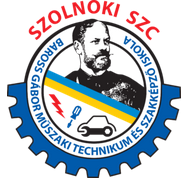 Tartalom1.Bevezetés	41.1 Az iskola küldetésnyilatkozata	61.2 Az iskola jövőképe	72. A szakképző intézmény nevelési programja	82.1. A szakmai oktatás pedagógiai alapelvei, értékei, céljai	8   2.1.1. Az iskolában folyó nevelő-oktató munka pedagógiai alapelvei	8   2.1.2. Pedagógiai munkánkat meghatározó értékek	9   2.1.3. Iskolánk céljai a tanulók sikeres nevelése, oktatása érdekében	102.2. A szakmai oktatás feladatai, eszközei, eljárásai	122.3. A személyiségfejlesztéssel kapcsolatos pedagógiai feladatok	162.4. A teljeskörű egészségfejlesztéssel összefüggő feladatok	212.5. A közösségfejlesztéssel, a szakképző intézmény szereplőinek együttműködésével kapcsolatos feladatok	302.6. Az oktatók feladatai, az osztályfőnöki munka tartalma, feladatai	322.7. A kiemelt figyelmet igénylő tanulókkal kapcsolatos pedagógiai tevékenység helyi rendje	352.8. A tanulóknak a szakképző intézmény döntési folyamataiban való részvételi joga, gyakorlásának rendje	402.9 A tanuló, a kiskorú tanuló törvényes képviselője, az oktató és a szakképző intézmény partnerei kapcsolattartásának formái	402.10. A tanulmányok alatti vizsga szabályai, valamint a szóbeli vizsga követelményei	422.11. A felvétel és az átvétel helyi szabályai	452.12 Az elsősegély – nyújtási alapismeretek elsajátításával kapcsolatos terv	47    2.13. Közösségi szolgálat a szakképző intézményben	493. A szakképző intézmény oktatási programja	493.1 A kötelező és nem kötelező foglalkozások megtanítandó és elsajátítandó tananyaga	493.2 A közismereti kerettantervben meghatározott pedagógiai feladatok helyi megvalósításának részletes szabályai	603.3 A mindennapos testnevelés, testmozgás megvalósításának módja	633.4 A választható tantárgyak, foglalkozások, továbbá ezek esetében az oktatóválasztás szabályai	643.5 Választható érettségi vizsgatárgyak	653.6 Az egyes érettségi vizsgatárgyakból a középszintű érettségi vizsga témakörei	663.7 Az emeltszintű érettségi vizsgára történő felkészítés	663.8 A tanuló tanulmányi munkájának ellenőrzése és értékelése, fejlesztő formái	673.9 Az írásbeli, szóbeli, gyakorlati beszámoltatások, az ismeretek számonkérésének rendje	733.10 A tanuló magasabb évfolyamba lépésének feltételei	803.11 A csoportbontások és az egyéb foglalkozások szervezésének elvei	813.12 A nemzetiséghez nem tartozó tanulók részére a településen élő nemzetiség kultúrájának megismerését szolgáló tananyag	823.13 Az egészségnevelési és környezeti nevelési elvek, programok, tevékenységek	823.14 A tanulók esélyegyenlőségét szolgáló intézkedések	85   3.14.1. Átvezető program	87   3.14.2. Hátránykompenzáló programok	88   3.14.3. Második esély terv	88   3.14.4. Gyermekvédelmi jelzőrendszer	883.15 A tanuló jutalmazásával összefüggő szabályok	893.16 A tanuló fegyelmi és kártérítési felelőssége	913.17 Az oktatói testület által szükségesnek tartott további elvek	923. 18. Tantermen kívüli digitális oktatás eljárásrendje	983. 19. Az egybefüggő szakmai felkészítés rendje	1024	Képzési és kimeneti követelmények és a Programtanterv alapján a szakképző intézményre konkretizált képzési program	103    4.1.A szakmai képzés bemutatása	101    4.2.A szakmai képzés dokumentumai	101       4.2.1. A szakmai képzés központi dokumentumai	102       4.2.2. A szakmai képzés helyi dokumentumai	1024.3.  A duális partnerekkel való együttműködés	1045. Egészségfejlesztési program	1096. A beilleszkedési, tanulási, magatartási nehézséggel küzdő tanuló, a sajátos nevelési igényű tanuló, illetve a képzésben részt vevő fogyatékkal élő személy tekintetében a szakképző intézmény szakmai programja	1136.1.A kiemelt figyelmet igénylő tanulókkal kapcsolatos pedagógiai tevékenységek helyi rendje	1136.1.1.A beilleszkedési, magatartási, tanulási nehézségekkel (BTMN) küzdő, illetve sajátos nevelési igényű (SNI) tanulók ellátásával összefüggő pedagógiai tevékenységek	1136.1.2.Az SNI és BTMN-es tanulók ellátása	1156.1.3.A sajátos nevelési igényű, a pszichés fejlődés zavarai miatt diagnosztizált tanulók értékelése	1166.1.4.A tanulási kudarcnak kitett tanulók felzárkóztatását segítő program	1176.1.5.Tehetség, képesség kibontakoztatását segítő tevékenységeink	1197. A projektoktatás szakképző intézményben	1218. A felnőttképző az általa szervezett részszakmára történő felkészítésre vonatkozó szakmai programja	1249. Legitimációs záradék	124BevezetésA Szakmai programba foglalt előírások, szabályzók célja, hogy biztosítsa a Szolnoki SZC Baross Gábor Műszaki Technikum és Szakképző Iskola törvényes működését, a nevelés és oktatás zavartalan megvalósítását, átfogva a működés minden területét. A Szakmai program legfontosabb feladata azoknak a szabályoknak, előírásoknak a meghatározása, amelyek biztosítják az iskola: •  törvényes működését a közösen elfogadott szabályok, normák megtartásával, • céljainak és feladatainak megvalósítását a Házirenddel, valamint a Szervezeti és működési szabályzattal összhangban, •  oktató-nevelő munkájának maradéktalan és törvényes ellátását, •  belső rendszabályait, amelyek az iskola autonómiájára, a tanulók művelődéshez való jogára valamint az oktatói alkotói szabadságára épülnek.Az iskola neve: Szolnoki SZC Baross Gábor Műszaki Technikum és Szakképző Iskola Címe: 5000 Szolnok, Bán utca 9.	Az iskola fenntartója: Kulturális és Innovációs Minisztérium	Az iskola beiskolázási körzete: országosAz intézmény bemutatásaAz intézmény működését meghatározó jogszabályi háttérMagyarország Alaptörvénye (2011. április 25.)Törvények:2019. évi LXXX. törvény a szakképzésről2011. évi CXC. törvény a nemzeti köznevelésrőlRendeletek:110/2012. (VI. 4.) Korm. rendelet a Nemzeti alaptanterv kiadásáról, bevezetéséről és alkalmazásáról12/2020. (II. 7.) Korm. rendelet a szakképzésről szóló törvény végrehajtásáról20/2012. (VIII. 31.) EMMI rendelet100/1997. (VI. 13.) Korm. rendelet az érettségi vizsga vizsgaszabályzatának kiadásárólSzabályozók:A 2020-as NAT-hoz illeszkedő tartalmi szabályozók (ITM, OH)Képzési és Kimeneti KövetelményekAz oktatás rendje:nappali munkarendben: 2020. szeptembertől: technikumi képzés (5 éves)szakképző iskolai képzés (3 éves)2019. szeptembertől kifutó jelleggel: szakgimnáziumi képzés (4+1 éves)érettségi megszerzésére irányuló további évfolyamok (2 éves)felnőttoktatás nappali vagy esti munkarenden:2020. szeptembertől:technikumi képzés (5 éves)2021. szeptembertől:szakképző iskolai képzés (2 éves) közismereti tatalom nélkülTárgyi feltételek: iskola épülete: 17 tanterem, iskolai könyvtár, diák klub, tornaterem, tornaszobatanműhely:  5 tanterem, 9 gyakorlati oktatási kabinet, erőemelő terem, street workout pályaEszköz ellátottságunk jó, tantermeink korszerűen felszereltek. A kabinetekben rendelkezünk a SZVK-ban, illetve a KKK-ban felsorolt szakmai képzés megvalósításához szükséges eszközökkel.Személyi feltételek:Az oktató nevelő munkát a törvényi előírásoknak megfelelő végzettségű oktatókkal látjuk el.1.1 Az iskola küldetésnyilatkozataAz iskolánk a gazdasági régiónak nagy hagyományokkal rendelkező szakképző intézménye. Célja, hogy növendékeink felismerjék a bennük rejlő képességeket, és a megalapozott szakmaválasztás után tovább fejlesszék azt, az általános és a szakmai képzés keretében. Legyenek büszkék szakmájukra, a munka szeretete része legyen egyéni boldogulásuknak. Célunk a korszerű szakképzés megvalósítása, a szakmai igényességre, nyitottságra való nevelés, a folyamatos továbbképzés belső igényének kialakítása. A munkaerő-piaci igényeknek megfelelő szakképzési szerkezetet működtetünk, a duális szakképzés megvalósításában együttműködünk a gazdálkodó szervezetekkel. További célunk, hogy iskolánk az ismeretek átadásának és az emberi kapcsolatok sokféleségének olyan színtere legyen, melyet a tanítványok és az oktatók közösen alakítanak és formálnak a számukra legtöbbet adóvá. Végzett diákjaink meglévő értékeiknek biztos tudatában képesek legyenek saját sorsuk legkedvezőbb alakítására. El kívánjuk érni, hogy tanulóink ismerjék meg a szűkebb és tágabb környezetük értékeit, a társadalmi szokásokat, viselkedési normákat; legyen igényük az egészségmegőrző életvitelre. Az intézmény minőségirányítási rendszerének működtetésével biztosítjuk, hogy a jövőben az iskola minden területén lehetőség nyíljon a folyamatos fejlesztésre és belső szükségletté váljon a minőségi munkavégzés. Az iskola elképzeléseinek megvalósításához rendelkezésre áll a felkészült, képzett oktatótestület, a jól felszerelt iskola és tanműhely, valamint az oktatás területén működő támogató partnereink.1.2 Az iskola jövőképeCélunk, hogy a régió munkaerő-piaci igényeit kielégítő széles szakmai alapozású, gyakorlat-centrikus, a vállalkozói szemlélet alapjain nyugvó oktatás keretében szerezzék meg tanulóink a társadalom által elvárt, differenciált szakmai végzettségeket, s készüljenek fel a munkaerő-piaci mobilitásra. A duális szakképzés teljeskörű megvalósítása érdekében szoros együttműködést alakítunk ki minden érintett gazdasági szereplővel, szakképzési irányító szervezettel.A jövőben integrálni kívánjuk a felnőttképzési formákat az iskola képzési struktúrájába: a továbbképzések, átképzések, valamint további szakmai képzettségek megszerzéséhez szükséges feltételrendszer kialakításával. El kívánjuk érni, hogy az oktatás folyamatában a diákok szerezzenek a munkába állást segítő, problémakezelő ismereteket, szóbeli, írásbeli, informatikai kommunikációs készségük fejlődjön, segítve a további ismeretszerzést, a társadalmi kapcsolatok alakítását. Képesek legyenek az önálló eligazodásra, rendelkezzenek jogi, pénzügyi, munkaügyi ismeretekkel. Az iskolai partnerkapcsolatok erősítésével, a technikai háttér jobb kihasználásával, a szülők intenzívebb bevonásával eredményesebbé kívánjuk tenni oktató-nevelő munkánkat. Célunk a különböző cégekkel meglévő iskolai kapcsolatok fejlesztésével és a pályázatokon történő eredményesebb részvétellel az iskola hatékonyságának növelése.2. A szakképző intézmény nevelési programjaA Szakmai program legalapvetőbb célja, hogy a feladataink megvalósításához megfogalmazza, meghatározza a szükséges szakmai tartalmakat. Mindezek és a vonatkozó jogszabályok tükrében határozottan körvonalazódik, hogy az Ipar 4.0 – Szakképzés 4.0 új kihívásokat, elvárásokat jelent a szakképzés és így intézményünk számára is.2.1. A szakmai oktatás pedagógiai alapelvei, értékei, céljaiAz iskola filozófiája a szakmai programban megfogalmazott és kidolgozott részletek alapvetése. Az elvek, értékek, célok, feladatok, eszközök, eljárások, egy jól felépített, koherens, hierarchikus rendszert alkotnak. Újra kell gondolni a szakképzési törvénybe foglalt feladatainkat, ezért szükséges a szakképzés tartalmi és módszertani megújulása is.2.1.1. Az iskolában folyó nevelő-oktató munka pedagógiai alapelveiSzemélyiségközpontú fejlesztés: A tanulók megismerésén alapuló pedagógiai fejlesztés, amely igazodik a tanulók egyéni fejlődési üteméhez. Fontos alapelv a gyengébbek felzárkóztatása és a tehetségesek képességeinek kibontakoztatása. Az ismeretközlés mellett fontosnak tartjuk a kompetenciák fejlesztését. A teljes személyiség fejlesztése magába foglalja az ismeretek elmélyítését, az érzelmi nevelést, a testi fejlesztést, a művészeti nevelést és a társas kapcsolatokra épülő személyiségfejlesztést.Tanulóközpontúság: Az iskola fontos feladatának tekinti a személyiségfejlesztést, tiszteletben tartja a diákok jogait, igyekszik bevonni őket az iskola életébe, számít véleményükre, ötleteikre, aktivitásukra.Egyéni tanulási utak biztosítása: A tanulók megismerésén és egyéni fejlesztésén alapuló pedagógia célja, hogy minden tanuló találja meg a helyét az iskola oktatási rendszerében. Rugalmas oktatás-szervezési eljárásokkal támogatjuk a tanulók egyéni fejlődési ütemének érvényesülését.Értékközvetítés: A nevelő-oktató munka segítsen eligazodni a tanulók számára; tudjanak értékítéleteket megfogalmazni, megtalálni az értékest, a követendő példát a sok őket érő hatás útvesztőjében. Korszerű, tevékenységközpontú módszertan és tanulásszervezés alkalmazása: A módszertan és a tanulásszervezés eszköz, amely a tanulói csoport képességeihez és igényeihez igazodva támogatja a tanulási-tanítási folyamatot. A digitális kultúra és a tevékenységközpontú módszertan alkalmazása az oktatásban a mai korszerű oktatás alapkövetelménye. Nyitottság: Az iskola kapcsolatrendszerén keresztül figyeli a környezetét. Kapcsolatot tart a gazdaság szereplőivel, a munkaerőpiac elvárásai szerint alakítja a képzés szerkezetét. Az oktatás tartalmi elemeit a tantervi kereteken belül a gazdasági környezet elvárásai szerint alakítja ki.Együttműködés a családdal az oktató-nevelő munkában: A nevelés sikerének érdekében maximálisan együttműködünk a szülőkkel, a kölcsönös bizalom és támogatás elvei alapján.Esélyegyenlőség biztosítása: Nyitottsággal közelítünk minden tanulóhoz. Hisszük, hogy a munkánkkal értéket teremtünk, és minden tanulóval szemben feladatunk az értékek ápolása és fejlesztése. A sajátos nevelési igényű tanulók számára biztosítjuk a személyre szóló fejlesztést, a támogató, segítő pedagógiai környezetet.2.1.2. Pedagógiai munkánkat meghatározó értékeka tanulás, gyakorlatban alkalmazott tudás, kompetencia,az egészséges életmód,a sport, a mozgás a személyiség életében,humanista, demokratikus gondolkodás, közösségi magatartás,munkafegyelem, megbízhatóság, felelősségérzet,kreativitás, az alkotó önkifejezés, egészséges nemzettudat, hazaszeretet, lokálpatriotizmus,az újra való nyitottság,műveltség, rugalmasság, korrektség, toleranciaegyüttműködés.2.1.3. Iskolánk céljai a tanulók sikeres nevelése, oktatása érdekébenA sikeres munkaerő-piaci alkalmazkodáshoz szükséges az élethosszig tartó tanulás (lifelong learning) lehetőségének megalapozása, a szakmai mobilitásra való felkészülés.A kulcskompetenciák kialakítása, a problémamegoldó gondolkodás fejlesztése, tanulóink tovább fejleszthető és piacképes tudás megszerzésére törekedjenek. Korszerű szakmai és általános műveltség kialakítása, melyet tanulóink eszközként használhatnak és alkalmazhatnak különböző cselekvés-formákban.Célunk a régió szakmai igényeinek megfelelő szakmaszerkezet kialakítása az oktatott ágazatok területén, a technikumi, szakképző iskolai képzésben, támogatva az érettségi utáni szakmaszerzést, kiemelten kezelve a felnőttek képzését, oktatását. Tanulóink az oktatás folyamatában szerezzenek a munkába állást segítő, problémakezelő ismereteket, szóbeli, írásbeli, informatikai kommunikációs készségük fejlődjön, segítve a további ismeretszerzést, a társadalmi kapcsolatok alakítását. Képesek legyenek az önálló eligazodásra, rendelkezzenek jogi, pénzügyi, munkaügyi ismeretekkel.A régió igényeihez igazodó szakmai ismeretek kialakítása, a hasznosítható tudás megszerzésének elősegítése, és a munkába állás feltételeinek biztosítása.Az önálló ismeretszerzés és kreatív gondolkodás képességének kialakítása.A tanulóink önismeretének fejlesztése, autonóm személyiségek kialakítása. Olyan személyiségek fejlesztése, akik kellő önismerettel, reális énképpel rendelkeznek, akik önállóan döntenek képességeiket, lehetőségeiket ismerve. Így egy következő életszakaszban képesek az önmegvalósításra. A kudarc- és sikertűrés készségeinek fejlesztése.Kulturált magatartás és kommunikáció a közösségben. Udvariasság, figyelmesség, mások szokásainak és tulajdonának tiszteletben tartása. Fegyelem és önfegyelem. Közösségi érzés, áldozatvállalás. Törekvés az előítélet-mentességre, a konfliktusok kezelésére, készség a megegyezésre.Az alkotmányosság, a törvényesség, az állampolgári jogok tisztelete. Érdeklődés felkeltése a társadalmi jelenségek és problémák iránt. Igény a közéletiségre, a közösségi tevékenységekre.A tehetség kibontakozásának a segítése, differenciálással történő fejlesztés és a hátránykompenzálás az iskolai élet minden területén Az intézmény az esélyegyenlőség elve szerint saját keretein belül lehetőséget teremt a sajátos nevelési igényű tanulók számára is.Kommunikációképes idegennyelvi tudás.Korszerű digitális kultúra eszköztudása.A hátrányos és halmozottan hátrányos helyzetű tanulók esélyegyenlőségének biztosítása.Újszerű tanulásszervezési eljárások bevezetésével a tanulók motiváltságának növelése.Az ökotudatos magatartásformák kialakítása a tanulóban.Célunk, hogy tanulóink megismerjék az egészséges életmód legfontosabb szabályait, tisztában legyenek az egészséges táplálkozás, a rendszeres mozgás egészséget befolyásoló hatásával, a testi-lelki higiéné fontosságával.Megalapozott, érvényes és személyes értékrend kialakításának támogatása.Az önálló, felelős állásfoglalás és cselekvés alapjainak, valamint az életkornak, fejlettségi foknak, saját személyiségjegyeknek megfelelő készségek kimunkálásának segítése.Az iskolához, a közösséghez tartozás érzésének kialakításaLokálpatriotizmusra nevelésAz iskola:nem elkötelezett egyetlen vallás vagy világnézet mellett sem,biztosítja a tantárgyak sajátosságainak megfelelően az ismeretek, az információk tárgyilagos és többoldalú közvetítését.2.2. A szakmai oktatás feladatai, eszközei, eljárásaiA technikumban és szakképző iskolában, a nevelés-oktatás feladata az általános műveltség megalapozása, az érettségi vizsgára, szakmai vizsgára és a szakirányú felsőfokú iskolai tanulmányok megkezdésére való felkészítés. Célunk, hogy tanulóink olyan szakmai kompetenciákat szerezzenek, amelyek birtokában képesek a további ismeretszerzésre, a megszerzett tudás gyakorlati alkalmazására.Fejlesztő célú képzési tartalmakkal, hatékony tanítási-tanulási módszerekkel igyekszünk kialakítani a tanulókban az élethosszig tartó tanulás igényét és az erre való készséget, képességet.A társadalomba való beilleszkedés támogatása azzal, hogy felkészítjük tanulóinkat a társadalmi jelenségek, kapcsolatrendszerek megértésére, alakítására, az alkalmazni képes tudás megszerzéséhez nélkülözhetetlen munka felvállalására.Feladatunk, hogy előmozdítsuk a tanulás belső motivációinak, önszabályozó mechanizmusainak kialakítását, fejlesztését.A nevelési-oktatási folyamat segítse elő a tanulók előzetes ismereteinek, tudásának, nézeteinek feltárását, adjon módot tudásuk átrendezésére, tovább építésére, integrálására.Magas színvonalú és sokrétű ismeretközléssel és hatékony nevelő-oktató munkával fejlessze a tanulók önálló problémamegoldó, gondolkodó képességét, készségét és a kreativitást.A szakmai képzés célja a gyakorlati alkalmazhatóság, a munkaerő-piaci környezet elvárásainak megfelelő, hasznosítható tudás biztosítása.Kiemelt feladatainkhoz kapcsolódó feladatok, eszközök és eljárások:2.3. A személyiségfejlesztéssel kapcsolatos pedagógiai feladatokA középiskolai oktatás feladata az iskolai alapműveltség bővítése és megszilárdítása, melynek során már megjelennek a pályaválasztáshoz, a munkavállalói szerephez, a továbbtanuláshoz, szükséges kompetenciák. A megszerzett ismereteket jól kiegészítik a duális szakképzés keretében szerzett tapasztalatok, ahol valóságos munkahelyi körülmények között lehetőség van az elsajátított tudás elmélyítésére, alkalmazására. A nevelési célok intézményi szintű, tudatos követése, valamint a hozzájuk rendelt feladatok végrehajtása az intézményi pedagógiai kultúra és a színvonalas oktatói munka meghatározó fokmérője, a szakmai ellenőrzés egyik fontos kritériuma. Iskolánk alapvető feladata, hogy a tanulók személyiségét széleskörűen fejlessze, tiszteletben tartva minden ember egyéniségét, fejlődését és az egyetemes emberi értékeket. Célkitűzéseink alapján az alábbi konkrét pedagógiai feladatok köré csoportosítjuk a személyiségfejlesztéssel kapcsolatos teendőinket. Az erkölcsi nevelésA tanulóban kialakul a kötelességtudat, érti az egyén és közösség (társadalmi) felelősségének jelentőségét. Felismeri, hogy az egyes törvények és társadalmi egyezségek általában azért érvényesek, mert saját magunk által választott etikai elvek követésén alapszanak. Megérti és belátja a normakövetés társadalmi jelentőségét és a normaszegés következményeit. Ismer közösségi egyezségeket és normákat, képes egy-egy közösség etikai elveinek felismerésére és a különböző kultúrák etikai elveinek összevetésére. Képes bizonyos értékkonfliktusok felismerésére, megismer eseteket, példákat ezek kezelésére.Nemzeti öntudat, hazafias nevelésMegnevez és felismer magyar történelmi személyiségeket, feltalálókat, tudósokat, művészeket, sportolókat, tudatosul benne munkásságuk jelentősége. Ismer a szakmája fejlődésével kapcsolatos fontosabb magyar találmányokat, szakmájában ismert kiemelkedő magyar személyiségeket. Tisztában van nemzeti ünnepeink jelentőségével, hagyományaival. Ismeri lakóhelye és iskolája környékének természeti és kulturális örökségét. Ismeri a nemzeti kultúrák jelentőségét, tiszteli a különböző népek és kultúrák hagyományait. A családi életre nevelésA tanuló jártas a munkaeszközök célszerű, gazdaságos használatában, kialakítja egyéni, eredményes munkamódszereit. Megismeri a háztartásban, közvetlen környezetében alkalmazott, felhasznált anyagokat (különös tekintettel az egészségkárosító anyagokra). Képes önálló életvitelét, önmaga ellátását megszervezni. Képes szükségletei tudatos rendszerezésére, rangsorolására, megismeri a takarékosság, takarékoskodás alapvető technikáit. Készül az örömteli, felelősségteljes párkapcsolatra, a családi életre. Ismeri a családtervezési módszerek alkalmazásának módját, ezek előnyeit és kockázatait, tud ezzel kapcsolatban információkat keresni és azokat döntéseiben felhasználni. Tud információkat szerezni a szexuális problémákkal kapcsolatban, ugyanakkor képes felismerni egyes információforrások veszélyeit. Tudja, hová fordulhat krízishelyzetekben. Képes tájékozódni a gyermekszülést és az örökbefogadást érintő kérdésekről. Érti a családnak a társadalomban betöltött szerepét. Érti a családtagok felelősségét a család egységének megtartásában, belátja a szerepek és feladatok megosztásának módjait, jelentőségét. A tanuló értelmezi a szülői és gyermeki felelősség fogalmát, tiszteli a különböző generációk tagjait.A testi és lelki egészségre nevelésA tanuló tudja, hogy környezetünk is hatással van testi és lelki egészségünkre, ezért igényévé válik környezetének tisztán tartása, szépítése és a személyes higiéné. Tájékozott az e témakörben meglévő elemi lakossági szolgáltatásokról, azok használatáról. Ismeri a kultúra szerepét a lelki egészség megőrzésében. Tudatában van annak, hogy életvitelét számos minta alapján, saját döntéseinek sorozataként alakítja ki, és hogy ez a folyamat hatással van testi és lelki egészségére. Ismeri az egészségre káros, szenvedélybetegségek kialakulásához vezető élvezeti szerek használatának kockázatait, tudatosan tartózkodik ezektől. Képes értelmezni a gyógyszerekhez tartozó betegtájékoztatót. Ismeri az egészségügyi ellátáshoz való hozzáférés módját, képes tájékozódni a betegjogokról és az orvosválasztás lehetőségeiről. Tisztában van a védőoltások szerepével, tud példákat sorolni védőoltásokra.Állampolgárságra, demokráciára nevelésA tanuló érti az egyén felelősségét a közösség fenntartásában és a normakövetésben. Ismeri alapvető állampolgári jogait és kötelességeit. Ismeri a normaszegések társadalmi jelentőségét. Gyakorolja jogait és kötelességeit környezetében, ismeri és tiszteli szűkebb közösségei tagjait, törekszik a helyi közösségekkel való jó együttműködésre. Ismeri a civil szervezetek működési formáit és lehetőségeit. Önismeret és a társas kapcsolati kultúra fejlesztéseA tanulóban tudatosul, hogy számos olyan mindennapi élethelyzet van, ahol az ember személyisége alapvető befolyással bír céljai elérésére, a társas kapcsolatai alakítására, feladatai elvégzésére. Tisztában van a társas kapcsolatok építésének lényegével és az emberi együttműködés lehetőségeivel. Tud különbséget tenni az ideális és a reális énkép között, és tisztában van azzal, hogyan befolyásolhatja a társas környezet az önmagukról alkotott képet. Felismeri a normakövetés szerepét, fontosságát.Felelősségvállalás másokért, önkéntességA tanuló felismeri, ha szűkebb vagy tágabb környezetében egyes emberek vagy csoportok segítségre szorulnak. Az adott helyzethez és lehetőségeihez mérten kötelességének érzi a segítségnyújtást és próbálja ebbe társait is bevonni. Egyes helyzetekben képes felelősséget vállalni másokért (társaiért, a környezetében élő rászorultakért), és vállalásaiért helyt is áll. Felismeri, hogy a beteg, sérült, fogyatékkal élő embereken egyes helyzetekben kötelessége segíteni. Tisztában van az önkéntesség értékével, jelentőségével, formáival.A tanulás tanításaA tanuló megismer olyan alapvető tanulást segítő technikákat, amelyek segítségével hatékonyabbá teszi az önálló felkészülését, pl. a tanuláshoz szükséges külső (rend, fény, csend) és belső (munkakedv, jutalom, kíváncsiság, elérendő cél) feltételeket. Tud a tanult témák kapcsán tájékozódni a könyvtárban (pl. egyszerűbb kézikönyvekben) és a világhálón. Ismer tudásmegosztó és tudásépítő platformokat. Képes gondolatait, megállapításait kifejezni, nyelvileg szabatosan indokolni. Megismeri saját tanulási stílusát, ezzel hatékonyabb információfeldolgozásra képes, tudatában van, mely területeket kell fejlesztenie. Elegendő önismerettel, önértékeléssel, önbizalommal rendelkezik ahhoz, hogy megfelelő teljesítményt nyújtson, de tisztában van vele, hogy ehhez megfelelő fizikai állapotban kell lennie. Ismer olyan módszereket, amelyekkel ezt megteremtheti. PályaorientációA tanuló tisztában van azzal, milyen személyes tulajdonságokkal, ismeretekkel és képességekkel rendelkezik. Érti, hogy ezek közül melyek piacképesek és melyek állnak kapcsolatban az általa kitűzött céllal, illetve, hogy a munkáltató érdeklődését melyek keltik fel igazán. Megfelelő ismeretekkel rendelkezik tervezett szakmájával kapcsolatban, munkaerőpiaci lehetőségeiről, munkavállalói szerepéről. Rendelkezik ismeretekkel, és tapasztalatot szerez a felkészült álláskereséshez. Képes önéletrajzot készíteni, vagyis képes írásban összegezni céljait, képességeit, végzettségét, felkészültségét és mindazt, amit a munkaadónak egy konkrét állással kapcsolatban nyújtani tud.Gazdasági és pénzügyi nevelésA tanuló törekszik arra, hogy a fejlődési, megélhetési, biztonsági, önérvényesítési, társas szükségleteit minél magasabb szinten, tartalmasabb életvitelben elégítse ki. Érzékeli az anyagi és a kapcsolati tőke értékét és szerepét a társadalomban. Képes információkat keresni és értelmezni különböző egyéni pénzügyi döntésekkel (pl. befektetések, hitelek) kapcsolatban. Kellő ismerettel rendelkezik ahhoz, hogy számlát nyisson, és azt használja.Médiatudatosságra nevelésA tanuló tudatosan választ a tanulását, művelődését és szórakozását segítő médiumok között. Képes a média által alkalmazott figyelemfelkeltő eszközöket, képi és hangzó kifejezőeszközöket értelmezni, médiatartalmakat használni. Megfelelő kommunikációs stratégiával rendelkezik a nem kívánatos tartalmak elhárítására.Fenntarthatóság, környezettudatosságA tanuló érti a fenntartható fejlődés jelentőségét. Belátja, hogyan vezetett az emberiség tevékenysége környezeti problémák kialakulásához, érti ezek kockázatát és látja ezzel kapcsolatos felelősségét. Ismer egyes globális problémák és a lokális cselekvések, valamint az egyéni életvitel közötti összefüggéseket. A tanuló saját életvitelével tekintettel van a fenntarthatóság kritériumaira. Képes a fenntarthatósággal kapcsolatban információkat keresni és értelmezni. Érti a nemzetközi összefogás jelentőségét a fenntarthatósággal kapcsolatban.Kiemelt feladataink:Szegregációmentes, együttnevelési környezet kialakítása.Az iskolarendszerben meglévő szelektív hatások mérséklése, az egyenlő hozzáférés és esélyegyenlőség biztosítása.Minden tanuló számára biztosítani kell az alapkészségek elsajátítását, melyek a társadalomba való beilleszkedéshez, a további ismeretszerzéshez és az önmegvalósításhoz szükségesek. Fel kell készítenünk a tanulókat az önálló ismeretszerzésre, a sikeres munkába állásra, a felsőoktatási felvételire.Elő kell segíteni az egyéni életélmények szerzését, az egyéni képességek kibontakozását a programokban, az órai munkában és a tanórán kívüli tevékenységekben: érettségi előkészítők, szakkörök, kirándulás, iskolaújság stb.A tanulók problémamegoldó gondolkodásának, az összefüggések felismerésének fejlesztése osztályfőnöki órák, vezetői és közösséget érintő intézkedések, tantárgyak elsajátítása során. Tehetséggondozó és felzárkóztató programokkal az egyéni képességek kibontakozásának támogatása. A munkafolyamatok megszervezése során a tanulók egyéni képességeinek figyelembevétele, egyéni, hatékony tanulási módszerek kifejlesztése.A szakmai oktatásban az értékteremtő projektszemlélet követése.A diákok számára életkoruknak megfelelő formájú és jelentőségű döntési helyzetek teremtése. A tanítási-tanulási folyamatban alkotó jellegű feladatok biztosítása.Ismert és elismert személyiségek által követésre méltó példák felmutatása.A személyes meggyőződés és világkép kialakulásának és érzelmi-szellemi megerősítésének elősegítése személyre és konkrét közösségekre szabott feladatok alapján.Konstruktív, jellegzetes, tartalmas és felelős, szellemi arculattal rendelkező, alkotó (kis) közösségek létrehozása, ahol a tanuló a közösségben való élet során fejleszti önismeretét, együttműködési készségét, akaratát, segítőkészségét, szolidaritásérzését, empátiáját.Azoknak a hátrányoknak a csökkentésére való törekvés, amelyek a tanulók szociokulturális környezetéből vagy eltérő ütemű éréséből fakadnak.A személyiségfejlesztéssel kapcsolatos feladataink továbbá:A programtervben leírt egységes, alapvető tartalmak átadása, elsajátíttatása, valamint az ezekre épülő differenciálás.A programtervet is magába foglaló programunk összeállításánál elsődleges szempont a tanulók képességeinek fejlődéséhez szükséges olyan követelmények meghatározása, amelyek ösztönzik a személyiségfejlesztő oktatást. Nevelési programunk összeállításánál ezért elsődlegesek az alábbi feladatok:A színes, sokoldalú iskolai élet, tanulás, munka.A szakmai képzés, az értékteremtő munkavégzés személyiségformáló erejének kihasználása.A fenti lehetőségek a tanulók önismeretét, a gondolkodás képességét, együttműködési készséget fejlesszék, eddzék akaratukat.Járuljanak hozzá életmódjuk, szokásaik, az értékekkel történő azonosulásuk fokozatos kialakításához, meggyökereztetéséhez.Hagyományok tisztelete és továbbadása2.4. A teljeskörű egészségfejlesztéssel összefüggő feladatokA teljeskörű egészségfejlesztési program az iskola közössége életminőségének, életfeltételeinek, egészségi állapotának javítását szolgálja; olyan problémakezelési módszer, amely az iskola közösségének aktív részvételére épít.A teljeskörű iskolai egészségfejlesztés az alábbi négy alapfeladat rendszeres végzését jelenti a nevelési-oktatási intézmény partneri kapcsolati hálójában szereplők ésszerű bevonásával:egészséges táplálkozás megvalósítása (lehetőleg a helyi termelés és helyi fogyasztás összekapcsolásával);mindennapi testnevelés/testedzés minden tanulónak, a mozgás beépítése a mindennapi életbe (tartásjavító torna, relaxáció, stb);a tanulók érett személyiséggé válásának elősegítése személyközpontú pedagógiai módszerekkel és a művészetek személyiségfejlesztő hatékonyságú alkalmazásával;környezeti, médiatudatossági, fogyasztóvédelmi, balesetvédelmi és családi életre nevelést is magában foglaló egészségfejlesztési tematika oktatása.Az egészségfejlesztési ismeretek témakörei az iskolában:Az egészség fogalmaA környezet egészségeAz egészséget befolyásoló tényezőkA jó egészségi állapot megőrzéseA betegség fogalmaA táplálkozás és az egészség, betegség kapcsolataA testmozgás és az egészség, betegség kapcsolataBalesetek, baleset-megelőzésA lelki egészségA társadalom élete, a társadalmi együttélés normái: illem és etika, erkölcsA szenvedélybetegségek és megelőzésük (dohányzás, alkohol- és drogfogyasztás, játékszenvedély, internet- és tv-függés)A média egészséget meghatározó szerepeFogyasztóvédelemIskola-egészségügy igénybevételeEgészségnevelési elvekA teljeskörű egészségfejlesztés célja, hogy a nevelési-oktatási intézményben eltöltött időben minden tanuló részesüljön a teljes testi-lelki jóllétét, egészségét, egészségi állapotát hatékonyan fejlesztő, a nevelési-oktatási intézmény mindennapjaiban rendszerszerűen működő egészségfejlesztő tevékenységekben.Kiemelt felelősséggel tartozik az iskola, mint olyan intézmény, amely a tanulók ismereteinek, képességeinek és viselkedésének fejlesztésére hivatott. Az egészséges életmódra nevelést már kisgyermekkorban el kell kezdeni, és az életfordulókon (serdülőkor, ifjúkor) fokozottabban megerősíteni. A nevelési folyamatban nélkülözhetetlen  az alapvető értékek mellett – a testi-lelki-szociális egészség közvetítése, az élet egészségvédelme.Jelentős szerepet kap benne a szülő, a család, a civil közösségek, sport- és egyéb egyesületek, média, stb. Az egészségkulturáltság maga az életmód. Az egészségvédelem szoros kapcsolatban áll az erkölcsi értékekkel, magatartással.Már kora gyermekkortól kezdve számos befolyás éri a gyermeknek az egészségről alkotott fogalmát, de számos hatás éri viselkedésüket, magatartásukat is. Sokszor nincsenek tisztában a befolyásokkal, amelyek érik őket. Ezért fontos része az egészségnevelési programnak az is, hogy segítsen a tanulókban kialakítani olyan készségeket, amelyek lehetővé teszik saját magatartásuk kedvező irányú befolyásolását.Az egészségfejlesztési program hozzásegíti a tanulókataz egészséges életvitel kialakításához,a helyes értékrend felépítéséhez,az egészségvédelem kérdéseinek megismeréséhez,az életmóddal kapcsolatos (biológiai-pszichés) tennivalók elsajátításához,a képességek erősítéséhez, fejlesztéséhez,az egészségre káros szokások megismeréséhez, kiküszöböléséhez.Mindennek legyen figyelemfelkeltő, tájékoztató, motiváló szerepe az egészség érték tudatosításában. Ezek birtokában képesek lesznek egészségük megőrzésére, a betegségek megelőzésére, az egészséges személyiség kimunkálására, a helyes egészségmagatartás kialakítására.A programba beépül a folyamatkövetés és az eredményvizsgálat. Ehhez idő kell, fontos a többszintűség, a célok, feladatok követhetősége. Alapelve, célja: az egészségkulturáltság emelése,olyan tulajdonságok kifejlesztése, amelyek hozzásegítenek a tudás hasznosításához,a tanulók segítése a testi és a lelki egészség harmóniájának megteremtésében, az egészséges életmód kialakításában és megtartásában,az életvezetési képességek fejlesztése,a tanulók felelősségérzetének fejlesztése egészségük megőrzéséért,a tanulók felkészítése a stressz-hatások feldolgozására,a környezeti és egészségtudatosság erősödésének előkészítése,a mindennapi testedzés megvalósítása a tanulók számára,az egészségnevelés mentálhigiénés nevelésre való kiterjedése.Tartalma:az egészségfejlesztéssel összefüggő célok, feladatok,a feladatok végrehajtását szolgáló program,az iskola-egészségügyi szolgálat munkája.Kapcsolódó szakanyagok:módszertani szakanyag a tanulók fizikai állapotának méréséhez és minősítéséhez,módszertani anyag a mindennapos testneveléshez.Az egészségnevelés fő jellemzői:az egészség megtartása, fokozása,az egészség visszaszerzésére irányuló és a személyiség formálását elősegítő tevékenység.Területei:Egészségmegőrzés, a helyes életmód kialakítása.Mozgás, rendszeres testedzés, játéklehetőség.Táplálkozási szokások kialakítása egészségünk érdekében.Öltözködés.Higiénia, tisztálkodás.Egészségkárosító szenvedélyek (drog, alkohol, cigaretta, egyéb szenvedélybetegségek és függőségek) megelőzése.Ésszerű napirend kialakítása.Szűrővizsgálatok.A vonatkozó ágazati jogszabályok alapján összefoglalva az iskolai egészségvédelem főbb feladatai:Ismertesse meg az emberi szervezet működésének és a természeti, társadalmi, pszichés környezet kölcsönhatásának törvényeit.Fejtse ki az egészséges táplálkozásra, életmódra, valamint az egészséges környezet megteremtésére vonatkozó tudnivalókat, buzdítson azok megtartására.Szorgalmazza a testmozgás, az aktív életmód, a sportolás rendszeressé tételét.Szolgáltasson módszereket (döntési helyzetekhez megoldásokat) a stresszhelyzetek megelőzésére és feloldására, a konfliktusok kezelésére.Ismertesse a szexuális kultúrával és a családtervezéssel, a nemi úton terjedő betegségek megelőzésével kapcsolatos tudnivalókat.Tudatosítsa a szenvedélybetegségek káros hatásait és a rászokás elkerülésének módját.Ismertesse meg a tanulókkal az egészségügyi szolgáltatások igénybevételének feltételeit és lehetőségeit.Adjon gyakorlati tanácsot az egészséget és a testi épséget veszélyeztető tényezők, balesetveszélyek elkerülésének módjára, a lehetőségekhez mérten tanítsa meg az elsősegélynyújtás elemi tennivalóit.Fejlessze ki a beteg, sérült és fogyatékos embertársak iránti elfogadó és segítőkész magatartást.Az iskolai teljes körű egészségfejlesztés színterei:Életviteli feladatok,Kötelező foglalkozások feladatai,Kötelező foglalkozásokon kívüli feladatokÉletviteli feladatokAz iskolai élet a nevelés-oktatás színtere. A nevelés dimenziói közt az egyik, meghatározó tényező az egészség iránti igényre nevelés. A szó tartalmának meghatározása sugallja a feladatokat.Kötelező foglalkozások feladataAz egészséges életmódra nevelés tananyagának tervezésénél megfogalmazott célok és feladatok:járuljon hozzá a tanulók képességeinek sokoldalú fejlesztéséhez,életmódjuk, szokásaik értékekkel történő kialakításához,eddze akaratukat mentálisan, fizikálisan, szociálisan,bővítse ismereteiket.Kötelező foglalkozások keretében végzett egészségnevelés:Tantárgyakba beépített egészségnevelés: osztályfőnöki foglalkozás, testnevelés, természetismeret stb. Kiemelt jelentőségű, ahol a tanterv tartalmazza az egészséges életmóddal kapcsolatos problémák, prevenció megoldás területeit.„Egészségóra” (a védőnő, pszichológus, segélyszervezetek, KEF, vagy más a témában jártas meghívott előadó foglalkoztató előadása).Nem kötelező foglalkozások: délutáni szabadidős foglalkozások,sportprogramok, témával kapcsolatos filmvetítések, vetélkedők, versenyek, egyéb játékos programok, csoportfoglalkozások, egészségnap, sportrendezvények, kulturális programok, kirándulások, túrák, sportprogramok, együttműködés sportegyesületekkel.Mindennapi testedzés megvalósítása:testnevelés órákon,szabadidőben, rendszeres sportfoglalkozások keretében,diáksport egyesület működtetésével, egyedi együttműködési megállapodás alapján,egy-egy sportágnak az iskolában helyet adva, biztosítva a tanulók szervezett sportolási részvételét,sporttáborok szervezése,sportversenyek lebonyolítása,a diáksport révén diákjaink bekapcsolódnak a különféle versenyekbe. Az egészségnevelés megvalósításában résztvevők:Belső (iskolai) résztvevők:az igazgató vagy megbízottja,az iskolaorvos, védőnő,a testnevelő, oktatók,a diákönkormányzatot segítő munkatárs,a szociális munkás.A külső kapcsolatok lehetőséget biztosítanak az egészségfejlesztési munka kiszélesítésére, valamint a különböző szervezetek, szakemberek, szakértők bevonására. Egészségnevelés tartalma az iskolánkban:önmagunk és egészségi állapotunk ismerete, a rendszeres testmozgás egészségmegőrzésében való szerepének a felismerése, az értékek ismerete, az étkezés, a táplálkozás egészséget befolyásoló szerepe, a betegségek kialakulása és a gyógyulási folyamat, a barátság, a párkapcsolatok, a szexualitás szerepe az egészségmegőrzésben, a személyes krízishelyzetek felismerése és a kezelési stratégiák ismerete,a tanulás és a tanulás technikái, az idővel való gazdálkodás szerepe, a rizikóvállalás határai, a szenvedélybetegségek elkerülése, a tanulási környezet alakítása, a természethez való viszony, az egészséges környezet jelentősége, az egészséges táplálkozás, a szenvedélybetegségekkel való foglalkozás, a szexuális felvilágosítás-nevelés, a családtervezés alapjai, az AIDS-prevenció, a betegség és a gyógyulást segítő magatartás (elsősegélynyújtás, gyógyszerhasználat), a testi higiénia, a környezeti ártalmak (zaj, légszennyezés, hulladékkezelés), a személyes biztonság (közlekedés, rizikóvállalás), az egyénileg kialakított mozgásprogram fontossága az egészségmegőrzésben, a stressz- és feszültségoldó gyakorlatok fontossága a kiegyensúlyozott testi-lelki fejlődésben és az interperszonális kapcsolatokban.Az iskola egészségfejlesztési-stratégiájának kimunkálása hosszú távú előrejelzés lehet a tanulók életminőségében, a romló tendenciák megfékezésében, a javulás feltételeinek megteremtésében. Célunk az, hogy megtanítsuk a diákjainkat arra, hogy törődjenek magukkal, fejlesszék magukban a teljes ember igényét. Ápolják érzelmeiket, ne váljon örömnélküli kötelességgé mindennapi munkájuk. Tudjanak örülni egymásnak, családjuknak, barátaiknak. Több megértéssel és elfogadással éljenek együtt másokkal, így biztosan egészségesebb életet élhetnek.A teljes körű egészségfejlesztés megvalósulása:A program megvalósulása a tanévek során, az iskola szakmai programjában megtervezetten történik. Az oktatók és az osztályfőnökök, a diákönkormányzat és más, alkalmanként felálló munkacsoportok a napi munka tervezésekor figyelemmel kísérik a program megvalósulását. A megvalósítás során a folyamatokat tervezzük, nyomon követjük, ellenőrizzük és értékeljük a megfogalmazott módszerek, értékek mentén.Az egészségnevelést szolgáló egyéb foglalkozások: szakkörök,minden évben egy alkalommal elsősegély-nyújtási képzést szervezünk a tanulóknak ha lehetőség adódik rá, az Országos Mentőszolgálat bevonásával, évente egy egészségvédelemmel, helyes táplálkozással, elsősegély-nyújtással foglalkozó („Egészségnap”/projektnap/témanap) eseményt szervezünk a tanulók számára.A teljes körű egészségfejlesztési program megvalósításáért az iskola minden oktatója, dolgozója felelős.A program megvalósulásának ellenőrzése, értékeléseÉletvitelszerűen megvalósuló tevékenységek:A napi iskolai élet során folyamatosan végzett és irányított tevékenységek beépülnek a tanuló magatartásformái sorába. Az oktatók a tanulók közt élve érzékelik a folyamat fejlődését, és megerősítik a helyes viselkedésmintákat. Kötelező foglalkozások keretében megvalósuló fejlesztés:A tananyaghoz kapcsolódóan, a tanmenetekben rögzített elsajátítandó ismeretek mérhetők. Részei a tanulási folyamatnak. A tananyag számonkérésének folyamatában ellenőrizhető, hogy az életvitelszerűen rögzítendő elemek valóban beépültek-e a tanuló viselkedési kultúrájába. Nem kötelező foglalkozások során megvalósuló fejlesztés:A munkaterv szerint megszervezett témanapok, projektek egyrészt a fejlesztési folyamat előre tervezett elemei, másrészt a hiányosságok észlelését követő korrekciók. Célunk, hogy az átadott ismeretek, a megtapasztalt egészségnevelési elemek beépüljenek a tanuló és a családja napi életviteli kultúrájába, annak szerves részévé váljanak. Ezek a programok gyakran versenyeztetéssel valósulnak meg, így az eredmények követhetőek.Visszacsatolás:A programok és az egész tanév során elért eredmények reális feltérképezése és értékelése adja a következő tervezési időszak szakmai alapját. Az elsajátítandó ismeretek fejlődnek, a diákok tudása elmélyül. Az iskola és az oktatók éves munkatervet, programtervet és a foglalkozási tervet készítenek. ??????? Mire ?Az általános fizikai teherbíró képesség mérése során feltérképezhetők az egyes képességek területén mutatkozó hiányosságok. A hiányosságok feltárása, a tanulók életmódjának ismerete kiindulási alapul szolgál az egyéni és a közösségi fejlesztő, felzárkóztató programok elkészítésében. Célunk az egészségileg hátrányos helyzet megszüntetése, az általános fizikai teherbíró képesség fokozatos fejlesztése, a szükséges szint elérésére, megtartására.A tanulók fizikai képességének mérésére egyszerű, kevés szerigényű és bárhol végrehajtható teszteket használunk.El kell érni, hogy az általános fizikai teherbíró képesség fejlődésének folyamatos nyomon követése motivációs tényezőként hasson a tanulókra, és az iskolából kikerülve életvitelükben helyet kapjon a rendszeres fizikai aktivitás.2.5. A közösségfejlesztéssel, a szakképző intézmény szereplőinek együttműködésével kapcsolatos feladatokA tanulók közösségben, illetve közösség által történő nevelésének megszervezése, irányítása iskolánk nevelő-oktató munkájának alapvető feladata.A közösség egyéni arculatának, hagyományainak kialakításaFontosnak tartjuk a tanulói közösségre jellemző, az összetartozást erősítő erkölcsi, viselkedési normák, formai keretek és tevékenységek rendszeressé válásának kialakítását.Az önkormányzás képességének kialakítása.A tanulói közösségek fejlesztése során kialakítjuk a közösségekben, hogy oktatói segítséggel vagy önállóan, közösen tudjanak maguk elé célt kitűzni, a cél eléréséért összehangolt módon tevékenykedjenek, illetve az elvégzett munkát értékelni tudják.A közösségi nevelés területei iskolánkban: kötelező foglalkozások, osztályfőnöki foglalkozások, szakmai foglalkozások, egyéb nem kötelező foglalkozások (szakkörök, kirándulások, sportkörök), diák-önkormányzati munka.A tanulóközösségek fejlesztésében a tanulók életkori fejlettségének figyelembevétele.A tanulói közösségek irányításánál az oktatók alkalmazkodnak az életkorral változó közösségi magatartáshoz: a serdülő és ifjúkori problémákhoz.A tanulói közösségek tevékenységének megszervezéseA tanulói közösségeket irányító oktatók legfontosabb feladata a közösségek tevékenységének tudatos tervezése és folyamatos megszervezése, hiszen a tanulói közösség által történő közvetett nevelés csak akkor érvényesülhet, ha a tanulók a közösség által szervezett tevékenységekbe bekapcsolódnak, azokban aktívan részt vesznek, és ott a közösségi együttéléshez szükséges magatartáshoz és viselkedési formákhoz tapasztalatokat gyűjthetnek. Olyan oktatói közösség kialakítására törekszünk, amely összehangolt elvárásaival és nevelési eljárásaival az egyes osztályokat vezetni és tevékenységüket koordinálni tudja. A közösségi nevelés eredményessége érdekében fontosnak tartjuk az osztályfőnök és az osztályban tanító oktatók szoros együttműködését.A foglalkozáson megvalósítható közösségfejlesztési feladataink:A tanulás támogatása egyéni képességekhez igazodó munkaformák előtérbe helyezésével önálló és csoportos munkára támaszkodva, a tanulmányi és a munkaerkölcs erősítésével.Különböző, változatos munkaformákkal a közösségi cselekvések kialakítása, fejlesztése kooperatív együttműködéssel (csoportmunka, differenciált, egyéni munka, kísérlet, verseny, projekt) az együvé tartozás, az egymásért való felelősség érzésének erősítése.A szakmai oktatás és képzés keretében a különböző csoportszerepek elsajátítása, kipróbálása. Az egyes munkafolyamatok felelősség-megosztása, az együttműködés és a tájékoztatás szerepeinek gyakorlása.A tanulók, a közösség felkészítése az SNI tanulók integrált nevelésére. Az SNI tanulók beilleszkedésének segítése és a másság elfogadása a tanulói közösségben.A tanulók motiválása, kezdeményezéseiknek, a közvetlen tapasztalatszerzésnek a támogatása.Szociális kompetenciák fejlesztése (empátia, egymásra figyelés, együttműködés, tolerancia, alkalmazkodóképesség).Az egyéb foglalkozások közösségfejlesztő feladatai:A tanulók önellenőrzésre, egymás segítésére és ellenőrzésére való nevelése.A hagyományőrző tevékenységek fejlesztik a közösséget, erősítik a közösséghez való tartozás érzését.Sokoldalú és változatos foglalkozásokkal (múzeumi, kiállítási, könyvtári előadásokon tett csoportos látogatások, stb.) járulunk hozzá a közösségi magatartás erősítéséhez.Szabadidős tevékenységek.A felmerülő igényekhez és a család anyagi helyzetéhez igazodva különféle szabadidős programokat szervezünk, melyeken a részvétel önkéntes (pl.: túrák, kirándulások, táborok, színház- és múzeumlátogatások, stb.).A diákönkormányzat közösségfejlesztő feladatai:Jelöljön ki olyan közös értékeken és érdekeken alapuló közös és konkrét célokat, amellyel nem sérti az egyéni érdekeket.Fejlessze a meglevő közösségi munkálatokat, közösségépítő tevékenységeket.Törekedjen a közösség iránti felelősségtudat kialakítására, fejlesztésére.Alakítsa ki a tanulóban a felelősségteljes közszereplés igényét, a demokratikus kommunikáció rutinját.2.6. Az oktatók feladatai, az osztályfőnöki munka tartalma, feladataiAz oktató feladataiCéljaink megvalósítása érdekében az oktató:Munkája során példát mutat, különösen a megbízhatóság, becsületesség, szavahihetőség tekintetében, ezzel közvetítve ezen értékek fontosságát.Az iskolai élet egészére figyelve segíti a közösség tagjainak kibontakozását.Személyes ügyekben empátiával fordul a tanuló felé és titoktartási kötelezettségét betartja.Gondoskodik a tanulók testi épségéről, erkölcsi védelméről, személyiségének fejlődéséről.Saját területén felelős azért, hogy tanítványait világnézeti, politikai vagy lelkiismereti meggyőződéséért hátrány ne érje.Rendszeres önképzéssel és továbbképzéseken való részvétellel fejleszti szakmai és pedagógiai műveltségét. Rendszeres kapcsolatot tart diákjai osztályfőnökével, oktatóival, a fejlesztő pedagógussal, a gyermek- és ifjúságvédelmi felelőssel, a duális képzésben résztvevőkkel, a tanuló törvényes képviselőjével.Nevelési kérdésekben együttműködik az osztályfőnökkel, kollégáival, gyermek- és ifjúságvédelmi felelőssel, fejlesztőpedagógus, szociális szakemberrel, iskolapszichológussal és a tanuló törvényes képviselőjével.Tantárgyanként, osztályonként, illetve csoportonként megtervezi egész tanévi munkáját; a megvalósulás dokumentálását, a reflexiók beépítését a munkája minőségének emelése és tudatosabbá tétele érdekében időben elvégzi.Szakmailag és módszertanilag alaposan felkészül. Munkáját pontosság jellemzi.Az oktató a kötelező foglalkozásokról és a kötött munkaidő azon fennmaradó részéről, melyet a szakmai oktatással összefüggésben végez munkaidőnyilvántartást vezet (KRÉTA).Saját foglalkozásáról indokolt esetben, az igazgató engedélyével tanulót elengedhet.Felelős az általa tartott foglalkozások rendjéért, pontos kezdéséért, befejezéséért.Szakmai munkaközösségével egyetértésben megszervezi a tehetséggondozás és felzárkóztatás teendőit.A gazdasági igényeket, a szakmai fejlődést figyelemmel kíséri, a szakmai képzésbe beépíti a korszerű ismereteket, technológiákat.Ismeri és alkalmazza az iskola szakmai dokumentumaiban megfogalmazott elveket az ellenőrzés-értékelés feladataiban. Ezek szerint cselekszik.Részt vesz az oktatói testület értekezletein, megbeszéléseken. Az intézmény működési rendjébe, az egészséges és biztonságos intézményi működtetéssel kapcsolatosan felmerülő tevékenységekbe bekapcsolódik.Részt vesz az intézmény minőségfejlesztési munkájában.Együttműködik a kollégáival; kiemelten szoros együttműködés szükséges az egy osztályban tanítók közösségében. A munkatervben szereplő tanulmányi kirándulásokon, iskolai rendezvényeken részt vesz.A tantermekben, szertárban, tanműhelyi kabinetekben, tornateremben rendet tart, részt vesz a leltározásban.Az egységes iskolai követelményrendszert minden oktató köteles betartani. Az oktatók és osztályfőnökök minden tanév első tantárgyi foglalkozásán ismertetik a tanulókkal (és az első szülői értekezleten, illetve a fogadóórákon a tanuló törvényes képviselőjével) a tantárgy követelmény- és értékelési rendszerét, a pótlási és javítási lehetőségeket. Az oktató az adminisztrációs és tájékoztatási feladatai között különösen ügyel arra, hogy a tanuló értékeléséről digitális napló útján rendszeresen értesítse a  tanuló törvényes képviselőjét. A digitális napló bejegyzéseit az osztályfőnök legalább havonta ellenőrzi és az esetlegesen elmaradt bejegyzéseket pótoltatja. Az osztályfőnöki munka tartalma, feladataiAz azonos évfolyamra járó, azon belül közös tanulócsoportot alkotó tanulók egy osztályközösséget alkotnak.  Az osztályközösségek diákjai a foglalkozások túlnyomó többségét az órarend szerint közösen látogatják.Az osztályközösség élén, mint vezető, az osztályfőnök áll. Az osztályfőnököt az igazgatóhelyettes és az osztályfőnöki munkaközösség vezetőjének javaslatát figyelembe véve az igazgató bízza meg. Az osztályfőnök jogosult az egy osztályban tanító oktatók értekezletének összehívására.Az osztályfőnök feladatai és hatásköre:A pedagógia elvei és gyakorlata alapján az iskola célrendszerének megfelelően neveli tanítványait. Összehangolja az osztályában a nevelési feladatokat és mindent megtesz azért, hogy osztálya jó közösségé váljon, amelyben minden tanuló otthon érzi magát.Szorosan együttműködik az osztályában tanító oktatókkal, a duális képzőhelyekkel.Kapcsolatot tart az osztályban tanító oktatókkal, az osztályába járó tanulók törvényes képviselőivel, a diákokat segítő egyéb szakemberekkel, kollégiumi nevelőkkel (iskolapszichológus, fejlesztőpedagógus, gyermek- és ifjúságvédelmi felelős, szociális szakember)Tanítványai családi hátterének és személyiségének alapos megismerésére törekedve, az intézmény nevelési céljainak megfelelően, azokkal azonosulva formálja személyiségüket, segíti önismeretük, hivatástudatuk fejlődését.Igyekszik folyamatos jelenlétével is kifejezni az osztályával való törődését (szünetekben, kirándulásokon, iskolai rendezvényeken).Együttműködik az osztály diákbizottságával, segíti a tanulóközösség kialakulását.Vezeti és koordinálja az osztálymegbeszéléseket, összegzi az ott elhangzott információkat, a további intézkedéseket igénylő problémákat továbbítja az iskola vezetősége felé Figyelemmel kíséri a tanulók tanulmányi előmenetelét, az osztály fegyelmi helyzetét, különös gondot fordít a hátrányos és halmozottan hátrányos helyzetű tanulók segítésére.Folyamatosan ellenőrzi az osztály tanulóinak hiányzásait, késéseit. Elvégzi a hiányzások, késések kezelését, szükség esetén kéri az ifjúságvédelmi felelős segítségét.Szülői értekezletet tart, szükség esetén családot látogat. A digitális napló útján rendszeresen informálja a szülőket a tanulók magatartásáról, tanulmányi előmeneteléről.Kiemelt feladata a pályaorientáció, a továbbtanulásra, felvételire, valamint a végzős osztályokban az érettségi vizsgára, szakmai vizsgára történő jelentkezések segítése és lebonyolítása.Ellátja az osztályával kapcsolatos ügyviteli feladatokat.Az osztályfőnök vezeti a naplót, a törzslapot, és kiállítja a bizonyítványt.Felelős a törzslap személyi és tanév végi adatainak a bizonyítvánnyal való egyeztetéséért.Osztálya tanulóit rendszeresen tájékoztatja az iskolai feladatokról, azok megoldására mozgósít, közreműködik a kötelező foglalkozásokon kívüli tevékenységek szervezésében.Az érdekeltekkel egyetértésben javaslatot tesz a tanulók jutalmazására és büntetésére.Részt vesz az osztályfőnöki munkaközösség munkájában, javaslataival és észrevételeivel a kijelölt feladatok elvégzésével elősegíti a közösség tevékenységének eredményesség.Az első félév eleget tesz a jogszabályban előírt értesítési kötelezettségének.2.7. A kiemelt figyelmet igénylő tanulókkal kapcsolatos pedagógiai tevékenység helyi rendjeA 2011. évi CXC. törvény 4 § (13) szerint kiemelt figyelmet igénylő tanuló: a sajátos nevelési igényű tanuló, beilleszkedési, tanulási, magatartási nehézséggel küzdő tanuló,a kiemelten tehetséges tanuló,a gyermekek védelméről és a gyámügyi igazgatásról szóló törvény szerint hátrányosés halmozottan hátrányos helyzetű tanuló.tartós gyógykezelés alatt álló tanulóIskolai nevelő és oktató munkánk egyik alapvető feladata a kiemelt figyelmet igénylő tanulók fejlesztése, melynek alapja a tanulók egyéni képességeinek, fejlettségének, ismereteinek figyelembevétele, a differenciálás; valamint különféle egyéni fejlesztő módszerek és szervezeti formák alkalmazása a tanítási folyamatban.Az együttnevelés az intézmény egészében pedagógiai hatással bír: pozitív emberi értékek, tulajdonságok kialakítására törekvés az együttműködési képesség kialakítása, az empátia fejlesztése.A hátrányos és halmozottan hátrányos helyzetű tanulókkal kapcsolatos pedagógiai teendőkTevékenységeink:9. évfolyamos osztályokban előre meghatározott szempontok alapján veszélyeztetettségi szűrést végzünk.Az osztályfőnök a gyermek-és ifjúságvédelmi felelőssel a nyilvántartás mellett kapcsolatot tart a szociális és hatósági intézményhálózattal.Iskolánk a nevelési tanácsadóval, és a gyermekjóléti szolgálattal az alábbi területeken működik együtt:Az egyéni képességekhez igazodó tanulás megszervezése. Felzárkóztató, fejlesztő foglalkozások a szakértői vélemények alapján készült igazgatói határozatok alapján.A szociokulturális hátrányok enyhítése (a szabadidő kulturált eltöltésének biztosítása, tanácsadás, a közösségek életének támogatása,) Felzárkóztató ill. tehetséggondozó programok szervezése. Felvilágosító és drogmegelőzési programok szervezése.Kapcsolatfelvétel a szakszolgálati intézményekkel, törvényes képviselőkkel, civil szervezetekkel.Kollégiumi elhelyezés és ellátás elősegítése.Ösztönzés a különféle tanulmányi ösztöndíjak elnyerésére.Az oktatók és a tanulók személyes kapcsolatai. Pályaorientáció. A tanulók törvényes képviselőivel való együttműködés. A családok nevelési gondjainak segítése. A törvényes képviselők tájékoztatása a családsegítő és a gyermekjóléti szolgálatokról, szolgáltatásokról. A beilleszkedési, tanulási és magatartási zavarral küzdő gyermekek:A beilleszkedési, tanulási és magatartási zavar az elfogadott társadalmi normáktól való eltérő viselkedés, valamint a tanulási képességek zavara. Fontos feladatunknak tartjuk időben felismerni és kiszűrni a beilleszkedési, tanulási és magatartási problémákkal küzdő tanulókat.Ezért az iskola feladatai között az egyik legfontosabb a helyzet felismerése, jelzése, a tanuló megfelelő szakemberhez való irányítása. Együttműködünk a fejlesztő- és gyógypedagógusokkal, a pedagógiai szakszolgálatok szakembereivel és az egészségügyi intézményekkel. A beilleszkedési, tanulási és magatartási zavarok enyhítését az alábbi pedagógiai tevékenységekkel kívánjuk elérni (az iskola sajátosságai szerint):A kilencedik évfolyam év eleji tudásszint mérése, különös tekintettel a szövegértésre és a matematikai kompetenciára, valamint tanulási stílus, olvasás, elemi számolási képesség, műveleti sebesség, alak-háttér differenciálás területére.A problematikusnak ítélt tanulók szakértői vizsgálatának kezdeményezése.Tanulásmódszertani ismeretek tanítása és alkalmazása a foglalkozásokon.Szoros kapcsolat az általános iskolákkal, a nevelési tanácsadóval és a gyermekjóléti szolgálattal.Az egyéni képességekhez igazodó tanulás megszervezése.Az oktatók és a tanulók személyes kapcsolattartása. Az iskolai könyvtár, valamint az iskola más létesítményeinek, eszközeinek egyéni vagy csoportos használata.A családok nevelési gondjainak segítése. Az egy osztályban tanító oktatók együttműködése, egységes nevelési elvek alkalmazása.Az osztályközösség segítő erejének mozgósítása.A közös iskolai és iskolán kívüli programok során a peremhelyzetű tanulók bevonása.A törvényes képviselők tájékoztatása a családsegítő és a gyermekjóléti szolgálatokról, szolgáltatásokról.Kedvezmények, mentességek biztosítása a jogszabályi előírásoknak megfelelően.Fejlesztő pedagógus és szociális munkás segítő tevékenysége.A fejlesztő pedagógus a beilleszkedési, tanulási és magatartási nehézségekkel küzdő tanulók számára az osztályfőnök bevonásával egyéni fejlesztési tervet készít, amelyet az iskolavezetés bevonásával az alábbi közreműködők segítségével valósít meg: osztályfőnöki munkaközösség, osztályban tanító oktatók, iskola-egészségügyi szolgálat, külső szakértők: rehabilitációs bizottság, nevelési tanácsadó.Sajátos nevelési igényű tanulók:Iskolánkban a sajátos nevelési igényű tanulók nevelése, oktatása a többi tanulóval együtt, integrált formában folyik. Az együttnevelés erősíti az együttműködési képességet, elfogadást és a toleranciát.Az SNI-tanulók nevelése-oktatása állapotuknak megfelelően a vonatkozó jogszabályi előírások szerinti speciális implementációjú tanterv szerint történik. A használt módszerek igazodnak hiányosságaikhoz, fogyatékosságukhoz. Értékelésük egyéni elbírálás alapján, a vonatkozó jogszabályok által megfogalmazott elvek alkalmazásával folyik.Ezek a tanulók társaikkal együtt végzik iskolai feladataikat, de a szükséges területeken támogatást kapnak, foglalkozások során a pedagógiai diagnózisban szereplő javaslatokat beépítjük. Ez fokozott toleranciát, az egyéni fejlesztést, más munkaszervezési formák alkalmazását, speciális tankönyv használatát, az ellenőrzés és értékelés szigorú igazítását a tanuló képességeihez, és az egyéni foglalkozásokat jelenthet.A tanulók fejlesztése a jogszabályokban előirányzott időkeretek (habilitációs és rehabilitációs órakeret) és csoportszervezési előírások figyelembevételével, speciális szakemberek bevonásával folyik. Iskolánk a sajátos nevelési igényű tanulók neveléséhez-oktatásához gyógypedagógust alkalmaz. Tehetséges tanulók fejlesztése – tehetséggondozásKiemelten tehetséges tanuló az a különleges bánásmódot igénylő tanuló, aki átlag feletti általános vagy speciális képességek birtokában magas fokú kreativitással rendelkezik, és felkelthető benne a feladat iránti erős motiváció, elkötelezettség.Kiemelt fontosságú a tehetségek felismerése és fejlesztése.Minden oktató feladata, hogy felhívja a figyelmet tehetséges tanítványainkra, hogy megfelelően gondoskodhassunk fejlesztésükről.E tevékenység kiterjed a kötelező foglalkozásokra és az ezeken kívül megvalósuló területekre egyaránt, és a legszorosabb együttműködést igényli a családdal és a tehetségek fejlesztésével foglalkozó intézményekkel és szakemberekkel. A szakmai oktatásban különleges tehetséget felmutató tanulók fejlesztése a duális képzőhelyekkel együttműködve zajlik.A tehetséggondozás módszereiben célirányos tanulásszervezési eljárásokat alkalmazunk, ösztönözzük az oktatók szakirányú továbbképzéseit (tanulásmódszertan, tehetségdiagnosztika).A tehetségfejlesztés tevékenységei iskolánkban:bemeneti mérések, különös tekintettel a motivációra, tehetség-nyilvántartás, az egyéni képességekhez igazodó tanulás megszervezése, tehetséggondozó programok (szakkörök, művészeti foglalkozások, dráma, vizuális kultúra, szakmai diákkörök), tehetséggondozó, fejlesztő foglalkozások, felkészítés versenyekre, pályázatokon való részvételre,iskolai sportkör,vetélkedő megrendezése, kiállítások szervezése,a tehetséges tanulók számára bemutatkozási lehetőséget biztosítunk,felkészítés a felsőfokú továbbtanulásra, ennek irányítása, segítése,személyes beszélgetések, a biztatás, a jutalmazás megfelelő formáinak megkeresése,kiugró tehetségek szakemberhez való irányítása, aki gondoskodik megfelelő fejlesztésükről,versenyeztetés,részvétel a Szakma Kiváló Tanulója (SZKTV - SzakmaSztár Verseny) és az OSZTV, OSZKTV-versenyekentantárgyakhoz köthető, szakmai, sport, művészeti és komplex versenyek megszervezése, és azokon való részvétel intézményi, illetve területi szinten.2.8. A tanulóknak a szakképző intézmény döntési folyamataiban való részvételi joga, gyakorlásának rendjeA tanulót megilleti az a jog, hogy életkorának megfelelő mértékben részese legyen az őt érintő döntések meghozatalának. Ezt a jogát személyesen, illetve választott képviselőin, valamint törvényes képviselőjén keresztül gyakorolhatja. Joga van megismerni az őt érintő döntés tartalmát, okát, következményeit. A döntési folyamat során joga van véleményét elmondani. Az oktatási intézmény a tanulóval kapcsolatos döntéseit – jogszabályban meghatározott esetben és formában – írásban közli a tanulóval, a törvényes képviselővel. A tanuló ezen jogai gyakorlásának módját a házirend tartalmazza.2.9 A tanuló, a kiskorú tanuló törvényes képviselője, az oktató és a szakképző intézmény partnerei kapcsolattartásának formáiAz iskolai oktatás, a tanuló személyisége harmonikus fejlesztésének elengedhetetlen feltétele a tanulók törvényes képviselői és az oktatóközösség együttműködése.Ennek alapja a tanuló iránt érzett közös felelősség, amelynek feltétele a kölcsönös bizalom és tájékoztatás, az őszinteség. Megvalósulási formái a kölcsönös támogatás és a koordinált pedagógiai tevékenység. Eredménye a családi és az iskolai nevelés egysége, és ennek nyomán a tanuló személyiségének kedvező fejlődése.A diákok és az oktatók együttműködésének formái:A tanulókat az iskola életéről, az iskolai munkatervről, ill. az aktuális feladatokról az iskola igazgatója, a diákönkormányzat felelős vezetője és az osztályfőnökök tájékoztatják.Az iskola igazgatója legalább évente egyszer a diákközgyűlésen, valamint a diákönkormányzat vezetőségének ülésén, a diákönkormányzat vezetője havonta egyszer a diákönkormányzat vezetőségének ülésén és faliújságon, az iskola weboldalán keresztül, az osztályfőnökök folyamatosan az osztályfőnöki foglalkozásokon tájékoztatják a diákokat.A tanulók kérdéseiket, véleményüket, javaslataikat szóban vagy írásban egyénileg, ill. választott képviselőik útján közölhetik az iskola vezetőjével, az oktatóikkal, az oktatói testülettel.A tanulót és a tanuló törvényes képviselőjét a tanuló fejlődéséről, egyéni haladásáról az oktatók folyamatosan (szóban, illetve a KRÉTA naplón keresztül) tájékoztatják.A tanulók törvényes képviselői és az oktatók kapcsolattartása, együttműködésének formái:A tanulók törvényes képviselőit az iskola egészének életéről, az iskolai munkatervről, az aktuális feladatokról az iskola igazgatója és az osztályfőnökök tájékoztatják: az iskola igazgatója legalább évente egyszer az iskolai szintű szülői értekezleten. Az osztályfőnökök folyamatosan az osztályok szülői értekezletein. A törvényes képviselők gyermekük előrehaladásáról, az esetlegesen felmerült problémákról a KRÉTA naplóból folyamatosan tájékozódhatnak, hozzáférést az osztályfőnöktől év elején vehetik át.Együttműködési formák:Családlátogatás (a mentor, az osztályfőnök, illetve az iskolai szociális munkás, illetve a családsegítő szolgálattal együtt is, szükség esetén)Egyéni beszélgetésSzülői értekezlet Fogadóóra Írásbeli tájékoztató Előadások szervezéseKözös kirándulások, rendezvényekPályaválasztási tanácsadásNyílt tanítási nap a nyolcadikosok és törvényes képviselőik számáraKihelyezett szülői értekezlet az általános iskolák hívásáraAz SNI tanulókkal és törvényes képviselőikkel történő folyamatos kapcsolattartásAz intézményi közösségek kapcsolattartásának rendjét az iskolai SZMSZ tartalmazza.Az intézmény kapcsolattartása az alábbi szakmai szervezetekkel:Gyermek és ifjúságvédelmi szervezetekGyámhatóságSzakmai szolgáltató szervezetekSzakszolgálatokIskola egészségügyTerületileg illetékes kamaraszakirányú oktatás megvalósításában résztvevő duális partnerekkelIskola képzési profiljába tartozó szakmai szervezetek Kulturális és sportszervezetekCivil szervezetekA kapcsolattartás rendjét az SZMSZ tartalmazza. Az egyes munkaköri leírások tartalmazzák az intézményi kapcsolattartók feladatait, a kapcsolattartás formáját, módszerét, gyakoriságát és a beszámolási kötelezettséget.2.10. A tanulmányok alatti vizsga szabályai, valamint a szóbeli vizsga követelményeiTanulmányokhoz kapcsolódó vizsgákTanulmányokhoz kapcsolódó vizsgákat a jogszabályokban előírt esetekben szervez az iskola (egyéni tanulmányi rend, előrehozott érettségi vizsga miatt kérelmezett osztályozó vizsga, oktatói testületi döntés alapján).A vizsgák időpontjáról – a javítóvizsga kivételével  a vizsgára történő jelentkezéskor írásban tájékoztatni kell a tanulót és a törvényes képviselőjét. A tanulmányok alatti vizsga vizsgaidőszakát a tanulmányok alatti vizsgát megelőző három hónapon belül kell kijelölni. Vizsgát – a rendeletben meghatározottak szerint – független vizsgabizottság előtt vagy abban a nevelési-oktatási intézményben lehet tenni, amellyel a tanuló jogviszonyban áll. A vizsgakötelezettséggel érintett időszakra vonatkozó követelmények elsajátítását vizsgabizottság ellenőrzi és értékeli. A bizottság az összesített részeredmények és a kérdező oktató véleményezése alapján dönt a minősítésről.A szabályosan megtartott tanulmányokhoz kapcsolódó vizsga nem ismételhető.Az osztályozó, a különbözeti, a pótló és a javítóvizsga követelményeit, részeit, az értékelés szabályait a szakmai munkaközösségek határozzák meg. A vizsga tantárgyi (évfolyamonként) meghatározott követelményei megegyeznek a KKK és szakképzési programkövetelmény alapján készült Szakmai Program részét képező, az adott tantárgyra és évfolyamra vonatkozó követelményekkel. Az intézmény három időszakot biztosít a lebonyolításra: augusztus, január és április folyamán (intézményi döntés szerint). A vizsgaidőszakok pontos időpontja a tanév helyi rendjében meghatározott, és közzé teszik az intézmény honlapján.Ágazati alapvizsgaA tanulónak, illetve a képzésben részt vevő személynek az adott ágazatban történő munkavégzéshez szükséges szakmai alaptudását és kompetenciáit országosan és egységesen méri. Ágazati alapvizsgát a tanuló az ágazati alapoktatást követően tehet. Szakmai tartalmát a KKK-k határozzák meg. Az ágazati alapvizsgát a szakképző intézmény szervezi, az intézmény oktatóiból és az elnökből (gazdasági kamara delegálja) álló vizsgabizottság előtt. Az ágazati alapvizsga teljesítését a bizonyítványba be kell jegyezni. A tanuló magasabb évfolyamra nem léphet, ha elégtelen ágazati alapvizsgát tett. Amennyiben elégtelen ágazati alapvizsgát tett, a számára a javítóvizsgát a vizsgát követő 30-60 napon belül meg kell tartani. A javítóvizsgán is sikertelenül szereplő tanuló a tanulmányait az ágazati alapoktatás megismétlésével folytathatja. Az ágazati alapvizsga részletes szabályait és az eljárás rendet az iskola „Ágazati alapvizsga szabályzata” valamint az „Ágazati alapvizsga lebonyolításának eljárásrendje” tartalmazza. (1. és 2. számú melléklet)Osztályozó vizsgaOsztályozó vizsgát kell tenni a tanulónak a félévi és év végi osztályzatok megállapításához, ha:felmentették a tanórai foglalkozásokon való részvétel alól,engedélyezték, hogy egy vagy több tantárgy tanulmányi követelményének egy tanévben vagy az előírtnál rövidebb idő alatt tegyen eleget,tanulmányait egyéni tanulmányi rendben végzi,előrehozott érettségi vizsgát kíván tenni az adott tantárgyból,hiányzása az előírt mértéket meghaladja, és ezért nem osztályozható, amennyiben az oktatótestület engedélyezi, hogy osztályozó vizsgát tegyenHa a tanulónak – az ideiglenes vendégtanulói jogviszony időtartamának kivételével – egy tanítási évben az igazolt és igazolatlan mulasztása együttesen a kétszázötven foglalkozást vagy egy adott tantárgyból a foglalkozások harminc százalékát meghaladja, és emiatt a tanuló teljesítménye tanítási év közben nem volt érdemjeggyel értékelhető, a tanítási év végén nem minősíthető, kivéve, ha az oktatói testület engedélyezi, hogy osztályozó vizsgát tegyen. Az oktatói testület az osztályozó vizsga letételét akkor tagadhatja meg, ha a tanuló igazolatlan mulasztásainak száma meghaladja a húsz foglalkozást. Félévkor az osztályozó vizsga megtartása kötelező. A vizsgára a tanulót a törvényes képviselője írásban jelentkezteti és felkészíti. Egy osztályozó vizsga egy adott tantárgy és egy adott évfolyam követelményeinek teljesítésére vonatkozik. Különbözeti vizsgaKülönbözeti vizsgát tehet a tanuló, ha:írásbeli határozat alapján engedélyezték,átvétellel tanulói jogviszonyt kíván létesíteni, és az előző iskolájában eltérő tanterv szerinti tanulmányokat folytatott.Különbözeti vizsgát a tanuló abban a szakképző intézményben tehet, amelyben a tanulmányait folytatni kívánja. A különbözeti vizsgákra tanévenként legalább két vizsgaidőszakot kell kijelölni. A különbözeti vizsga a tantárgyi követelmények optimumát kéri számon. A vizsgára törvényes képviselő jelentkezteti és készíti fel a tanulót.JavítóvizsgaHa a tanuló a tanév végén bármely tantárgyból elégtelen osztályzatot kapott, az oktatótestület határozata alapján javítóvizsgát tehet, kivéve, ha háromnál több tantárgyból van elégtelen osztályzata. Amennyiben a javítóvizsgán nem teljesíti, a meghatározott követelményeket vagy nem jelenik meg, évet ismételni köteles. A javítóvizsga időpontját a szorgalmi időszak lezárásakor az iskola bejáratára kell kifüggeszteni és az iskola honlapján kell elhelyezni.A tanulót a vizsgára törvényes képviselő készíti fel, az iskola a nyár folyamán két ízben konzultációs lehetőséget biztosíthat (június-augusztus). A javítóvizsgán legalább elégséges osztályzatot elért tanuló magasabb évfolyamba léphet, amennyiben az egybefüggő szakmai gyakorlatot teljesítette. A javítóvizsga tantárgyakra vonatkozó részletes leírását az iskola „Vizsgaszabályzat„-a  tartalmazza (3 számú melléklet).Pótló vizsgaPótló vizsgát tehet a tanuló, ha:neki fel nem róható okból elkésik, távol marad,megkezdett vizsgáról engedéllyel távozik.A pótló vizsgát – az igazgató döntése alapján – az adott vizsganapon vagy az iskola által megszervezhető legközelebbi vizsganapon kell megtartani.Alkalmassági vizsgaA szakképző intézménybe csak olyan tanulót lehet felvenni vagy átvenni, aki az általa választott szakmára vonatkozóan a képzési és kimeneti követelményekben előírt egészségügyi alkalmassági, továbbá a pályaalkalmassági követelményeknek megfelel, és ez alapján előreláthatóan nincs akadálya a szakmai vizsgára bocsátásnak.2.11. A felvétel és az átvétel helyi szabályaiA felvétel és az átvétel jelentkezés alapján történik. A felvételről és az átvételről az igazgató dönt. A tanulói jogviszony a beiratkozás napján jön létre, a tanulót a tanulói jogviszonyon alapuló jogok és kötelességek / felnőttképzési jogviszony esetén az ezen alapuló jogok és kötelezettségek ettől az időponttól kezdve illetik meg és terhelik. Jogszabály és a házirend egyes jogok gyakorlását az első tanév megkezdéséhez kötheti.FelvételIskolánk a felvételi kérelmekről az alábbiak szerint dönt: technikum esetén a tanulmányi eredmények és a központilag kiadott egységes feladatlapokkal megszervezett írásbeli vizsga (a továbbiakban: központi írásbeli vizsga) eredménye; továbbá a szakképzésre vonatkozó jogszabályok szerinti egészségügyi, pályaalkalmassági követelmények teljesítése,szakképző iskola esetén az általános iskolai tanulmányi eredmények és az egészségügyi, pályaalkalmassági követelmények teljesítése. A duális partner tanműhelyeiben folyó képzésre a felvétel a vállalati szakemberek bevonásával történik.Szakképző intézmény felvételi tájékoztatót készít, és azt a honlapján nyilvánosságra hozza, valamint a KIFIR rendszerében. A felvételi tájékoztató tartalmazza: az iskola OM-azonosítóját, telephelyenként a meghirdetett tanulmányi területek leírását, az azokat jelölő belső kódokat, a felvételi eljárás rendjét, a felvételi kérelmek elbírálásának, rangsorolásának módját, szabályait, ezen belül különösen a teljesítmények értékelésének módját és figyelembe vételének arányait, a sajátos nevelési igényű, valamint a beilleszkedési, tanulási, magatartási nehézséggel küzdő jelentkezőre vonatkozó speciális elbírálási szabályokat, szakképzésre vonatkozó szabályok alapján az egészségügyi, pályaalkalmassági követelményeket.A felvételi vizsgákat a tanév rendjében meghatározott időszakon belül, a jogszabályi előírásoknak megfelelően kell megszervezni. Felvételi eljárásunk során a központi írásbeli feladatlapok eredményei és az általános iskolából hozott pontszámok alapján számítunk felvételi pontszámot.Technikum esetében: iskolánk a központi írásbeli vizsga és az általános iskola 7. osztály év végi és 8. osztály félévi eredményeket veszi figyelembe. Szakképző iskola esetében: iskolánk az általános iskola 5.-6.-7. osztály év végi és 8. osztály félévi eredményeket veszi figyelembe.ÁtvételA felsőbb évfolyamra jelentkezéskor az iskola vizsgálja a tanuló megelőző tanulmányait, a választandó osztály befogadóképességét, az osztály struktúráját. Az átvétel feltétele: a tanuló átvételére akkor van lehetőség, ha az általa tanult tantárgyak többsége megegyezik az iskolánkban tanult tantárgyakkal, illetve a különbség, valamint a tananyagban való esetleges elmaradás mértéke nem haladja meg azt a szintet, amely a tanuló számára pótolhatóvá teszi a lemaradást. Az átvételkor figyelembe kell venni az átveendő tanuló és a vele szemben alkalmazott fegyelmező és fegyelmi intézkedéseket.Az átvételt megelőzően az iskola különbözeti vizsgát írhat elő a jelentkezőnek, melynek idejét az iskola igazgatója határozza meg.Az átvétel igazgatói határozattal engedélyezhető:előzetes tanulmányok beszámításával,továbbá:különbözeti vizsgával,egyéni segítségnyújtással,évfolyamismétléssel.A szakképzésre vonatkozó további átvételi szabályok:Az ágazati alapvizsgát tett tanuló átvétele az ágazati alapoktatás tekintetében nem köthető különbözeti vizsgához, ha az átvételre az ágazati vizsga letételét követő egy év elteltével kerül sor.Szakképző intézménybe csak olyan tanulót lehet felvenni, aki az általa választott szakmára vonatkozóan a képzési kimeneti követelményekben előírt egészségügyi alkalmassági, továbbá a pályaalkalmassági követelményeknek megfelel, és ez alapján nincs akadálya a szakmai vizsgára bocsátásnak.2.12 Az elsősegély-nyújtási alapismeretek elsajátításával kapcsolatos tervAz elsősegély-nyújtási alapismeretek elsajátításának célja, hogy a tanulók ismerjék meg az elsősegélynyújtás fogalmát,ismerjék meg az élettannal, anatómiával kapcsolatos legfontosabb alapfogalmakat,ismerjék fel a vészhelyzeteket,tudják a leggyakrabban előforduló sérülések élettani hátterét, várható következményeit,sajátítsák el a legalapvetőbb elsősegély-nyújtási módokat,ismerkedjenek meg a mentőszolgálat működésével; sajátítsák el, mikor és hogyan kell mentőt hívni. Az elsősegély-nyújtási alapismeretek elsajátításával kapcsolatos kiemelt feladatok: a tanulók korszerű ismeretekkel és az azok gyakorlásához szükséges készségekkel és -jártassággal rendelkezzenek az elsősegély-nyújtási alapismeretek területén,a tanulóknak bemutatjuk és gyakoroltatjuk velük az elsősegélynyújtás alapismereteit,a tanulók az életkoruknak megfelelő szinten – a tanórai és egyéb foglalkozások keretében – foglalkoznak az elsősegélynyújtással kapcsolatos legfontosabb alapismeretekkel. Az elsősegélynyújtási alapismeretek elsajátításának érdekében az iskola minden 9. évfolyamos tanuló számára 6 órás elméleti és gyakorlati képzésen való részvételt biztosít „Elsősegélynyújtási alapismeretek”-bőltanulóink bekapcsolódnak az elsősegélynyújtással kapcsolatos iskolán kívüli vetélkedőkbe,támogatjuk az oktatók részvételét 30 órás, elsősegély-nyújtási továbbképzésen. 2.13. Közösségi szolgálat a szakképző intézménybenA szakképző iskola működését szabályozó jogszabályi előírások a tanulmányok befejezését közvetlenül követő vizsgaidőszakban a rendes érettségi vizsga megkezdésének feltételeként 50 óra közösségi szolgálat teljesítését határozzák meg. Technikumi képzés esetén a 12/2020 (II.7.) Korm. rendelet szabályozza az iskolai közösségi szolgálatot.A közösségi szolgálat pedagógiai célzatú kötelezettség, a tevékenység kiválasztásában azonban megvalósulhat a tanuló szabad döntése.A közösségi szolgálat egy olyan pedagógiai eszköz, amely fejleszti a tanulók különböző kompetenciáit és készségeit, egyben hozzájárul ahhoz, hogy a tanulók megismerjék a közösségben való tevékenykedés erejét, az ily módon szerzett tudásukat életük során jól hasznosítsák. Az iskolai közösségi szolgálat sokféleképpen megvalósítható tevékenység, mely megvalósítási helyétől és formájától függetlenül a közösség érdekét is szolgálja az egyén személyiségének fejlesztése mellett.Fejleszti a tanulók kompetenciáit, mint a kritikus gondolkodás, érzelmi intelligencia, önbizalom, felelősségvállalás, állampolgári kompetencia, felelős döntéshozatal, hiteles vezetői készségek, szociális érzékenység, társadalmi felelősségvállalás, kommunikációs készség, együttműködés, empátia, konfliktuskezelés, problémamegoldás.Az iskolák számára a program célja, hogy a kölcsönösség elve alapján a pedagógia újfajta kultúráját, az oktató-diák viszony új módozatait honosítsa meg az élménypedagógián keresztül. Fontos, hogy minden intézmény megtalálja az általa szervezett közösségi szolgálati programlehetőségek és a saját pedagógiai programja közti összhangot. Érdemes az intézményeknek a saját célmeghatározásukat elvégezni minden bevezetett iskolai közösségi szolgálati program kapcsán. A fogadó szervezetek számára új erőforrást jelenthet a fogadó szervezeteknek a tanulók bevonása a hétköznapi feladataik elvégzésébe, miközben a közösségi szolgálat nem veszélyeztetheti az ott dolgozók munkahelyét, miközben nem helyettesítheti a szervezet munkatársainak szakértelmét.  Az együttműködés, a kölcsönösség fontos alapérték, aminek meg kell jelennie a program minden fázisában és elemében, a részt vevő szervezetek és intézmények közt egyaránt.Kiemelt feladat a fogadó intézmények számára, hogy meghatározzák a közösségi szolgálat célját, illetve az intézmény programjába való integrálhatóságát. Különösen szem előtt kell tartani a program pedagógiai céljait, és azt, hogy a segítő és a segített között – lehetőleg hosszú távú – közvetlen kapcsolat jöjjön létre. A közösségi szolgálat részletes szabályozása a 4. sz. mellékletben található.3. A szakképző intézmény oktatási programja3.1 A kötelező és nem kötelező foglalkozások megtanítandó és elsajátítandó tananyagaA választott kerettanterv megnevezése, jellemzőiIskolánk szakmai programjának alapjaiA 2018/2019. tanévtől:Kerettanterv a szakgimnáziumok 9-12. évfolyama számáraA 2020/2021 tanévtől:KKK technikum 9-13. évfolyam, közismereti területen a kerettanterv a gimnáziumok 9-12. évfolyama számáraKKK szakképző iskola 9-11. évfolyamA kötelező, kötelezően választandó vagy szabadon választható foglalkozások megnevezése, számaA 2020. szeptember 1-től felmenő rendszerben a kötelező és a nem kötelező foglalkozások elsajátítandó tananyaga a közismeret területen az 5/2020. (I. 31.) Korm. rendeletben kiadott  „A Nemzeti Alaptanterv kiadásáról, bevezetéséről és alkalmazásáról” szóló 110/2012. (VI. 4.) Korm. rendelet módosításáról c. rendelet (továbbiakban NAT2020) előírásainak figyelembevételével készült.A szakmai területen a szakképzésről szóló 2019. évi LXXX. törvény (Szkt.) és a szakképzésről szóló törvény végrehajtásáról szóló 12/2020 (II. 7.) Korm. rendelet (Szkr.) előírásai szerint kidolgozott szakmai program alapján történik az oktatás megvalósítása.Technikumban (felmenő rendszerben 2020. szeptembertől) a közismereti oktatásunk az Oktatási Hivatal honlapján elérhető gimnáziumi kerettanterv tananyagtartalma alapján készült, a szakmai képzés a programtantervek alapján kidolgozott szakmai program szerint folyik (https://szakkepzes.ikk.hu/kkk-ptt).Óratervünk az Innovatív Képzéstámogató Központ által megadott óraterv minta alapján készült (https://api.ikk.hu/storage/uploads/files/heti_oraterv_minta_1pdf-1589389074614.pdf).Szakképző iskolában (felmenő rendszeren 2020. szeptembertől) a közismereti helyi tantervet az Oktatási Hivatal honlapján elérhető, a szakképző iskolák számára kiadott kerettanterv tananyagtartalma alapján készítettük el (https://www.oktatas.hu/kozneveles/kerettantervek/ 2020_nat/kerettanterv_szakkepzes/kozismereti_kerettanterv_szakkepzes), a szakmai képzés pedig a szakmai programtantervek alapján kidolgozott szakmai program szerint folyik (https://szakkepzes.ikk.hu/kkk-ptt).Óraterveink az Innovatív Képzéstámogató Központ által megadott óraterv minta alapján készültek (https://api.ikk.hu/storage/uploads/files/heti_oraterv_minta_1pdf1589389074614pdf 1590611967380.pdf).Szakgimnáziumban (kifutó rendszerben) a közismereti helyi tantervéhez a kerettantervek kiadásának és jóváhagyásának rendjéről szóló 51/2012. (XII. 21.) EMMI rendelet módosításáról szóló 22/2016 (VIII.25.) EMMI rendelet 10. mellékletével kiadott 51/2012. (XII. 21.) EMMI rendelet 14 mellékletet használtuk fel (https://www.oktatas.hu/kozneveles/kerettantervek/2012_nat).A szakmai képzés a 30/2016. (VIII. 31.) NGM és az 5/2018. (VII.9.) ITM rendeletben kiadott szakképzési kerettantervek alapján kidolgozott szakmai program szerint folyik.Az iskola bizonyos tantárgyak/tantárgycsoportok esetében választást kínálhat fel a tanulóknak. Ebben az esetben a tanuló, a tanuló törvényes képviselője az iskolába lépéskor a jelentkezéssel egy időben választ e tárgyak közül. Ez a választás a tanulmányi idő végéig tart.Amennyiben valamilyen oknál fogva a törvényes képviselő e választását felülbírálja és élni kíván változtatási jogával, úgy ezt írásban kell kezdeményeznie a megelőző tanév május 20-ig, a jogszabályi előírások alapján. Az iskola vezetősége a tanulót oktatók véleményének kikérésével hozza meg döntését, melynek feltétele a különbözeti vizsga letétele. A különbözeti vizsga a követelmények optimum szintjét kéri számon.A szabadon tervezhető órakeret felhasználását az óraterv tartalmazza.A szabadon tervezhető többletórák megtanítandó és elsajátítandó tananyagát az egyes tantárgyak helyi tantervénél lehet megtalálni.Óratervi háló a 2018-tól felmenő rendszerben indított technikumi osztályokraÓratervi háló 2020-ban indított technikumi osztályok esetébenA technikumi képzés minden tantárgya kötelező vagy kötelezően választható tantárgynak minősül, azaz a képzésben nincs a tanuló által szabadon választható tantárgy,  alapszabály szerint minden tanulónak kötelező részt vennie a kötelező tantárgyak tanítási óráin,  csak speciális helyzetére való tekintettel lehet az adott tantárgy (látogatás illetve minősítés) alóli felmentést kérelmezni az iskola igazgatójától. Óratervi háló 2016 után indított szakközépiskolai érettségire felkészítő oktatás esetén		Óratervi háló a 2020-tól indított szakképző osztályok esetében: Óratervi háló a 2023-tól indított szakképző osztályok esetében (a 10. évfolyamon a szabad órakeret 1 órája a digitális kompetenciák fejlesztésére fordítódik): Óratervi háló a 2023-tól indított technikumi érettségire felkészítő oktatás eseténÓratervi háló a 2021-től indított technikumi felnőttoktatás esetén (légijármű-műszerész technikus, légijármű-szerelő technikus szakmák)Óratervi háló a 2021-től indított technikumi felnőttoktatás esetén (gépjármű-mechatronikai technikus szakma)Óratervi háló a 2021-től indított szakképző iskolai felnőttoktatás esetén (hegesztő szakma)Óratervi háló a 2021-től indított szakképző iskolai felnőttoktatás esetén (villanyszerelő szakma)Az iskola által megnövelt óraszámú, kötelezően választható tantárgyak a tanulók tekintetében kötelező tantárgynak minősülnek, a megnövelt óraszámú tanórákon a részvétel kötelező, a mulasztások igazolása, adminisztrációja ennek megfelelően történik. 3.2 A közismereti kerettantervben meghatározott pedagógiai feladatok helyi megvalósításának részletes szabályaiAz Európai Unió által ajánlott, a Nat-ban meghatározott kulcskompetenciák, az ezeket célzó kompetenciafejlesztés a szakképző iskolák helyi tanterveinek kialakításakor is mérvadó.  A tanulás kompetenciáiA tanuló a 9-10. évfolyam végére képes figyelmét összpontosítva kitartóan, önállóan tanulni, saját tanulását megszervezni. A tanuláshoz való hozzáállása pozitív. Képes motivációja folyamatos fenntartására, felismeri képességeinek, készségeinek erős és gyenge pontjait, munkáját tárgyilagosan értékeli. Képes arra, hogy szükség esetén tanácsot, támogatást kérjen. A tanuló megtanulja saját tanulását megszervezni egyénileg és csoportban egyaránt, ideértve az idővel és az információval való hatékony gazdálkodást is. Ismeri és érti saját tanulási stratégiáit, felismeri szükségleteit és lehetőségeit. Képes arra, hogy szükség esetén tanácsot, információt, támogatást kérjen. A kommunikációs kompetenciák (anyanyelvi és idegen nyelvi)A tanuló hétköznapi kommunikációs helyzetekben alkalmazza a különféle beszédműfajok kommunikációs technikáit. Beszélgetés, vita során képes mások álláspontjának értelmezésére, saját véleménye megosztására, megvédésére vagy korrekciójára. Önállóan olvas és megért nyomtatott és elektronikus formájú irodalmi, ismeretterjesztő szövegeket. Szabatosan használja a választott szakmacsoport tanult szakszókincsét. Mérlegelő módon vesz részt az infokommunikációs társadalom műfajainak megfelelő információszerzésben és információátadásban. Képes szövegalkotásra a társadalmi (közösségi) élet legfontosabb területein a papíralapú és az elektronikus műfajokban. Törekszik a normakövető helyesírásra, képes az önálló kézikönyvhasználatra. Képes egyes nem verbális természetű információk verbális leírására, értelmezésére. Valós élethelyzetekben is tudja használni a tanult idegen nyelvet a produktív készségek (írás és beszéd) alkalmazásával is. Megérti a fontosabb információkat a világos, mindennapi szövegekben. Egyszerű, összefüggő szöveget tud alkotni ismert vagy az érdeklődési körébe tartozó témában. Megérti és használja a gyakoribb mindennapi kifejezéseket és a nagyon alapvető fordulatokat, amelyek célja a mindennapi szükségletek konkrét kielégítése. Képes egyszerű interakcióra, ha a másik személy lassan, világosan beszél és segítőkész.A digitális kompetenciákA tanuló egyre motiváltabbá válik az IKT-eszközök használatában. A tanuló képes az infokommunikációs eszközök használatára, lehetőségeinek önálló alkalmazására a tanulásban és a mindennapi életben. Nyitott és motivált az IKT nyújtotta lehetőségek kihasználásában. Gyakorlottan kapcsolódik be az információmegosztásba, képes részt venni az érdeklődési körének, választott szakterületének megfelelő együttműködő hálózatokban. Felismeri és ki is használja az IKT nyújtotta lehetőségeket a feladatok, problémák megoldásában saját szakterületén. A tanulóban kialakul az IKT alkalmazásának adekvát magatartása, elfogadja a kommunikáció és az információfelhasználás etikai elveit. Felismeri az IKT interaktív használatából adódó esélyeket, tudatosan törekszik ezek mérséklésére. A matematikai, gondolkodási kompetenciákA tanuló képes matematikai problémák megoldása során és mindennapi helyzetekben egyszerű modellek alkotására, illetve használatára. Felismer egyszerű ok-okozati összefüggéseket, logikai kapcsolatokat, és törekszik ezek pontos megfogalmazására. Gyakorlott a mindennapi életben is használt mennyiségek becslésében, a mennyiségek összehasonlításában. Képes következtetésre épülő problémamegoldás során egyszerű algoritmusok kialakítására, követésére. Kialakul az absztrakciós, analizáló és szintetizáló képessége. A tanuló mérlegelő gondolkodásának fejlesztése többek között a feladatok megoldása során kapott eredmények elemzésén és értékelésén keresztül történik. A személyes és társas kapcsolati kompetenciákA tanuló képes együttműködni társaival az iskolai és az iskolán kívüli életben egyaránt. Önként vállal feladatokat különböző, általa választott közösségekben. Képes társai számára segítséget nyújtani ismert élethelyzetekhez kapcsolódó problémák megoldásában. Megérti és elfogadja, hogy a közösség tagjai felelősek egymásért. Képes megfogalmazni véleményét a közösséget érintő kérdésekben, meghallgatja és képes elfogadni mások érvelését. A magyar és az európai kultúra, illetve hagyományok megismerésével kialakul a tanulóban az országhoz, a nemzethez és Európához való tartozás tudata.A tanulmányok végére képes helyes döntéseket hozni, illetve segítséget elfogadni konfliktushelyzetekben. Képes a stressz és a frusztráció megfelelő kezelésére. Törekszik a személyes előítéletek leküzdésére, képes a kompromisszumra. A kreativitás, a kreatív alkotás, önkifejezés és kulturális tudatosság kompetenciáiA tanuló képes korának megfelelő, különböző művészeti (zenei, irodalmi, dramatikus, képzőművészeti, fotó- és film-) élmények több szempontú befogadására, élvezetére. Képes szabad asszociációs játékokra, gondolatok, érzelmek, hangulatok kifejezésére különböző művészeti területeken alkalmazott kifejezőeszközök, módszerek, technikák alkalmazásával.Felismeri, hogy a művészetek érzelmi, gondolati, erkölcsi, esztétikai élmények, a tapasztalatszerzés forrásai. Tudatosul benne a helyi, a nemzeti, az európai és az egyetemes kulturális örökség jelentősége. Nyitott műalkotások befogadására, életkorának megfelelő szintű értelmezésére.Munkavállalói, innovációs és vállalkozói kompetenciákA tanuló ismert élethelyzetekben egyre inkább képes mérlegelni, önálló döntéseket hozni és felmérni döntései következményeit. Terveket készít céljai megvalósításához és – esetenként segítséggel – meg tudja ítélni ezek realitását. Csoportos feladathelyzetekben részt tud venni a végrehajtás megszervezésében, a feladatok megosztásában. A tanuló felismeri, hogy a munkavégzés az egyén, a család és a társadalom létfenntartását biztosítja; belátja, hogy a munka sokszor küzdelmekkel jár, ugyanakkor személyiségépítő, társadalmi összetartozást is erősítő tevékenység. Tudatosan készül a munka világához kapcsolódó döntéshelyzetek megismerésére. A tanuló képes csoportos munkavégzésben részt venni, a közös feladatok, az iskolai élethez kapcsolódó problémák megoldása során képes a munka megtervezésére és irányítására, társai vezetésére. Együttműködik társaival, képes a feladatmegoldást segítő információk megosztására. Vannak elképzelései az egyén társadalmi-gazdasági feladataival, boldogulásával kapcsolatban. Nyitott a gazdaság működéséhez, az egyén gazdasági szerepéhez (pl. vállalkozás) kapcsolódó témák iránt, egyre reálisabb elképzelései vannak saját jövőjét illetően. Nyitott és érdeklődő a mindennapi életét érintő pénzügyi és jogi kérdések iránt. Egységesség és differenciálásA nevelési-oktatási folyamat egyszerre egységes és differenciált: megvalósítja az egyéni sajátosságokra tekintettel levő differenciálást és az egyéni sajátosságok ismeretében az egységes oktatást. Az egyéni különbségek figyelembevételének fontos területe a tehetséggondozás, amelynek feladata, hogy felismerje a kiemelkedő közismereti vagy szakmai teljesítményre képes tanulókat; segítse őket, hogy képességeiknek megfelelő szintű eredményeket érjenek el szakmájuk gyakorlása közben, és alkotó egyénekké váljanak. A tanuló csak akkor képes erre, ha lehetőséget és bátorítást kap. A megfelelő oktatási módszerek, munka- és tanulásszervezési formák serkenthetik az egyéni különbségek kibontakozását. Az egyéni fejlesztési programok, a differenciálás különböző lehetőségei során a közismereti és szakmai tárgyakat tanító oktatóok megfelelő feladatokkal fejlesztik a tehetséges tanulókat, figyelik fejlődésüket és az adott szakasznak megfelelő kihívások elé állítják őket.A differenciált – egyéni és csoportos – eljárások biztosítják az egyes területeken alulteljesítő tanulók felzárkóztatását, a lemaradás egyéni okok felderítésén alapuló csökkentését, megszüntetését. A sajátos nevelési igényű tanulók eredményes szocializációját, iskolai pályafutását elősegítheti a nem sajátos nevelési igényű tanulókkal lehetőség szerint együtt történő – integrált – oktatásuk. Esetükben a tartalmi szabályozás és a gyermeki sajátosságok összhangja ugyanolyan fontos, mint más gyermekeknél. Iskolai nevelés-oktatásuknak alapvető célja a felnőtt élet sikerességét megalapozó kulcskompetenciák fejlesztése, az egész életen át tartó tanulásra és a munkába állásra való felkészítés. 3.3 A mindennapos testnevelés, testmozgás megvalósításának módjaAz iskola mindennapos testnevelési órákról szóló programja a helyi lehetőségekből kiinduló, reális, fenntartható célkitűzés, mivel a program iskolánk minden tanulójának egész éven át lehetőséget ad a rendszeres mozgásra. A program figyelembe veszi a helyben felkínálható iskolán kívüli lehetőségeket is.A mindennapos testnevelésben lehetőség van arra, hogy a tanuláshoz szükséges tulajdonságokat megerősítsük: legyen erős, kitartó, becsületes és szorgalmas, ne legyen fáradékony, bírja a tanulással járó idegi és fizikai terhelést.Célunk:Tanulóinkban felkelteni a rendszeres testmozgás, az egészséges életmód iránti igényt, elsajátíttatani az ehhez szükséges elméleti és gyakorlati tudnivalókat, ismereteket.Tudatosítani a tanulókban a saját szervezetük felépítésének és működésének alapfokú tudnivalóit.A testnevelés, a sport segítségével kialakítani a tanulókban a mindennapi élethez szükséges alapvető tulajdonságokat, készségeket: akaraterő, szorgalom, kitartás, becsületesség, szabályok betartása, a társak tisztelete, segítése, a csapatmunka szerepe, az idegi és fizikai állóképesség, az egészséges önbizalom, céltudatosság stb.A mindennapos testnevelés tematikáját a testnevelés helyi tantárgyi programja tartalmazza.A testnevelés foglalkozások mellett a tanulóknak biztosítjuk az iskolai tornaterem mindennapos használatát, az iskolai kondicionáló terem és a szabadtéri street workout pálya egyéni használatát, amelyekhez testnevelő oktatói felügyeletet biztosítunk. Támogatjuk a tanulók sportegyesületekben való sportolását.3.4 A választható tantárgyak, foglalkozások, továbbá ezek esetében az oktatóválasztás szabályaiA szakképző intézmény órakeretei a szakmai tantárgyak miatt nem biztosítanak óraszámot választható tantárgy számára.A tantárgyi tartalmakra való felkészítés osztálykeretben, kötelező foglalkozásokon történik, a foglalkozást a tantárgyfelosztás szerinti az osztályt tanító oktató tartja, így oktatóválasztásra nincs lehetőség.A tanuló abban az esetben választhat az oktatók közül, amennyiben a téma és képességek szerinti csoportalakítás során legalább két azonos csoport jön létre két különböző oktató vezetésével. Figyelembe kell azonban azt is venni, hogy ez esetleg több tantárgy esetében is csoportváltást von maga után. 3.5 Választható érettségi vizsgatárgyak Középiskola esetén azon választható érettségi vizsgatárgyak megnevezését jelenti, amelyekből a középiskola tanulóinak közép- vagy emelt szintű érettségi vizsgára való felkészítését az iskola kötelezően vállalja, továbbá annak meghatározását, hogy a tanulók milyen helyi tantervi és a KKK követelmények teljesítése mellett melyik választható érettségi vizsgatárgyból tehetnek érettségi vizsgát, mindezt a technikumi óratervek tartalmazzák)Technikum, szakképző iskolaAz érettségi vizsgán a tanuló, illetve a képzésben részt vevő személy az Nkt.-ban meghatározott vizsgatárgyakból ad számot tudásáról azzal, hogy az érettségi vizsga kötelezően választandó vizsgatárgya helyett szakmai vizsgát kell tenni. A technikumban folytatott tanulmányokhoz kapcsolódóan letett szakmai vizsga a tanuló, illetve a képzésben részt vevő személy adott vizsgatárgyból letett emelt szintű érettségi vizsgájának felel meg. Az érettségi vizsgáról valamennyi érettségi vizsgatárgy és a szakmai vizsga sikeres letételét követően lehet bizonyítványt kiállítani. A tanuló az öt érettségi tárgyon túl jelentkezhet választható vizsgatárgyból érettségi vizsgára.A középszintű érettségi vizsgatárgyai:kötelező vizsgatárgyak:magyar nyelv és irodalom,történelem,matematika,idegen nyelv Az, aki a szakképző iskolában folytatott tanulmányokhoz kapcsolódóan szakmát szerzett és annak megszerzését követően kíván érettségi vizsgát tenni, mentesül az érettségi vizsga kötelezően választandó vizsgatárgyának vizsgája alól. A szakgimnáziumi képzést 2018. szeptember 1. illetve utána megkezdő tanulók esetében a képzés az 5/2018. (VII.9.) ITM rendeleten megjelent új szakképzési kerettanterv alapján felmenő rendserben történik.3.6 Az egyes érettségi vizsgatárgyakból a középszintű érettségi vizsga témakörei100/1997. (VI. 13.) Korm. rendelet melléklete Az érettségi vizsga részletes követelményeiről szóló 40/2002. (V. 24.) OM rendelet.Az érettségi vizsgatárgyak általános és részletes követelményei megtalálhatók: www.oktatas.hu/kozneveles/erettsegi/erettsegi_vizsgatargyak3.7 Az emeltszintű érettségi vizsgára történő felkészítés Lehetőség van órarendbe építve a 11-12. évfolyamon heti 2 óra emelt szintű felkészítésre, abban az esetben, ha az adott tantárgyból legalább 12 fő igényli.Az érettségi vizsgatárgyak részletes követelményei az alábbi weboldalon találhatók meg:https://www.oktatas.hu/kozneveles/erettsegi/erettsegi_vizsgatargyak100/1997. (VI. 13.) Korm. rendelet melléklete Az érettségi vizsga részletes követelményeiről szóló 40/2002. (V. 24.) OM rendelet.Az érettségi vizsgatárgyak általános és részletes követelményeiben megtalálhatók.A középszintű érettségi vizsgára a kötelező tantárgyakon kívül a következő tantárgyakból vállalja az iskola a felkészítést: testnevelés, illetve ágazathoz kapcsolódó tantárgy: fizika. 3.8 A tanuló tanulmányi munkájának ellenőrzése és értékelése, fejlesztő formáiAlapelvek:A Szakmai programban megfogalmazott elvárások érvényesüljenek minden munkaközösség írásbeli beszámoltatásra vonatkozó elhatározásaiban.Az éves munkatervben az írásbeli beszámoltatások idejét, témakörét és az értékelésben betöltött szerepét tervezni kell.A beszámoltatásokkal kapcsolatos fent említetteket ismertetni kell a tanulóval (év elején, szeptember közepéig a füzetükbe be kell íratni)A munkaközösségeknek meg kell egyezni az írásbeli számonkérések rendjéről és a munkaközösségi és iskolai munkatervben fel kell tüntetni.Egy napon maximum kettő témazáró dolgozat íratható.a 9. évfolyam elején szövegértésre, számolási készségekre vonatkozó felméréseket jeggyel nem értékeljük.A tantárgyak helyi tantervében szerepelnek az írásbeli beszámoltatásokra vonatkozó elképzelések.Az otthoni felkészüléshez előírt írásbeli és szóbeli feladatok a tanulónak rendelkezésre álló tankönyvekből, segédletekből adhatók fel, korlátozott mértékben. Ez elsősorban a készségek, kompetenciák fejlesztését szolgálja.EllenőrzésAz ellenőrzés feladata, hogy adatokat, tényeket tárjon fel az intézményben folyó tevékenységekről, illetve a tevékenységek által elért eredményekről.Az ellenőrzés célja, hogy a feltárt adatok, tények alapján olyan intézkedéseket lehessen hozni, amelyekkel az esetleges hibák, problémák kijavíthatók. Ehhez kapcsolódik az értékelés, amely az ellenőrzés eredményeinek elemzését jelenti.Az ellenőrzés módszerei:MegfigyelésÍrásos kikérdezés (kérdőív)Interjú (lehet egyéni vagy csoportos)Tanulók által készített produktumok vizsgálata, ezek között kiemelt jelentőséggel a tanulók gyakorlati feladataiTanulói projektek értékeléseTanulói teljesítmények felmérése (mérés)Dokumentumok elemzéseAz írásbeli beszámoltatástémazáró dolgozatröpdolgozatszódolgozat stb.Az írásbeli beszámoltatás rendje: röpdolgozatot, szódolgozatot szükség esetén bármikor, előzetes bejelentés nélkül, témazáró dolgozatot előzetes bejelentés alapján íratunk. Az egyes értékeléstípusokat a digitális naplóban jelöljük.Az írásbeli számonkérésre vonatkozó általános szabályokElőre bejelentett dolgozat esetén, ha a tanuló igazolatlanul hiányzik, akkor elégtelenosztályzatot kap és a dolgozatot nem pótolhatja.A dolgozatíráshoz megfelelő körülményeket és időt kell biztosítani, ez az oktató feladata. Ha felmerül a tanulók részéről, hogy nem kaptak elegendő időt a feladatok megoldásához, akkor a munkaközösség bírálja el a felvetés jogosságát.A dolgozatot előkészítő órán az oktató egyértelműen meghatározza és a tanulók tudomására hozza, hogy dolgozatíráskor milyen segédeszközök használhatók.A dolgozatokat az oktató két héten belül köteles kijavítani, és az érdemjegyet beírni az elektronikus naplóba és közölni a tanulóval. Ha az oktató betegsége vagy egyéb ok gátolja a javítási határidő betartásában, akkor azt közli az illetékes igazgatóhelyettessel, megállapodnak a módosított határidőben.A helyettesítő oktató által íratott dolgozatokra is az általános szabályok érvényesek. Egy vagy néhány órai helyettesítés esetén az eredetileg a tantárgyat tanító az oktató javítja és minősíti a dolgozatokat. Tartós távolléte esetén a javítás és értékelés a helyettesítő oktató feladata.A tanuló a kijavított és értékelt dolgozatot megtekintheti, azzal kapcsolatban kérdést tehet fel oktatójának. Ha úgy érzi, hogy nem kapott kielégítő választ, akkor az iskola igazgatójához vagy helyetteseihez fordulhat kérdéseivel. Az oktató engedélyével a tanuló hazaviheti a dolgozatát. Erre az oktató akkor adjon engedélyt, ha biztosítottnak látja, hogy a megőrzendő dolgozatot a meghatározott határidőre visszakapja. A dolgozatról a tanuló fényképet is készíthet.A tanuló törvényes képviselője az iskolai fogadóórán vagy előre egyeztetett időpontban megtekintheti gyermeke dolgozatát. A dolgozatok fénymásolását szervezett formában nem biztosítja az iskola.A dolgozatíráskor hiányzó tanulók az oktató által meghatározott formában, kötelező foglalkozáson vagy pótló dolgozat keretében tesznek eleget kötelezettségüknek. Az oktató dönti el, hogy a tanulónak melyik dolgozatot kell kötelezően pótolnia.Tanuló előzetes jelzése esetén, hogy hiányzása miatt nem tud vagy nem tudott felkészülni a dolgozatírásra, az oktató naplóbejegyzések alapján mérlegeli, hogy mikor, milyen formában kéri számon a tanulótól az ismereteket. Döntéséről a tanulót tájékoztatja.Röpdolgozatot, írásbeli feleletet az előző foglalkozáson hiányzó tanulóval is lehet íratni. Ebben az esetben más feladatot kaphat, mint tanulótársai. Ez azért indokolt, hogy a jogszabályban meghatározott mulasztási órák számát el nem érő, de sokat hiányzó tanulónak legyen elegendő érdemjegye a félévi és év végi osztályzatának kialakításához.Az oktató javítási lehetőséget adhat azoknak a tanulóknak, akik rosszabb érdemjegy miatt meg szeretnék ismételni a dolgozatírást. A lehetőség megadásáról vagy elutasításáról pedagógiai szempontok alapján kell dönteni az oktatónak.A dolgozatok érdemjegyeit úgy kell beírni az elektronikus naplóba, hogy az oktató a félévi és év végi osztályozásnál meg tudja különböztetni a szóbeli és írásbeli teljesítményre, a különböző dolgozattípusokra adott jegyet.Egy dolgozatra egy érdemjegy adható egy tantárgyból. Kivételt képez a magyar tantárgyi dolgozat, amelynél irodalomból és nyelvtanból is kaphat a tanuló érdemjegyet.A diszgráfiás vagy átmenetileg írni nem képes tanulónak az oktató engedélyezheti a szóbeli feleletet dolgozatírás helyett. A felmentésről a szakképző intézmény igazgatója határozatban dönt.Az értékelés alapelvei, céljai A teljesítményeket változatos módon, a tanulók pszichés sajátosságait, képességeit maximálisan figyelembe véve értékeljük az alábbiak szerint:   a szakmai programban és a KKK-ben megfogalmazott követelményekkel összhangban végezzük az értékelő munkát,    az értékelést következetesen, sokszínűen, változatos eszközrendszerrel végezzük,  figyelembe vesszük az adott szaktantárgyak érettségi, szakmai vizsga követelményrendszerét, valamint a tanulók csoportjainak struktúráját, dinamikáját,    törekszünk arra, hogy mérőeszközeink hitelesek és megbízhatóak legyenek,   fontosnak tartjuk, hogy az értékelések fejlesztők, megerősítők legyenek,    tapintatosan, pozitívan és etikusan értékelünk,  törekszünk a folyamatos, rendszeres, kiszámítható és komplex értékelésre,    biztosítjuk a tanulási folyamatban részt vevő partnerek (diák, törvényes képviselő) számára, hogy pontosan ismerhessék követelményeinket, az elbírálás kritériumait és az eredményeket,   pontos visszajelzést adunk a törvényes képviselők, tanulók számára a tanulók motivációjáról, viselkedésétől, ismereteinek mennyiségéről és mélységéről, együttműködési képességeiről, együttélési sajátosságairól, eszközhasználatáról, döntőképességéről, kreativitásáról, szabálytiszteletéről. Iskolánkban az értékelésének céljai – alapelveinkkel összhangban – az alábbiak:     minőségbiztosítás az iskolai munka minden területén,     eredményességre törekvés a személyiségfejlesztésben, a vizsgákra való felkészítésben, a továbbtanulásban és a szakmaszerzésben,     motiváció – tanulói, oktatói,    kontroll (ellenőrzés, korrekció) – tanulói, oktatói,     jövőkép-alakítás. A tantárgyi követelményeket a szakmai program határozza meg. A tanulók értékelése az egyes tantárgyak tantervi követelményeinek ismerete alapján történik.  Az értékelés az adott tantárgyat tanító oktató jogköre, amelynek szabályait a szakmai munkaközösség határozza meg és ellenőrzi. Az értékelésnél figyelemmel kell lenni a tanuló általános állapotára, fejlesztés esetén egyéni haladására, képességeire. Nagyon fontos a minimumszint pontos meghatározása, melynek a tanuló és a törvényes képviselő számára is egyértelműnek és teljesíthetőnek kell lenni. Minden oktató a tanév első foglalkozásán a tanuló füzetében rögzíti a tantárgy minimális követelményeit, az értékelés legfontosabb szabályait.Az értékelés a tanítási-tanulási folyamat minden mozzanatára kihat. Az oktatók értékelő magatartásának és a tanulók önértékelésének jellemzője a pozitívumokra való támaszkodás, az elért sikerek, eredmények megerősítése. A szakmai program értékelési koncepciójának célja, hogy az értékelés: ne minősítsen, hanem fejlődési állapotról számoljon be; információval szolgáljon arról, hogy a tanuló az előző szintjéhez, önmagához mérten mennyit fejlődött; a tanuló számára adjon egyértelmű visszajelzést erősségeire és fejlesztendő területeire vonatkozóan;jelenjék meg, hogy a tanuló saját lehetőségeit mennyire használta ki.Iskolai gyakorlatunkban háromféle értékelési funkciót különböztetünk meg: a minősítő értékelést (teljesítménymérést), a diagnosztikai értékelést és a fejlesztő értékelést. Az értékelésnek ki kell terjednie az iskolai élet minden területére. Ennek megfelelően értékeljük minden tanulónk esetében:tárgyi követelmények elsajátítását napi szinten, témakörök mentén,szabálytiszteletét, felelősségvállalását,korábbi teljesítményéhez képest fejlődési törekvéseit.Értékelésünknek a következő kritériumoknak kell megfelelnie:ösztönző hatású,folyamatos, rendszeres,segítő szándékú legyen, céljai és követelményei világosak és előre ismertek.Az értékelés formái A szóbeli értékelés:a tanulói tevékenység folyamatos megerősítése, korrigálása, segítés, tanács-tanórán és azon kívül,feleletek, dolgozatok érdemjegyéhez fűzött indoklás,Az oktatói testület illetve a diákság előtti igazgatói értékelés.Az írásbeli, szöveges értékelésa dolgozatokhoz írt rövid instrukció, vélemény,dicséretek, elmarasztalások beírása a digitális naplóba. Igazgatói értékelés a tanévnyitó és a tanévzáró értekezleten történik, osztályfőnöki értékelés félévente legalább két alkalommal.Osztályozás Az osztályzatok kialakításának elvei. Iskolánkban a hagyományos ötfokozatú skálán érdemjegyekkel minősítjük a diákok egy-egy tantárgyból nyújtott teljesítményét. Ez lehet szóbeli felelet, témazáró, kisebb dolgozat, kiselőadás, önállóan végzett otthoni munka, gyűjtőmunka, órai munka stb. Valamennyi tantárgyból kapnak érdemjegyet a tanulók. Az egyes szaktárgyak oktatói a munkaközösségükön belül egységesen értékelik a tanulókat. Irányadók a középszintű érettségi, illetve a szakmai tantárgyak esetében a szakmai vizsga értékelésének százalékhatárai. Az oktatók a tanítási-tanulási folyamat kezdetén ismertetik a diákokkal az értékelés elveit. Érdemjegyek elvárható számaA diákok a tudásukról szóban és írásban egyaránt számot adhatnak. A tantárgyak sajátosságainak megfelelően legyenek arányban a szóbeli és írásbeli feleletek. A tanuló számára biztosítani kell, hogy a félévi és az év végi eredmények reális értékeléséhez heti 2-3 órás tantárgyból kéthavonta minimum egy, de a félév során legalább három, heti 4 vagy több órás tantárgyból lehetőség szerint havonta egy, de a félév során legalább négy alkalommal szerezzen érdemjegyet. Egyéb esetben az óraszám +1 osztályzat az irányadó.Gyakorlati tantárgyakból havonta egy érdemjegyet kell kapniuk a tanulóknak, hosszabb gyakorlati projektfeladat esetén havi bontásban a projektre több érdemjegyet is kaphatnak.A félévi és a tanév végi értékelés osztályzatokkal történik. A tantárgyi osztályzatokra a szaktanár tesz javaslatot, ezeket a oktatói testület véglegesíti az osztályozó értekezleten, melyet évente két alkalommal, félév előtt és a tanév vége előtt tartunk.  Az értékelések súlyozása	írásbeli témazáró dolgozat	150%	dolgozat			100%	írásbeli röpdolgozat		 75%	szóbeli felelet			100%	beszámoló			100%	gyakorlati feladat		100%	házi feladat			 50%	kisérettségi 			200%	házi dolgozat			 75%	projektmunka			100%	órai munka			 50%	tesztfeladat			100%		más intézményből hozott értékelés 100%3.9 Az írásbeli, szóbeli, gyakorlati beszámoltatások, az ismeretek számonkérésének rendjeÉrtékelési módszerek A diagnosztikai értékelést alapvetően a tanulók indulási szintjének megállapítására, egy-egy nagyobb tematikus egység kezdetén használhatjuk. A tanulók ismereteiről, képességeiről és készségeiről így megszerzett információk alapján a későbbi tanulási-tanítási folyamat jobban irányítható és szervezhető. Ilyenkor az értékelés alapvető célja az lehet, hogy megismerjük tanulóink előismereteinek hiányosságait és erre fel is hívjuk figyelmüket. A fejlesztő értékelést alapvetően a tanulás-tanítás folyamatában az éppen aktuális tudásszint megállapítására használhatjuk. Ezen értékelési mód elsősorban a tanítási módszereink eredményességéről ad tájékoztatást, s metodikai fejlesztésre serkent. Az érdemjegyek megállapítását célszerű személyre szabott szöveges értékeléssel is kiegészíteni. Az összegző értékelés elsősorban egy-egy tematikus egység végén vagy a jellegzetes csomópontoknál alkalmazható. Alapvető célja a tanulók közötti tudásbeli különbségek feltárása és azok érdemjeggyé történő átalakítása. Ezen értékelési mód relatív képet fest a tanulók ismereteiről, képességeiről és készségeiről, tájékoztatást nyújt az oktató, valamint a pedagógiai folyamaton kívül állók számára. Értékelési formák Az oktatók minden tanév első óráján a tantárgy követelményrendszere mellett ismertetik a munkaközösségek által összeállított értékelési rendszert, a hiányzások és mulasztások következményeit, a pótlási és javítási lehetőségeket.Az alkalmazandó értékelési formák az alábbiak:  személyes, verbális értékelés,  írásbeli szöveges értékelés,  a különböző számonkérési formák során a tanuló teljesítményének értékelése érdemjeggyel, a tanuló félévi és tanév végi minősítése osztályzattal. Személyes, verbális értékelés A motivációs rendszerben kiemelkedő szerepe van az oktatói, személyre szóló értékelésnek. Ennek jellege korrigáló, segítő, tanácsadó, orientáló. Személyes, verbális értékelés többféle módon jelenhet meg:  az oktató személyiségéből, értékrendjéből, tudásából eredő – szinte minden pillanatban előforduló – igen-nem, helyes-helytelen típusú szabályozó megnyilvánulások,  közösen végzett tevékenységekben megjelenő tudatos, rendszeres, szóbeli értékelés,  az oktató hosszabb beszélgetése, helyzetfeltárása tanulóval, törvényes képviselővel, az osztályfőnökök, oktatók rendszeres értékelései osztályon, csoporton belül, vagy egyéni jelzéssel.Írásbeli szöveges értékelés Az írásbeli szöveges értékelés:  a tanulók írásbeli munkájához, dolgozathoz fűzött részletes megjegyzések, kiegészítések, tanácsok,  elsősorban magatartással, szorgalommal kapcsolatos írásbeli dicséretek és fegyelmi intézkedések,  külső felkérésre készített minősítések, vélemények (gyermekjóléti szolgálat, rendőrség, bíróság, pályázatok). A számonkérés formái, értékelése Iskolánkban alkalmazott számonkérési formák:  írásbeli számonkérés, szóbeli számonkérés,  gyakorlati számonkérés. A helyi tantervben megfogalmazott követelményeink az érettségi vizsga, szakmai vizsga követelményeinek felelnek meg. Ezek alapján elvárjuk, hogy a különböző számonkérési formák során a tanulók gondolataikat logikusan, szabatosan fogalmazzák meg, helyesen alkalmazzák a tantárgyi szakkifejezéseket,  helyesen alkalmazzák a konkrét helyzetnek megfelelő nyelvi eszközöket,  egyszerre fektessenek hangsúlyt a tananyagtartalom teljességére, a felépítettségére és igényes kifejtésére,  természetesnek tekintsék, hogy a tanulási folyamatnak éppolyan lényeges része a számonkérés, mint az új anyag feldolgozása. Írásbeli számonkérés Az írásbeli számonkérés a tanulók tudásának mérésére szolgáló leggyakoribb mérési eljárás, mellyel az oktató ellenőrzi a tanulók elméleti és gyakorlati felkészültségét, feladatmegoldásban való jártasságát, problémamegoldó képességét. Az írásbeli számonkérés formái: témazáró dolgozat összegző értékelés,  a tananyag beosztásához illeszkedik, tanmenetben megjelölt időpontban íratott, összefoglalással előkészített, teljes témakört felölel, egy vagy több átfogó témakör anyagából jellemzően az osztály egészét érinti, a témazáró dolgozat előzetes bejelentése a dolgozat íratását megelőzően legalább egy héttel korábban kell, hogy megtörténjék, a témazáró dolgozatra a tanuló - magyar nyelv és irodalom tantárgy kivételével - az SZMSZ-nek megfelelően egy osztályzatot kap,dolgozat   összegző értékelés,   egy-egy kisebb tanegység, az előző 1-3 foglalkozás tananyag elsajátításának ellenőrzésére szolgál,  háromnál több óra anyagából, érintheti az osztály egyes tanulóit vagy egészét,  a  dolgozat előzetes bejelentése legalább két nappal korábban kell, hogy megtörténjék,  a dolgozatra a tanuló az SZMSZ-nek megfelelően egyetlen osztályzatot kapröpdolgozat   folyamatjellemzésre alkalmas értékelés,   az előző foglalkozás tananyagának számonkérésére szolgál,  az adott foglalkozás vagy maximálisan az utolsó három foglalkozás tananyagából,  érintheti az osztály egyes tanulóit vagy egészét,  a röpdolgozat előzetes bejelentése nem kötelező,  a röpdolgozatra a tanuló az SZMSZ-nek megfelelően egy osztályzatot kap,tudásmérő teszt  folyamatellenőrzésre alkalmas és összegző értékelésre egyaránt használatos,  melynek során objektíven elemzi a tanulónak adott tantárgyra vonatkozó tanulási eredményeit, feltárja a taníthatóság pozitívumait és kritikus pontjait, vonatkozhat adott tanegységre, tananyagra, témakörre, szintfelmérők  diagnosztikai értékelés,  célja az előzetes ismeretek feltérképezése, illetve idegen nyelv oktatásánál a szintfelmérő eredménye határozza meg a haladó/kezdő csoportba sorolást. Az írásbeli számonkérés kritériumai:  az írásbeli ellenőrzés az egész osztályra, kisebb csoportokra és egy diákra terjedő is lehet,  a témazáró dolgozat kivételével, az oktatónak nem kötelező előre bejelenteni az írásbeli számonkérést, a témazáró dolgozatok témájáról és dátumáról egy héttel a számonkérés előtt a tanulót értesíteni kell,  a napi témazáró dolgozatok száma osztályonként nem lehet több kettőnél,  a témazáró dolgozatok számának legalább a felét, de minimum félévente egy dolgozatot minden tanulónak meg kell írnia,  minden írásbeli számonkérési formát a megírást követő 10 iskolai munkanapon belül ki kell javítani, és azt eredményt közölni kell a tanulóval, ellenkező esetben a tanuló kérheti, hogy az osztályzat ne kerüljön beszámításra. A tanulók írásbeli beszámoltatásának rendje Az iskolában íratott bármely típusú dolgozatot két héten belül ki kell javítani, a kijavított dolgozatot a tanulóknak be kell mutatni. A házirend további korlátozásokat írhat elő a témazáró és a dolgozatok bejelentése és megíratása tárgykörében, így korlátozásokat állíthat föl az egy napon íratható témazáró és dolgozatok számát illetően.  A tanulók írásbeli beszámoltatása jellemző formája a középiskolai oktatásnak, de iskolánkban kiemelt hangsúlyt kívánunk helyezni diákjaink rendszeres szóbeli feleltetésére is, mert diákjaink szóbeli megnyilvánulásának, kommunikációjának szintje jelenleg elmarad a kívánatostól. Szóbeli számonkérés Kiemelten fontosnak tartjuk a tanulók szóbeli kifejezőkészségének fejlesztését, ezért gyakran alkalmazzuk a követelmények elsajátításának ellenőrzését szóbeli formában. A szóbeli számonkérés célja az ismeretek elsajátításának folyamatos figyelemmel kisérése és fejlesztése. Az értékeléssel a szóbeli kifejezőkészséget, a szaknyelv elsajátítását, a kommunikációs készséget fejlesztjük. A szóbeli számonkérés formái:  felelet: egy óra anyagából, tanegységnyi anyagból,  beszámoló: kijelölt tananyagból, egy témakörből,  kiselőadás: egyéni felkészülés alapján, kijelölt témakörből. Az osztályozás ajánlott követelményei:  jeles (5) 	kiválóan, önállóan, esetleg kisebb segítő kérdésekkel előadott ismeretanyag, 	logikusan és hiánytalanul megadott válaszok,  jó (4) 	összefüggően, jól felépített és előadott ismeretanyag, az összefüggések kis 	hányadára a tanuló csak oktatói segédlettel emlékszik,  közepes (3) 	akadozva előadott ismeretanyag, a tanuló összefüggő feleletre nem képes, a tények többségét felsorolja, az összefüggések kisebbik hányadát segítő kérdések alapján felismeri a tanuló,  elégséges (2) 	nehézkesen és igen hiányosan előadott ismeretanyag, a tények többségét segítő kérdésekre fel tudja idézni, de azokat rendszerezni, magyarázni, közöttük összefüggéseket feltárni nem képes a tanuló,  elégtelen (1) 	elfogadhatatlan, igen hiányos tartalom, a tények 50 %-át sem tudja még segítő kérdésekre sem felidézni a tanuló. Gyakorlati számonkérés A gyakorlati számonkérés tantárgy-specifikus, hiszen csak testnevelés valamint digitális kultúra illetve szakmai oktatás esetén alkalmazható. Digitális kultúra tantárgy esetén a gyakorlati számonkérés számítógép segítségével megoldandó feladatsorból áll, az írásbeli számonkérés osztályozási módjával azonosan kerül értékelésre. Testnevelés tantárgy során a gyakorlati számonkérés a tanulók fizikai állapotának mérését jelenti. A tanuló félévi és tanév végi minősítése Az oktatók a tanulók teljesítményét tanév közben érdemjegyekkel értékelik, félévkor és a tanév végén osztályzatokkal minősítik.Félévkor a félévi, tanév végén az egész tanévben nyújtott teljesítményt értékeljük, melynek alapja:  szóbeli, írásbeli (gyakorlati) számonkérés érdemjegyei, ahol a témazáró dolgozatok másfélszeres súlyozással kerülnek beszámításra,  tanórai aktivitása,  szorgalmi, nem kötelező jellegű feladatok elvégzése,  tárgyi tudása,  a tananyag elsajátításának mértéke,  önálló feldolgozó (kutató) munka,  rendszeres órára való készülése,  füzeteinek rendje, esztétikuma,  szakképzésben tanulók esetén a tanuló 	szakismerete, pontossága, önállósága, megbízhatósága, 	munkához való viszonya, eszközök, szerszámok gondozása, 	munkavédelmi és egészségügyi rendszabályok ismerete és betartása. A tanulók formatív értékelése a szakoktatók és az oktatói testület feladata. Az oktatók rendszeresen mérik a tanulók teljesítményét, és érdemjegyekkel értékelik azt. Általánosan elvárható, hogy a tanuló rendelkezzék havonta 1 érdemjeggyel (heti 1 órás tantárgy esetben félévente minimum 3). Ezek időszaki meghatározása a 2023/2024 tanévben:  félévben: október 27, december 15, január 12.félévben: február 23, április 19, június 4 (végzősök esetében: február 23, március 22, április 19).A fenti dátumok minden tanévben aktualizálásra kerülnek figyelembe véve a szabad- és pihenőnapokat valamint az tanítási szünetek időpontjait.A rendszeres osztályozás egyik feladata a tanulási hibák és hiányosságok feltárása, amely lehetővé teszi a javítást és pótlást. A másik fontos célja a tanuló, az oktatói testület, törvényes képviselő tájékoztatása az elért eredményekről. Összességében a formatív értékeléssel az iskola a nevelés folyamatát kívánja szabályozni. A tanuló értékelésében, amennyiben a tanév során szerzett érdemjegyek súlyozott átlaga eléri az 1,67, 2,67, 3,67 illetve a 4,67 századot, akkor felfelé kerekítés történik, és a félévi értesítőbe, illetve a tanév végi bizonyítványba a jobb osztályzat kerül rögzítésre. Az év végi osztályzat megállapítása során a tanulónak a második féléven is legalább 1,5-es átlaggal kell rendelkeznie ahhoz, hogy tanév végén elégséges osztályzatot kaphasson. Az oktató egyéni mérlegelés alapján a tanuló önmagához képest történő fejlődését és a javulás tendenciáját figyelembe véve ezen átlag alatti eredmény esetén is megadhatja a jobb osztályzatot. A lezáró-minősítő értékelést a tanulási folyamat nevezetes szakaszainak befejezésekor alkalmazzuk (tanítási témák vége). A minősítő értékelés során globális képet adunk a tanulóról; arról, hogy egy-egy tanulási periódus végén milyen mértékben tett eleget a neveltségi és tanulmányi követelményeknek. Legjelesebb szummatív értékelési aktusok a következők: az évközi érdemjegyek, a félévi értesítő, az év végi bizonyítvány, az ágazati alapvizsgaaz érettségi vizsga.a szakmai vizsga A minősítő értékelés sajátos eszközét jelenti kialakult gyakorlatunk és nevelési elveink szerint az osztályfőnök dicsérő-elmarasztaló rendszere. Ennek az értékelési rendszernek az elemeit az iskola szervezeti és működési szabályzata tartalmazza. Ugyanakkor fontos kiemelni, hogy bizonyos esetektől eltekintve (hiányzások szankcionálása, versenyek jutalmazása) a konkrét intézkedéskor döntő szerepe van az osztályfőnök pedagógiai koncepciójának, pedagógia elveinek, következetességének, személyiségének.A jutalmazások és elmarasztalások iránt támasztott követelményeink: megfontoltan, de a szükséges esetekben késedelem nélkül alkalmazzuk azokat, mindig személyre szabottak legyenek, szigorúan következetesek legyenek, vegyék figyelembe az általa kiváltható hatásokat, a fentiek szerint a várhatóan leghatékonyabb eszközt alkalmazzuk. 3.10 A tanuló magasabb évfolyamba lépésének feltételeiA tanuló magasabb évfolyamra lép, ha az évfolyam követelményeit minden tantárgyból – legalább elégséges osztályzattal – a szorgalmi időszakban rendesen, osztályozó vizsgán vagy különbözeti vizsgán, illetve javítóvizsgán, és az egybefüggő szakmai gyakorlat követelményeit is teljesítette. Nem léphet tovább az a tanuló, aki valamelyik tantárgy követelményeit – neki felróható vagy fel nem róható okból – nem teljesítette vagy a gyakorlati oktatásról a törvényben meghatározott foglalkozás-számnál többet mulaszt, illetve nem teljesítette az egybefüggő szakmai gyakorlat követelményeit. A szakképző iskola 9. évfolyamát sikeresen teljesítő tanuló akkor kezdheti meg a 10. évfolyamon a szakirányú oktatást, technikumban a 10. évfolyamot sikeresen teljesítő tanuló a 11. évfolyamon a szakirányú oktatást, amennyiben sikeresen teljesítette az ágazati alapvizsga követelményeit. Amennyiben a tanuló a tanév során az ágazati alapozó tantárgyak foglalkozásainak legalább 40 %-ról hiányzott, az ágazati alapvizsgát nem kezdheti meg abban a tanévben.Ha a tanulónak, illetve a képzésben részt vevő személynek a szorgalmi időszakban teljesítendő szakirányú oktatásról való igazolt és igazolatlan mulasztása egy tanévben meghaladja az adott tanévre vonatkozó összes szakirányú oktatási idő húsz százalékát, a tanuló, illetve a képzésben részt vevő személy tanulmányait csak az évfolyam megismétlésével folytathatja. Ha a tanuló, illetve a képzésben részt vevő személy szorgalmi időszakon kívüli egybefüggő gyakorlatról való igazolt és igazolatlan mulasztása meghaladja a szorgalmi időszakon kívüli egybefüggő gyakorlat foglalkozásainak húsz százalékát, a tanuló, illetve a képzésben részt vevő személy az évfolyam követelményeit nem teljesítette és magasabb évfolyamba nem léphet. Az igazolatlan mulasztás nem haladhatja meg a szorgalmi időszakon kívüli egybefüggő gyakorlat foglalkozásainak öt százalékát. Az igazolatlan mulasztást a tanuló, illetve a képzésben részt vevő személy pótolni köteles. Ha a tanuló, illetve a képzésben részt vevő személy mulasztása az e bekezdésben meghatározott mértéket eléri, és a mulasztását a következő tanév megkezdéséig pótolja, magasabb évfolyamba léphet. Az adott tanév hátralévő részében nem részesülhet ösztöndíjban a tanuló, ha az igazolatlan mulasztása eléri a hat foglalkozást.Az egyes tanulók év végi osztályzatát az oktatói testület osztályozó értekezleten áttekinti és az oktató, illetve az osztályfőnök által megállapított osztályzatok alapján dönt a tanuló magasabb évfolyamba lépéséről. Abban az esetben, ha az adott osztályzat a tanuló hátrányára lényegesen eltér a tanítási év közben adott érdemjegyek átlagától, az oktatói testület felhívja az érdekelt oktatót, hogy adjon tájékoztatást ennek okáról, és indokolt esetben változtassa meg döntését. Ha az oktató nem változtatja meg döntését, és a oktatói testület ennek indokaival nem ért egyet, az osztályzatot az évközi érdemjegyek alapján a tanuló javára módosítja. 3.11 A csoportbontások és az egyéb foglalkozások szervezésének elveiA csoport indításához szükséges minimális létszám 12 fő, idegen nyelvi csoport esetén 10 fő, szakmai gyakorlati csoport esetén 6 fő.CsoportbontásAz intézményben csoportbontásban tanított foglalkozások heti számát a technikum és szakképző iskola óratervei tartalmazzák. Célunk ezzel, hogy az ismereteket elmélyítsük, több idő jusson a kommunikációs készségek fejlesztésére és a tanulók tudásának megalapozására. A csoportok szervezésénél irányadó a jogszabályi háttér, mely a tanulók finanszírozott heti foglalkoztatási időkeretét tartalmazza.Csoportbontások szervezési elvei:Az egyes tantárgyakra vonatkozó elveket a szakmai munkaközösség határozza meg:lehetséges eljárás, hogy a diagnosztizáló mérést követően nívó-csoportok alakuljanak, amelyek lehetővé teszik a differenciálást, a felzárkóztatást és a tehetséggondozást,másik megoldás a homogén csoportok létrehozása, amely az osztályfőnök irányításával jön létre.Az egy osztályból alkotott egyes csoportok létszáma maximum 10 %-kal térhet el egymástól.Tanév közben az érintett oktatók egyetértésével, az osztályfőnök javaslatára az igazgató engedélyezheti a csoportváltást.Egyéb foglalkozásEgyéb foglalkozások szervezeti formáit, időkeretét az intézmény SZMSZ-e tartalmazza. A tanévben indított egyéb foglalkozásokat az intézmény éves munkaterve tartalmazza. A tanuló (és kiskorú tanuló esetén törvényes képviselője) jelentkezés útján kérheti részvételét az egyéb foglalkozáson, a jelentkezés a teljes tanévre vonatkozik. Az egyéb foglalkozások minimális csoportlétszáma gyakorlati foglalkozások esetében 6 fő., egyéb esetekben 8 fő.3.12 A nemzetiséghez nem tartozó tanulók részére a településen élő nemzetiség kultúrájának megismerését szolgáló tananyagA nemzetiséghez nem tartozó tanulók részére a településen élő nemzetiség kultúrájának megismerését szolgáló tananyag megismertetésének módjai:Településünkön a következő nemzetiségek élnek: lengyel, ukrán, roma.A településen élő nemzetiség kultúrájának megismerését szolgáló tananyag Iskolánkba többféle nemzetiségi háttérrel rendelkező tanuló jár. Fontos a különböző kultúrák megismerése ahhoz, hogy egymás viselkedését megértsék, empátia, tolerancia és segítőkészség fejlődjön a felnövekvő nemzedékben. A cél szerteágazó, sokrétű. A szegregáció elkerülése és a lemorzsolódás csökkentése. Identitástudat erősítése, empátia és tolerancia ébresztése az elfogadás területén, illetve a sikeres élet lehetőségének bemutatása, mint motiváció. Nem csak kisebbségiekről nem csak kisebbségieknek” mottóval a csoportos foglalkozás mindenki iránti nyitottságát jelezzük, hogy a szegregáció kialakulását is elkerüljük.3.13 Az egészségnevelési és környezeti nevelési elvek, programok, tevékenységekKiemelt célok:a dohányzás visszaszorítása,az alkohol- és drogprevenció,az egészséges táplálkozási szokások elterjesztése,az élelmiszerbiztonság fejlesztése,egészségmegőrzés, munkavédelem,aktív napi testmozgás kialakítása,a közegészség- és járványügyi biztonság fokozása,az egészséges fizikai környezet kialakítása,környezet ápolása és védelme,környezettudatos szemlélet, magatartásformák kialakítása.Egészségnevelési elvekTesti, pszichikai, szellemi szempontból egészséges fiatalok nevelése.Az egészséges életmód a harmonikus, erkölcsös és konstruktív életvitel rendjének kiépítése úgy, hogy ezek számukra alapértékké váljanak.Az ehhez szükséges ismeretek, készségek, attitűdök elsajátításának kialakítása.Elsődleges prevenció keretében az egészségvesztés megakadályozása; az egészség megőrzése, a specifikus betegségek kialakulásának megelőzése.A tanulók természetismeret, komplex természettudományos tantárgy és fizika foglalkozásokon szerzett ismereteire támaszkodva, azokat tudatosítva a tanulókban az ember és a környezet közötti kapcsolatot, azok hatékony kölcsönhatását.Megismertetni a tanulókkal az egészségre kedvező és káros tényezőket, a betegségmegelőzési módokat, eljárásokat, tudatosítani a tanulókban az egészséges életmód szabályait, normáit, a pozitív beállítódásokat.Élethelyzetek, szituációk bemutatásával és elemzésével fejleszteni szemléletüket, viselkedési normáikat, erkölcsiségüket, önmaguk és mások iránti felelősségérzetüket.Egészségnevelés területeiHigiénikus, egészséges életvitel,Betegségek elkerülése, egészség megóvása,Lelki egészség megóvása, krízis-prevenció,Függőséghez vezető motívumok feltárása, egészségkárosító szokások megelőzése,Az egészséges táplálkozás,A családi életre, szülővé nevelés,Szabadidő – kultúra fejlesztése.Környezeti nevelési elvekA foglalkozásokon az adott témákhoz a megfelelő környezetvédelmi vonatkozások hozzárendelése.Az foglalkozás jellege határozza meg, hogy melyik problémát hogyan dolgozzák fel. Kiemelt helyet kapnak a hétköznapi élettel kapcsolatos témák.Szakmai elméleti és gyakorlati oktatás környezettudatos szemlélete, a környezeti feltétel vizsgálata.A diákjaink számára szakmai gyakorlatok alkalmával lehetőség van a környezeti nevelésre; a környezetkímélő technológiák elsődlegessége.Rendszeres üzemlátogatások, tanulmányi kirándulások szervezése.Évente rendezett sportnapon találkoznak tanulóink a környezetvédelemmel, kapcsolatos problémákkal.A személyes felelősségen alapuló környezetkímélő, takarékos magatartás és életvitel.A természeti és épített környezet szeretete és védelme, a sokféleség őrzése.Tudományosan megalapozott a globális összefüggések megértése, ebből adódó mindennapi lehetőségek és feladatok bemutatása.Ökológiai szemlélet, gondolkodásmód a szakmai elméleti és gyakorlati oktatásban.3.14 A tanulók esélyegyenlőségét szolgáló intézkedésekValamennyi tanulónak joga van képességei maradéktalan kibontakoztatására, személyiségfejlődésének támogatására. Külön figyelmet kell fordítani a valamilyen okból hátrányos helyzetbe került tanulókra, akiknek olyan támogató környezetre van szükségük, mely biztosíthatja az iskolai sikerességüket. Az esélyegyenlőséget biztosítani kell a szakképzéshez való hozzáférés esetében, a gyakorlati képzőhelyek kiválasztásában, a választható szakképesítések vonatkozásában, a hátrányos helyzetűek támogatásában.Iskolánk – többek között – az alábbi segítséget nyújtja számukra az esélyegyenlőség megteremtése érdekében: kulcskompetenciák fejlesztésében, az oktatásban használt információs, kommunikációs technológiák alkalmazásával, a digitális tananyagok felhasználásának elősegítésével, méltányos és egészséges tanulási környezet kialakításával, az oktatók módszertani kultúrájának fejlesztésével, tapasztalat-, élményszerzésen alapuló tanulással, a differenciáló módszerek alkalmazásával, a hátrányos és halmozottan hátrányos helyzetű és a sajátos nevelési igényű tanulók integrált nevelésével, a mindennapos testedzés, a mozgás, sportolás biztosításával, környezettudatos szemléletű oktatás-neveléssel, egészségügyi, szociális támogató rendszer kialakításával, hatékony, új tanulási módszerek elsajátíttatásával és alkalmazásával a tanórákon, a tanulói aktivitás növelésével a tanítási órákon, a tanulási attitűd pozitív átformálásával, pályaválasztás segítésével,a továbbtanulás támogatásával, személyiségfejlesztéssel és közösségépítéssel, a szabadidő hasznos eltöltésének elősegítésével, partnerközpontú neveléssel.3.14.1. Átvezető program   (GINOP 6.2.3-17-2017-00036 „ Közelebb az iskolához – Közelebb az élethez”)A 9. évfolyamon tanév kezdetekor az Átvezető program keretében szociometriai felméréseket készítünk a tanulók valódi körülményeiről a személyiségi jogok messzemenő figyelembevételével, így felmérjük a veszélyeztetett tanulókat.A lemorzsolódás csökkentése érdekében iskolánkban sajátos oktatói módszert, a 9. évfolyamos tanulók számára átvezető programot dolgoztunk ki. A középiskolai élet első napjai meghatározó jelentőségűek a diákok életében. Az első benyomások, sikerélmények hosszútávon meghatározzák az eredményességet.A módszer célja, hogy segítsük az általános iskolás diákok középiskolai tanulmányainak megkezdését. Átsegítsük a diákokat az iskolaváltás nehézségein, s már a kezdeti időszakban sikerélményhez juttassuk Őket. Fontos célunk még a közösségek kialakítása és építése.A program négy hetében a következő témák jelennek meg, melyek köré az azon a héten megtartott tanórák kapcsolódnak. Első hét az „ÉN”, a második „AZ ISKOLÁM”, a harmadik  „SZOLNOK” és a negyedik „A VÁLASZTOTT SZAKMÁM” témája köré csoportosul.Az első hónap végén megtörténnek a bemeneti mérések matematikából és szövegértésből, valamint tanulási stílus és értő olvasás-mérésére is sor kerül. E mellett mérjük az elemi számolási készséget, a figyelmet, a vizuális alak, háttér differenciálást. A szociális munkás a tanulók szociális kompetenciáit méri. A mérési eredmények figyelembevételével tervezzük meg a felzárkóztató foglalkozásokat. Az értő olvasás megsegítése érdekében összolvasási programot alkalmazunk, melynek segítségével segítjük tanulóinkat az olvasott szövegek megértésében. Az alapkészségek fejlesztésének tervét a mellékletben megtalálható „Alapkészség fejlesztési terv” tartalmazza.Az átvezető program lezárásaként az egy osztályban tanító oktatók, valamint az ifjúságvédelmi felelős, a szociális munkás, a fejlesztő pedagógus és kollégista tanuló esetén a kollégiumi nevelő átbeszélik az első hónap tapasztalatait. Az osztályfőnök vezetésével veszélyeztetettségi táblázatot töltenek ki a diákokról, s meghatározzák, kinek van szüksége és miből felzárkóztatásra, ki az a tanuló, aki valamiben tehetséges és a fejlesztésére figyelmet kell fordítani. Az is meghatározásra kerül, kinél van szükség további szakemberek bevonására vagy a törvényes képviselővel való folyamatos kapcsolattartásra annak érdekében, hogy megelőzzük az idő előtti iskolaelhagyást. Nagyon kritikus esetekben a diák mellé mentoroktatót delegálunk, aki segíti az első évben a tanulót. A további közös munka érdekében fontos, hogy tudjuk, ki milyen területen igényel támogatást, felzárkóztatást, illetve, hogy hamar felismerjük a tehetségeket és az azonosításuk után segítséget nyújtsunk a fejlesztésben.Az osztályszintű megbeszéléseket december és április hónapban megismételjük, hogy visszajelzéseket kapjunk a tevékenységek hatékonyságáról.3.14.2. Hátránykompenzáló programok Támogatjuk és segítjük, hogy minél több rászoruló tanuló vegyen rész a különböző hátránykompenzáló programokban, mint Apáczai ösztöndíj, Útravaló. A mellékletben megtalálható „Komplex pedagógiai terv” tartalmazza mindazokat az intézkedéseket, folyamatokat és módszereket, melyeket az iskola alkalmaz annak érdekében, hogy tanulóink minél sikeresebben teljesítsék az előttük álló feladatokat, s ehhez minél szélesebb körű pedagógiai segítséget kapjanak.3.14.3. Második esély terv (GINOP 6.2.3.-17-2017-00036 ”Közelebb az iskolához, közelebb az élethez”)A rossz iskolai tapasztalattal és bizalomdeficittel érkező tanulók megnyerése és sikerhez juttatása fontos feladatunk. A tanulmányok folytathatóságának, a munkatapasztalatok beszámításának és az egyéni tanulási igényeknek megfelelő oktatásszervezési környezet kialakítása lehetőségét a mellékeltben található „Második esély terv” tartalmazza.3.14.4. Gyermekvédelmi jelzőrendszerFolyamatosan nyomon követjük a tanulók helyzetét, hiányzásainak alakulását, a jogszabályi előírásoknak megfelelően élünk azokkal a lehetőségekkel, melyek segítségével csökkenthetjük a végzettség nélküli iskolaelhagyók számát. Az alkalmazott eljárásrend a mellékletben megtalálható „Gyermekvédelmi jelzőrendszer” dokumentumban kerül kifejtésre.3.14.5. A megkülönböztetés tilalma, az emberi méltóság tiszteletben tartásaAz iskola a működése, tevékenysége során minden eszközzel fellép a tanulók hátrányos megkülönböztetése ellen. Ez kiterjed a felvételre, a nevelés-oktatás, képzés, a felzárkóztatás, a tehetséggondozás, és egyéb, az iskolai élettel összefüggő területekre.Kiterjed a tanulók bárminemű, például koruk, nemük, családi állapotuk, nemzetiségük, fajuk, származásuk, vallásuk, politikai meggyőződésük stb. miatti diszkriminációra. Kiemelt figyelmet fordítunk a tanulók életkora, neme, nemzetiségi hovatartozása, családi vagy egészségügyi állapota miatt bekövetkező közvetlen vagy közvetett megkülönböztetés megelőzésére, megszüntetésére. Az iskola a tevékenység során tiszteletben tartja a tanulók emberi értékeit, méltóságát, egyediségét. Az iskola a saját és a tanulók érdekeit figyelembe véve, azokat összeegyeztetve olyan tanulási feltételeket, légkört alakít ki, amelyek ezeknek az alapvető értékeknek a megőrzéséhez és megerősítéséhez hozzájárul.Amennyiben a tanuló, vagy törvényes képviselője az egyenlő bánásmód megsértését, jogellenes elkülönítést, megtorlást, hátrányos megkülönböztetést vagy más egyéb sérelmet szenved, úgy panasszal fordulhat a szociális segítőhöz, a tanuló osztályfőnökéhez, oktatójához, a diákönkormányzatot segítő munkatárshoz, aki a panaszt az igazgató elé terjeszti.Az igazgató tájékoztatást kér az osztályfőnöktől és az érintettektől. Szükség esetén bizottságot jelöl ki, hogy a tényeknek megfelelő képet kapjon. Megvizsgálja, hogy sérült-e az egyenlő elbírálás elve, majd. ennek megfelelően intézkedik. Intézkedéséről a panaszost tájékoztatja.3.15 A tanuló jutalmazásával összefüggő szabályokHagyományosan tanulóink példamutató magatartását, kimagasló teljesítményeit a tanévzáró ünnepélyeken értékeljük. Ennek formája bizonyítvány, oklevél, könyv, szóbeli dicséret. Itt tanulói közösségeket is kiemelhetünk. Ennek szempontjai a tantestület döntése szerintiek:példamutató magatartás, szorgalomtanulmányi munka,sportteljesítmények,közösségi munka,kulturális és közéleti tevékenység.A jutalmazás formáiEgyéni jutalmazási formák: Az iskolában elismerésként a következő írásos dicséretek adhatók:oktatói,szakoktatóiosztályfőnöki,igazgatóhelyettesi,igazgatóioktatói testületi.Az osztályfőnökök, a munkaközösségek, a duális képzőhelyek javaslatára a legkiemelkedőbb – megyei, országos eredményeket elérő – tanulók oklevélben, könyvjutalomban és egyéb jutalomban részesülhetnek. Közösségi munkáért a DÖK is javasolhat tanulókat az elismerésre.Az a tanuló, akinek intézményi szinten is kiemelkedő a teljesítménye (tanulmányi, szakmai és kulturális versenyek győztese, az év tanulója, az év sportolója, az iskoláért végzett kiemelkedő társadalmi munka részese), jutalmát a tanévzáró ünnepélyen az iskola közössége előtt nyilvánosan veszi át.A „Baross Emlékérem” bronz fokozata kitüntető címet a Szolnoki SZC Baross Gábor Műszaki Technikum és Szakképző Iskola jogelőd intézménye alapította. A díj első odaítélése az 1998-1999. tanévben történt, majd ezt követően minden tanévben. A díj odaítélése a Szolnoki SZC Baross Gábor Műszaki Technikum és Szakképző Iskola oktatói testületének a jogköre, melynek során az alábbi szempontokat szükséges figyelembe venni minden tanévre vonatkozóan: • tanulmány eredmény, • szorgalom és magatartás, • tanulmányi, szakmai és sportversenyeken való részvétel és eredmény, • közösségi életben való aktív részvétel, • iskolán kívüli, az iskola hírnevét öregbítő művelődési, kulturális, sporttevékenység. A kiválasztás módja minden tanévben: • április 8-ig a végzős osztályok osztályfőnökei indoklással együtt javaslatot tesznek a jelöltekre az iskola igazgatójánál, majd ez a tanári szobában kifüggesztésre kerül• április 9. és 15. között az oktatók információkat gyűjthetnek a jelöltekről s legkésőbb a végzősök osztályozó értekezletén az oktatói testület tagjai szavaznak a díj odaítéléséről. A díj átadására ünnepélyes keretek között, a ballagási ünnepségen vagy a tanévzáró ünnepségen kerül sor. A díj elemei: díszoklevél és emlékplakett. Az oktatói testületi dicséret és a Baross Emlékérem kitüntetés a tanulók bizonyítványába kerül bejegyzésre„Jól jártunk veled” plakettet a tanévzáró ünnepségen a 9. évfolyamos tanulók közül 1 diák kapja az oktatói testület javaslata alapján.Csoportos jutalmazási formák: jutalomkiránduláskulturális hozzájárulás (színház- vagy kiállítás látogatáshoz).3.16 A tanuló fegyelmi és kártérítési felelősségeHa a tanuló a tanulói jogviszonyából származó kötelességeit vétkesen és súlyosan megszegi, fegyelmi eljárás alapján, írásbeli határozattal fegyelmi büntetésben részesíthető. A fegyelmi eljárás megindítása és lefolytatása kötelező, ha a tanuló maga ellen kéri. Kiskorú tanuló esetén e jogot a kiskorú tanuló törvényes képviselője gyakorolja.A fegyelmi büntetés leheta) megrovás,b) meghatározott kedvezmények, juttatások csökkentése vagy megvonása,c) áthelyezés másik osztályba, csoportba vagy szakképző intézménybe, illetve köznevelési intézménybe,d) kizárás a szakképző intézményből.A tanulóval szemben ugyanazért a kötelességszegésért csak egy fegyelmi büntetés állapítható meg  ( a „Fegyelmi szabályzat” a 5.számú mellékletben található)A tanuló kártérítési felelősségeHa a tanuló a szakképző intézménynek jogellenesen kárt okoz, a Ptk. szerint köteles azt megtéríteni. Kiskorú tanuló esetén a kártérítési kötelezettség a tanuló törvényes képviselőjét terheli. A kártérítés mértéke nem haladhatja meg a - károkozás napján érvényes - kötelező legkisebb munkabéra) egyhavi összegének ötven százalékát gondatlan károkozás esetén,b) öthavi összegét szándékos károkozás esetén.3.17 Az oktatói testület által szükségesnek tartott további elvekA modern gazdasági környezetben a munkavállalóknak rugalmasnak, az új dolgok tanulására fogékonynak, a munkahelyváltásokra késznek, és kockázatvállalásra és kockázatkezelésre is alkalmasnak kell lenniük. Ezeknek a kompetenciáknak és készségeknek a kialakulása kellő fegyelmet, rugalmasságot, kíváncsiságot és képzelőerőt feltételez. A modern munkahely fontos kívánalma az is, hogy a különféle tudású, képességű, szociális és kulturális hátterű munkatársak képesek legyenek együtt dolgozni. Ahhoz, hogy az egyének tanulni tudjanak, készségek, képességek, kompetenciák egész összefonódó sorát kell kifejleszteniük, elsajátítaniuk és alkalmazniuk. Ezek - a kíváncsiság, a rugalmasság/kitartás, fegyelem, képzelőerő és az együttműködés - a kreatív gondolkodás alappillérei is egyben. Megfelelő tanítási módszerek alkalmazásával, az élményszerű, aktív tanulás módszereinek használatával fejleszthető tanulóink problémamegoldó-képessége, önálló munkavégzése,  fontosnak tartjuk a tanulóközpontú módszerek használatát, amelyek a hagyományos módszereknél megszokott értékek mellett nevelnek is. Minél többféle módszert alkalmazunk, annál nagyobb lehetőség van a differenciálásra.3.17.1 ProjektmódszerAz oktatók (közismereti, szakmai) az egyes témaköröket egyéni és csoportos órai és otthoni feladat formájában dolgozzák fel. A feladatok felosztásakor lehetőség nyílik a tanulók életkorának, képességeinek, érdeklődésének és kompetenciájának megfelelő differenciálásra.Minden tanuló hozzátéve a közös feladat megoldásához sikerélményhez jut, amely további motivációt jelent számára. A közös feladatmegoldással egyidejűleg fejleszthető a diákok együttműködése, felelősségvállalása, önértékelése is. Az oktatók tudatosan szervezik meg a tanulók szakmai vizsgájához vezető utat összhangba hozva az egyes tantárgyak követelményrendszerét.Projektmódszerünk része a pályaorientációs, tanulmányi, szakmai kirándulások szervezése, iskolai, szakmai programok, amelyek során összekapcsolódik az elmélet és annak gyakorlati alkalmazása. Emellett felkelti tanulóink érdeklődését, és saját megtapasztalásukkal kiegészülve gazdagítja tudásukat. Képesek lesznek az összefüggések felismerésére, az egységben gondolkodásra.Az ágazati alapoktatás keretében a tanév során több szakmai projektet is megvalósítanak a csoportok. Ezek közül félévenként 1-1 projekt kidolgozása során a közismereti terület tananyagtartalmával kiegészített projekt hetek keretében zajlik a tananyag elsajátítása. A szakképzésben új elemként jelent meg a digitális portfólió készítése, amely új lehetőséget teremt az oktató-diák együttműködésre. A tanuló egyéni és önálló munkájának segítése és figyelemmel kísérése mellett saját tapasztalataival, élményeivel gazdagítva foglalja össze a duális képzés keretében tanultakat. A digitális kultúra, mint tantárgy alkalmas arra, hogy olyan eszközöket mutassunk be a tanulóknak, amelyeket később nagyszerűen tudnak alkalmazni projektmunkák esetén. Az alapvető irodai szoftverek mellett megtanítjuk a diákoknak a modern kommunikációs programok használatát, illetve olyan weboldalakat és eszközöket mutathatunk nekik, amelyek segíthetik őket a projektek elkészítése során. Ezen felül a diákok elsajátíthatják a különböző modern eszközök és applikációk használatát is.3.17.2 A fogyasztóvédelemmel kapcsolatos ismeretekJogi meghatározottságA fogyasztóvédelemről szóló irányadó jogszabályok rendelkeznek a fogyasztók oktatásáról.Vonatkozó hatályos jogunk írja elő a fogyasztók oktatásának szükségességét a fogyasztóvédelmi jogszabályok megismerése céljából. Eszerint a fogyasztók oktatása alapvetően állami feladat, amelyet az oktatásban részt vevő intézmények, az e feladatra törvényben kijelölt államigazgatási szervek és az érdekvédelmi szervezetek együttműködve teljesítenek. Kiemelt fejlesztési feladat a NAT-ban a felkészülés a felnőtt életre, amelyben a fogyasztói kultúra kialakítása is nevelési-oktatási feladatként szerepel.A fogyasztóvédelmi oktatás céljaA fogyasztóvédelmi oktatás célja a fogyasztói kultúra fejlesztése, és tudatos, kritikus fogyasztói magatartás kialakítása és fejlesztése a tanulókban.A fogyasztóvédelmi oktatás tartalmi elemeiA tanulók hatékony társadalmi beilleszkedéséhez, az együttműködéshez és a részvételhez elengedhetetlenül szükséges a szociális és társadalmi kompetenciák tudatos, pedagógiailag megtervezett fejlesztése. Olyan szociális motívumrendszerek kialakításáról és erősítéséről van szó, amely gazdasági és társadalmi előnyöket egyaránt hordoz magában.Szükséges a társadalmi és állampolgári kompetenciák kialakítása, a jogaikat érvényesíteni tudó, a közéletben részt vevő és közreműködő tanulók képzése. A szociális és társadalmi kompetenciák fejlesztése a versenyképesség erősítésével kapcsolatos területek, mint például a vállalkozási, a gazdálkodási és a munkaképesség szoros összefüggése, az ún. cselekvési kompetenciák fejlesztése. Fontos továbbá a fogyasztás során a tájékozódás képessége, a döntési helyzet felismerése, és a döntésre való felkészülés. Meg kell ismertetni a tanulókkal a piac, a marketing és a reklám szerepét, alkalmassá téve őket az eligazodásra. Hangsúlyozni kell a minőség és a biztonság szerepét a fogyasztás során, valamint a gazdaságosságot és a takarékosságot. A fogyasztóvédelmi oktatás céljaként megfogalmazott fogyasztói kultúra, valamint a kritikus fogyasztói magatartás kialakítása és fejlesztése érdekében szükséges, hogy a diákok értsék, és a saját életükre vonatkozóan alkalmazni tudják az alábbi fogalmakat:Környezettudatos fogyasztás: Egyfajta középút az öncélú, bolygónk erőforrásait gyorsulva felélő fogyasztás és fogyasztásmentesség között.Kritikus fogyasztói magatartás: A fogyasztói jogok érvényesítése.A fogyasztónak joga van:az alapvető szükségleteinek kielégítéséhez,a veszélyes termékek és eljárások ellen való tiltakozáshoz,a választáshoz különböző termékek és szolgáltatások között,a megfontolt választáshoz szükséges tények ismeretéhez,a jogos panaszok tisztességes rendezéséhez,az egészséges és elviselhető környezetben való élethez.Preventív, vagyis megelőző fogyasztóvédelem: a vevő már a kezdet kezdetén érvényesíteni tudja jogait, és nincs szükség panaszbejelentésre, bírósági perekre.A fogyasztóvédelmi oktatás színterei az oktatásbanAz egyes tantárgyak foglalkozásai:Természetismeret: A fogyasztói kultúra fejlődése. Tudatos, kritikus fogyasztói magatartás.Gyűjtőmunka nyomtatott információhordozókból hazánk gazdasági és település-földrajzi sajátosságairól. Az életmód és a fogyasztási szokások alakulása.Vásárlási, fogyasztási szokásaink.A család gazdálkodása.Digitális kultúra:Az internet egyes kommunikációs szolgáltatásainak használata.Vásárlás az interneten. Informatikai biztonság, az információ hitelessége, a szerzői jog fogalmának megismerése.Magyar nyelv és irodalom: A különböző irodalmi művek, filmek elemzésének szempontjai.Történelem: Az ipari és hírközlési forradalmak jelentőségének megértése.További színterek:Kötelező foglalkozásokon kívüli elemek (vetélkedők, versenyek, rendezvények stb.).Hazai és nemzetközi együttműködések (más iskolákkal, állami és civil szervezetekkel, cégekkel).Az iskola fogyasztóvédelmi működése és az ezzel kapcsolatos foglalkozásokA fogyasztóvédelem módszertani elemeiA módszereknek tartalmaznia kell az egyén és társadalom viszonyáról szóló információgyűjtés, információfeldolgozás, a feldolgozott információk alapján való döntés és a döntés alapján eltervezett cselekvés végrehajtásának módszereit.Fontos, hogy a diákok e módszereket minél többször valós helyi és globális problémákon és értékeken keresztül maguk alkalmazzák:Interjúk, felmérések készítése az emberek vásárlási szokásairól,Adatgyűjtés, feldolgozás információrögzítés együttműködéssel,Problémamegoldó gyakorlat ötletbörzével, értékeléssel,Viták, szituációs játékok (eladói és vásárlói érdekek összehangolása, fogyasztói kosár készítése),Érveléstechnikai gyakorlatok (hatékony érdekérvényesítés).A társadalmi bűnmegelőzéssel, az áldozattá válással, az erőszakmentes konfliktuskezeléssel összefüggő ismeretekKriminológiai aspektusokAlapvető célunk a társadalmi bűnmegelőzéssel, az áldozattá válással kapcsolatos ismeretek oktatása terén az iskolában tanulók jogkövető magatartásának elősegítése, esetleges bűnelkövetésük megakadályozása, a felmerülő problémák, konfliktusok, krízisek kulturált és hatékony kezelése.Napjainkban az iskola szerepét úgy szokták felvetni, hogy betölti-e a szükséges nevelő hatását, segít-e azokban a problémákban (érzelmi, szociális), melyek az iskolában megnyilvánulnak. A tünetek, zavarok, elváltozások minden életkorban más-más jellegűek, megnyilvánulásúak, más oki konstellációt tükröznek.Gyakori jelenség, hogy a család nem köti meg eléggé a gyermeket, az iskola pedig nem integrálja kellőképpen a maga rendszerébe, ezért a szabadidő terén más kiscsoport hatása alá kerül, melyek általában az iskolai és családi kultúra értékeivel szemben állnak, és más viselkedési normákat közvetítenek, deviáns értékeket próbálnak megvalósítani. Ez többé-kevésbé nyílt konfliktus formájában is megjelenik az iskolában.A vázolt problémák fokozottan és halmozottan jelentkeznek a családi, anyagi, szociális gondokkal küzdő, hátrányos helyzetű illetve veszélyeztetett tanulók esetében.A bűnmegelőzés tartalmi elemeiAz iskolai nevelés-oktatásban szükséges a lélektani motívumokra, a helyes és követendő értékrend kialakítására, információnyújtásra, figyelemmel kísérésre, a beilleszkedési problémák csökkentésére fektetni a hangsúlyt.A cél elérése érdekében megvalósítandó feladatok:A helyes értékrend átadása és kialakítása a tanulóknál.A hátrányos helyzetű és veszélyeztetett tanulók folyamatos figyelemmel kísérése, jelzés az együttműködő segélyező szervezetek felé.Információnyújtás a legális (cigaretta, alkohol stb.) és illegális (kábítószerek) drogok használatának negatív hatásairól, következményeiről.A szabadidő hasznos és kulturált eltöltése alternatíváinak ismertetése és a lehetőségek biztosítása.Hátránykompenzáció a különböző problémákkal küzdő tanulók esetében.Az iskolai beilleszkedési problémák csökkentése, a pozitív társadalmi normák szerinti életvezetés elősegítése.Esetkezelés, folyamatos segítségnyújtás a tanulóknak és családjaiknak.Jogok és kötelezettségek ismertetése, tisztázása.A joghátrányok és jogkövetkezmények megismerésének elősegítése.A bűnmegelőzés iskolai módszertanának elemeiMentálhigiéné, krízis, erőszak, drog és bűnelkövetési, illetve áldozattá válás elleni előadások segítő szakemberek közreműködésével, (pl internetes zaklatás,)Szoros és folyamatos együttműködés gyermekjóléti és családsegítő intézményekkel, szakszolgálatokkal, különböző civil szervezetekkel, alapítványokkal, hatósági szervekkel (rendőrség, ügyészség, bíróság),Személyiségfejlesztés,Közösségfejlesztés,Drámapedagógiai eszközök.3. 18. Tantermen kívüli digitális oktatás eljárásrendjeA digitális oktatásban alkalmazott platform:KRÉTA-rendszerházi feladatok funkció: az otthoni tanulás támogatásához feladatok, tananyagok juttathatók el a tanulókhoz. A felületen lehetőség van a foglalkozásokról  jegyzet készítésére, valamint weboldalak linkjeinek csatolására, melyekre rákattintva, a tanuló és/vagy a törvényes képviselő – a mobil applikáció vagy internetes felület segítségével – meg tudja nézni az ismeret- és tananyagot.elektronikus kommunikációs felület (e-ügyintézés üzenetek funkció): az intézményen belüli felhasználók számára üzenetek egyéni és csoportos küldésére, továbbá kommunikációs csatornaként teljes körűen használható fájl továbbítására is.on-line tesztek és feladatsorok készítése (e-ügyintézés kérdőívek funkció): az on-line számonkérés (esszé, szöveges dolgozat, teszt, numerikus, skálás, százalékos kiértékelésű házi feladat, stb.) oktató által történő elkészítésére, szerkesztésére, valamint ezek kiküldésére is.Google Classroomegy olyan felület, amelyen keresztül az oktatók tananyagot, házi feladatot adhatnak, dolgozatot írathatnak és kommunikálhatnak a tanulókkal.video-konferencia létrehozásának lehetősége biztosított egyénileg illetve csoportban is.A digitális oktatás megvalósítása Előzetes feladatok:a tanulók eszköz-ellátottságának illetve internet-hozzáférésének felmérésejogosultságok, hozzáférések kiosztásaa felületek használatának bemutatásaaz informatikai biztonság előírásainak biztosításakapcsolódás az internethezbiztonságos eszközhasználatadatbiztonság: A tanulókról hang- és képfelvétel csak a törvényes képviselővel történő egyeztetés és hozzájárulás után kérhető be, az értékelés után a felvételeket törölni kell.A tanulási folyamat nyomonkövetéseCél: a tanuló önálló tanulási munkájának segítése, irányításaElvárások az oktató felé:olyan óratervek elkészítése, amely lehetővé teszi a digitális elérhetőséggel nem rendelkező tanulók számára is a tananyag elsajátítását (reális mennyiségű tananyag, változatos módszerek, teljesíthető feladatok)a tanórai munkába foglalkozások menetébe olyan feladat beépítése, amely visszajelzést ad arról, hogy a tanuló a tananyag-tartalmat megkaptaa foglalkozások időtartama alatt a folyamatos elérhetősége biztosítja a diákokkal való interaktív kapcsolattartást munkavégzés home-office rendszerben, szükség esetén az iskola épületében történikellenőrző dolgozatok (tesztek) készítése, értékelésa foglalkozások 50 % a meet felület alkalmazásával történika végzett munka dokumentálása az elektronikus napló felületén.Elvárások a diák felé: aktív részvétel a digitális oktatás folyamatábana megadott határidőig a feladatok teljesítése, visszaküldése az oktató számáramegértési probléma jelzése a tantárgyat tanító oktató számára digitális munkarendhez kapcsolódó probléma jelzése az osztályfőnök részérea jelenléti órákon elvárt a kamera használata (hátterek beállításával)Az oktató által alkalmazott módszerekA módszerek választásánál és a feladatok kiosztásánál kiemelt szempontok:egyéni bánásmód, differenciáláskonzultáció, egyéni fejlesztés lehetőségeváltozatosság, motiváció, mértékletességa tanítási idő figyelembevételeAlkalmazható módszereka tananyag meghatározása a taneszközök segítségével (tankönyv, munkafüzet stb.)instrukciók küldése a tananyag feldolgozásáhozbemutató ppt, vázlat küldésedigitális tananyagok kijelölése, feldolgozása linkekkel, kérdésekkela tananyag feldolgozása a diákok általa kiadott tananyagok értelmezéseonline / papír alapú feladatok megoldásaa feladatok visszaküldése online / papír alapú feladatokat fotózvaa tananyag számonkérése, ellenőrzés, értékelésírásos formában (kézzel írva lefotózva, legépelve, ppt készítése)online tesztek kitöltéseszóbeli számonkérés video-konferencia segítségévelA tanulói munka értékeléseAz értékelési forma kiválasztásánál célszerű figyelembe venniaz értékelés célját:Milyen fajta visszajelzést kíván adni az oktató? Kinek szánja az értékelést? A tanulási folyamatot, az egyéni fejlődést, a csoport együttműködését kívánja-e segíteni, vagy a tanulás eredményéről, esetleg az előzetes tudásról adna-e visszajelzést?A tanulók életkori sajátosságait: Mi az, amit megértenek? Mi az, amit használni tudnak? Mi az, amit használhatnak?A tanulók egyéni sajátosságait az elérhető (infrastrukturális) lehetőségeket: Van-e minden érintettnek elérhető internetkapcsolata, eszköze? Milyen csatornát tud minden érintett használni? Hogyan férhet hozzá az értékelést adó felülethez?a tanulócsoport (az osztály) és a tantárgy, illetve az oktató értékelési szokásait, hagyományait: Mi az, ami ismert? Mi az, ami megszokott? Mi az, amit könnyen el tud sajátítani? Mi az, ami a tanulók és a szülők számára is érthető visszajelzést biztosít?az adatvédelmi szempontokat (különösen tanulói társértékelés esetén): Keletkeznek-e érzékeny adatok? Ki férhet hozzá az értékeléshez? Vannak-e olyan adatvédelmi beállítások, amivel biztosítani lehet az adatvédelmet?Értékelés elmulasztott határidő eseténElőször az oktató a diákot figyelmezteti, pótlási idő 2 munkanap. Azt követően a szülőt értesíti a KRÉTA felületen keresztül, pótlási idő 3 munkanap. Ha a diák ezután sem készíti el feladatát, elégtelen osztályzat adható.EllenőrzésA vezetői ellenőrzésekAz iskolában kialakított egységes rendszer alkalmazásának felügyeleteAz online biztonság jogi feltételeinek betartásaKRÉTA dokumentáció ellenőrzéseA meghatározott feladatkiosztási időintervallum betartásaA szülőktől érkező visszajelzések kiértékeléseMunkaközösség-vezetői ellenőrzésekTananyagtartalmak ellenőrzéseA meghatározott feladatkiosztási időintervallum betartásaA munkaközösségi tagoktól érkező visszajelzések továbbítása a vezetőség feléSzükség esetén a megoldásra váró problémák továbbítása a vezetőség feléHeti beszámoló készítése a digitális oktatásról Osztályfőnöki, oktatói ellenőrzésekA tanulók aktivitásának ellenőrzése, problémák feltárása, megoldáskeresésA tananyag elsajátításának ellenőrzéseAz iskolai előírásoknak megfelelő számú jegy megléte (KRÉTA)Szükség esetén a megoldásra váró problémák továbbítása (oktatók, osztályfőnökök, munkaközösség-vezetők, vezetőség felé)A törvényes képviselőtől érkező visszajelzések továbbítása a vezetőség feléAdatvédelmi feltételek betartása3. 19. Az egybefüggő szakmai felkészítés rendjeAmennyiben a tanuló az iskola honlapjáról letölthető dokumentumon keresztül legkésőbb a tanítási időszak utolsó napját megelőző 15 napig benyújtja a kérelmét, akkor a foglalkozások megszervezésre kerülnek az alábbiak szerint:A duális képzőhelyet a tanuló értesíti a kérelmének benyújtásáról. Az iskola a foglalkozásokon történő részvételről, esetleges távolmaradásról öt munkanapon belül értesíti a duális képzőhelyet a rendelkezésre álló e-mail csatornán keresztül. A kérelmező tanuló köteles a meghirdetett időszakban a foglalkozásokon időben megjelenni, esetleges mulasztását orvosi keresőképtelenségről szóló igazolással igazolni.A konzultációs időszakban az iskola által kijelölt öt egybefüggő napon kerülnek megtartásra a foglalkozások – lehetőség szerint – olyan iskolai hétre beütemezve, amelyen korábban a szakmai vizsga előtt álló diákok az iskolai elfoglaltságokon vettek részt.Egy napon öt 45 perc hosszúságú foglalkozások kerülnek megtartásra, amelyek tartalma az elméleti és a gyakorlati munkavégzésre irányul. A tanulót érintő konzultációs időszak időintervallumát az első foglalkozást megelőzően legalább két nappal korábban az osztályfőnökön, illetve az iskola honlapján keresztül ismertetjük az érintettekkel.Képzési és kimeneti követelmények és a Programtanterv alapján a szakképző intézményre konkretizált képzési program A szakmai képzés bemutatásaA szakképzés új rendszerének felépítése jelentősen eltér az eddigi, modul vagy tantárgyi jellegűtől, ezért oktatása más típusú megközelítést, újfajta módszereket igényel, hogy igazodni tudjon a gazdaság sűrűn változó elvárásaihoz. Ennek alapja a rugalmasság, a duális partnerekkel kialakítandó szoros együttműködés.Az új típusú szakképzés egyik fontos pillére a tanulási eredmény alapú (TEA) megközelítés, mely a hagyományos, tantárgyakra osztott oktatásközpontúsággal szemben a tanulóra, a tanulási folyamatra, a tanuló által elért kompetenciafejlődésre, a tanulói cselekvőképességre helyezi a hangsúlyt. Ez a módszertani változtatás érinti az oktatási folyamatok átszervezését is.A szakképző iskola a szakképző 9. és a technikum 9. és 10. évfolyamának oktatási folyamatába projektfeladatokat épít be, mellyel lépéseket tesz a tanulmányi eredmény alapú oktatás felé. A projektszemlélet alkalmazása felmenő jelleggel folytatódik a későbbiekben is. A változtatással az a cél, hogy az oktatók között kialakuljon az a fajta együttműködés, amelynek tapasztalatai elősegítik a szakirányú oktatásban elvégzendő portfólió és projektfeladatok duális partnerekkel közösen történő előkészítését, lebonyolítását és dokumentálását.Az új típusú szakképzés második fontos pillére, hogy a Programtantervekben az elmélet és a gyakorlat nem kerül éles elválasztásra, ezzel is azt ösztönözve, hogy a szakmai képzés és oktatás lehetőleg minél nagyobb mértékben, gyakorlati környezetben, a gyakorlati feladatokkal összekapcsolva valósuljon meg. Ez egyúttal magas szintű összehangolást igényel iskolán belül, valamint a szakképző iskola és duális partnerei között.Az új típusú szakképzés harmadik pillére az új típusú értékelési rendszer kialakítása. Az iskola az eddig alkalmazott diagnosztikus és szummatív értékelések mellett növeli a formatív értékelések arányát. Ezek mellett bevezetésre kerül a projektértékelés, melyek együttesen hozzájárulnak a tanuló szakmai fejlődéséhez, tanulási motivációjuk növekedéséhez.4.2. A szakmai képzés dokumentumaiA szakmai képzés központilag kiadott és helyileg készített dokumentumokból és ezek együttműködő rendszeréből áll. A Képzési Program (KP) a Szakmai Program (SZP) szerves részeként, a Képzési és Kimeneti Követelményekkel (KKK) és a Helyi programtantervekkel (HPTT) együtt alkotják az intézmény szakképzési alapdokumentumait. Ehhez a rendszerhez kapcsolódnak a duális képzőpartnerek szakirányú szakképzést szabályozó vállalati képzési programjai (VKP).4.2.1 A szakmai képzés és oktatás központi dokumentumaiA Képzési és Kimeneti Követelmények (KKK) a tanulási szakasz végére elérendő cselekvőképességet jelentő kompetenciák leírását rögzítik (a tanuló milyen összetettségű tudással, milyen önállósággal, milyen feladatok elvégzésére képes). A Programtantervek (PTT) a tantárgyak oktatása során fejlesztendő kompetenciákat definiálják a tanítási területekhez tartozó tantárgyak témaköreinek megadásával.Az iskolában oktatott szakmák Képzési és Kimeneti Követelményei és Programtantervei az alábbi felületen érhetők el: https://szakkepzes.ikk.hu/kkk-ptt4.2.2 A szakmai képzés helyi dokumentumaiA helyi programtantervek (HPTT), a megtanítandó és elsajátítandó témaköröket, az ehhez szükséges foglalkozások megnevezését, számát, valamint az iskola és a duális partnerek közötti egyeztetések alapján kialakult óraszámokat rögzítik (6. számú  melléklet) A helyi programtantervek a képzési program szerves részét képezik, attól szerkezetileg el nem választhatók.A képzési program a 2020/2021-es tanévtől, a 9. évfolyammal kezdődően, felmenő jelleggel szabályozza a szakképzést, a szakgimnáziumra és a szakközépiskolában megkezdett képzésekre nem vonatkozik. A képzési program két alapvető képzési szakaszra osztható: az ágazati alapoktatásra és a szakirányú oktatásra.Az ágazati alapoktatás az iskola tanműhelyeiben valósul meg.A szakirányú oktatás elsősorban a duális partnereknél történik, melynek képzési programját előzetesen az iskolával egyeztetni kell (gyakorlati képzések aránya, óraszámai, vállalati szerepvállalás mértéke a szakmai elméleti képzésben, projektek mennyisége, helye, időpontja, értékelése, stb.).4.3.  A duális partnerekkel való együttműködésAz iskola a duális partnerekkel folyamatosan kapcsolatot tart. Közösen határozzuk meg az ágazati alapoktatás után a szakmai oktatás és képzés tartalmának megosztását, melyet a képzőhely és az iskola az adott szakmára vonatkozó képzési programjában részletesen rögzít. Ebben határozzuk meg a projektek számát, illetve az adott tantárgy félévi és év végi érdemjegyének megállapítására vonatkozó elveket. Általános elvként az iskolai és a gyakorlati oktatásban való 50-50%-os megoszlást tekintjük irányadónak.Specializált gép- és járműgyártás ágazata, Gépjármű-mechatronikai technikus szakma A duális partnerekkel történő együttműködés formája: hagyományos vegyes együttműködés, mivel az adott szakmai oktatásban résztvevő minden gazdálkodó szervezet közel azonos feltételekkel és erőforrásokkal rendelkező mikro és kisvállalat.A képzőhelyekkel történt egyeztetés során megegyezés született abban, hogy a szakmai foglalkozások szakmai elméleti tartalmait az intézmény a saját erőforrásainak felhasználásával szervezi meg, míg az óratervben jelölt tananyagtartalmak gyakorlati taralmának elsajátítása a duális képzésben résztvevő partnerek képzőhelyein valósul meg. Ennek megfelelően kialakult az a megosztás, melyet a szakmai oktatásban előirányoztunk.A gépjármű-mechatronikai technikus szakmai oktatás megvalósítása során a hagyományos tantárgyi rendszert alkalmazzuk.    	     b, Gépjármű mechatronikus szakmaA duális partnerekkel történő együttműködés formája: hagyományos vegyes együttműködés, mivel az adott szakmai oktatásban résztvevő minden gazdálkodó szervezet közel azonos feltételekkel és erőforrásokkal rendelkező mikro és kisvállalat illetve egyéni vállalkozó.A képzőhelyekkel történt egyeztetés során megegyezés született abban, hogy a szakmai foglalkozások szakmai elméleti tartalmait az intézmény a saját erőforrásainak felhasználásával szervezi meg, míg az óratervben jelölt tananyagtartalmak gyakorlati taralmának elsajátítása a duális képzésben résztvevő partnerek képzőhelyein valósul meg.A gépjármű mechatronikus szakmai oktatás megvalósítása során a hagyományos tantárgyi rendszert alkalmazzuk.     	    c, Karosszérialakatos szakmaA duális partnerekkel történő együttműködés formája: hagyományos vegyes együttműködés, mivel az adott szakmai oktatásban résztvevő minden gazdálkodó szervezet közel azonos feltételekkel és erőforrásokkal rendelkező mikro és kisvállalat illetve egyéni vállalkozó.A képzőhelyekkel történt egyeztetés során megegyezés született abban, hogy a szakmai foglalkozások szakmai elméleti tartalmait az intézmény a saját erőforrásainak felhasználásával szervezi meg, míg az óratervben jelölt tananyagtartalmak gyakorlati taralmának elsajátítása a duális képzésben résztvevő partnerek képzőhelyein valósul meg. A karosszérialakatos szakmai oktatás megvalósítása során a hagyományos tantárgyi rendszert alkalmazzuk.Gépészet ágazata, Légijármű-szerelő technikus szakmaA duális partnerrel történő együttműködés formája: hagyományos vegyes együttműködésAz adott szakmai oktatásban az alapozó szakmai tantárgyak esetében az elméleti és gyakorlati képzést az iskola vállalja, míg a repülőgép szereléssel összefüggő speciális tananyagtartalmak elméleti és gyakorlati oktatását a duális partner vállalja. Az oktatás megvalósítása ebben az időszakban a duális partner által biztosított helyszínen történik elsősorban az MH Kiss József 86. Helikopterdandár (Szolnok).A képzőhellyel történt egyeztetés során megegyezés született abban, hogy a szakmai foglalkozások szakmai elméleti tartalmainak egy részét az intézmény a saját erőforrásainak felhasználásával szervezi meg, míg az óratervben jelölt tananyagtartalmak elméleti és gyakorlati taralmának elsajátítása a duális képzésben résztvevő partnerek képzőhelyein valósul meg.A légijármű szerelő technikus szakmai oktatás megvalósítása során a hagyományos tantárgyi rendszert alkalmazzuk.                  b,  Hegesztő szakmaA duális partnerekkel történő együttműködés formája: hagyományos vegyes együttműködésAz együttműködő partnerek közül a Claas Hungária kft. és a MÁV azok a képzőhelyek, ahol tanulóink nagyobb csoportban vesznek részt a képzésben. A náluk megvalósítandó oktatás esetében, mivel biztosított a humánerőforrás a tananyagtartalmak elméleti oktatására is, az óratervek elkészítése során ezt figyelembe vesszük. A képzőhelyekkel történt egyeztetés során megegyezés született abban, hogy a szakmai  foglalkozások szakmai elméleti tartalmainak mely része az, amelyet az intézmény a saját erőforrásainak felhasználásával szervez meg, s melyek azok, melyek esetében a tananyag elméleti és gyakorlati tartalmának teljes elsajátítása a duális képzésben résztvevő partnerek képzőhelyein valósul meg.Mivel az adott szakmai oktatásban résztvevő többi gazdálkodó szervezet közel azonos feltételekkel és erőforrásokkal rendelkező mikró és kisvállalat, ezen képzőhelyek esetében, ahol tanulóink kis létszámban vesznek részt a gyakorlati képzésben a szakmai órák szakmai elméleti tartalmait az intézmény a saját erőforrásainak felhasználásával szervezi meg, míg az óratervben jelölt tananyagtartalmak gyakorlati taralmának elsajátítása a duális képzésben résztvevő partnerek képzőhelyein valósul meg. A hegesztő szakmai oktatás megvalósítása során a hagyományos tantárgyi rendszert alkalmazzuk.Épületgépész ágazat     Központifűtés- és gázhálózatrendszer szerelő szakmaA duális partnerekkel történő együttműködés formája: hagyományos vegyes együttműködés, mivel az adott szakmai oktatásban résztvevő minden gazdálkodó szervezet közel azonos feltételekkel és erőforrásokkal rendelkező mikro és kisvállalat.A képzőhelyekkel történt egyeztetés során megegyezés született abban, hogy a szakmai foglalkozások szakmai elméleti tartalmait az intézmény a saját erőforrásainak felhasználásával szervezi meg, míg az óratervben jelölt tananyagtartalmak gyakorlati taralmának elsajátítása a duális képzésben résztvevő partnerek képzőhelyein valósul meg.Az OPUS TIGÁZ Zrt-nél megvalósított szakmai gyakorlati oktatás esetében az iskola vállalja a fűtési rendszerek tananyagtartalom gyakorlati képzésének a megvalósítását, mert a képzőhelyen ennek a tananyagelem oktatásának nincsenek meg a személyi és tárgyi feltételei.A központifűtés- és gázhálózatrendszer szerelő szakmai oktatás megvalósítása során a hagyományos tantárgyi rendszert alkalmazzuk.Elektronika és elektrotechnika ágazat     Villanyszerelő szakmaA duális partnerekkel történő együttműködés formája: hagyományos vegyes együttműködés, mivel az adott szakmai oktatásban résztvevő minden gazdálkodó szervezet közel azonos feltételekkel és erőforrásokkal rendelkező mikro és kisvállalat.A képzőhelyekkel történt egyeztetés során megegyezés született abban, hogy a szakmai foglalkozások szakmai elméleti tartalmait az intézmény a saját erőforrásainak felhasználásával szervezi meg, míg az óratervben jelölt tananyagtartalmak gyakorlati taralmának elsajátítása a duális képzésben résztvevő partnerek képzőhelyein valósul meg.A villanyszerelő szakmai oktatás megvalósítása során a hagyományos tantárgyi rendszert alkalmazzuk.A szakmai képzés megvalósításában a duális képzőhelyekkel alkalmazott együttműködés eljárás rendjeminden tanév október 31-éig az iskola azonosítja a szakmai képzés adott területén résztvevő külső partnereket, felméri a helyi gazdaság szakképzésre vonatkozó igényeitnovember 15-éig szakmai kerekasztalt hívunk össze a duális képzésbe bevonható partnerek képviselőivel, mely során meghatározzuk a további feladatokat és ezek ütemezését:a következő tanévben megvalósítandó együttműködés módjáta szakirányú oktatás tantárgyi struktúráját a külső képzőhelyen illetve az iskolában megvalósítandó oktatás:tananyagtartalmátóraszámátpontos helyszínéta technikai feltételeketrendelkezésre álló humánerőforrásta projektek témát, illetve ezek óraszámait feladatok egyeztetésea projektek megvalósításának módjaaz ágazati alapvizsga feladatainak összeállításajanuár 31-ig az iskola és a képzőhelyek elkészítik a megbeszéltek alapján az ágazati és a szakirányú oktatás képzési programját, mely tartalmazza a fentieken túl:az oktatott tananyagelemeket, ezek óraszámátfelügyelet mellett és az önállóan végezhető gyakorlati feladatokata kompetenciafejlesztés- és készségfejlesztés feladataitaz elkészült képzési programok egyeztetése után a képzést folytató oktatók elkészítik a projektterveket és az óraterveketa tanítási év során folyamatos egyeztetés történik a duális képzőhelyekkel a szakmai program megvalósítása érdekébenhavonta egyeztetés az elmélet és gyakorlat összhangjának megvalósítása érdekében a szakmai képzésben résztvevő oktatókkalhavonta ellenőrzik az iskolai oktatók a tanulói munkanaplókat kéthavonta ellenőrzik a tanulói portfóliókat5. Egészségfejlesztési programA szakképző iskola teljes körű egészségfejlesztéssel kapcsolatos feladatait koordinált, nyomon követhető és mérhető, értékelhető módon kell megtervezni a szakképző iskola szakmai programjának részét képező egészségfejlesztési program keretében. Az egészségfejlesztési programot az oktatói testület az iskola-egészségügyi szolgálat közreműködésével készíti el.A teljeskörű egészségfejlesztéssel kapcsolatos feladatokSajátos helyzetéből adódóan az iskola az egészségfejlesztés, a prevenciós tevékenység kitűntetett terepének tekinthető, hiszen a tanulók olyan jelentős időt töltenek el növekedésük, fejlődésük alatt a oktatás színterein, hogy az itt kialakult élet- és viselkedésmód meghatározó az egészségük szempontjából. Az iskola szervezeti kultúrája, az ott működő emberi viszonyok minősége, valamint deklarált és rejtett törekvései által egyszerre lehet okozója és korrigálója az egészségi állapot szempontjából kritikus magatartásformáknak. Kiemelt egészségfejlesztési feladatai közé tartozik az ismeretátadás, attitűdformálás, a magatartás alakítása, valamint az öntevékenységre ösztönzés. A középfokú iskolák különösen fontos helyet foglalnak el az oktatási intézmények hierarchiájában, hiszen ennek időtartama alatt rögzülnek véglegesen a beállítódások, amelyek módosítása későbbi életkorban már nem, vagy nehezen lehetséges. Ugyanakkor sok tanuló esetében ez az időszak gyakorlatilag az utolsó „szervezett” beavatkozási lehetőség, mivel számukra a középfokú oktatás a formális képzésben való részvétel utolsó állomása.Alapvetően fontos célkitűzésünk tanulóink egészségének megóvása, a folyamatos egészségnevelési tevékenység. Ezt az irányelvet alkalmazva dolgoztuk ki iskolánk egészségfejlesztési programját, amelynek kulcsterületei a következő feladatok:fogászati szűrővizsgálaton való részvétela dohányzás visszaszorítása illetve korlátok közé szorítása,az alkohol- és a drogprevenció,az egészséges táplálkozásra nevelés,az aktív testmozgás, és a mozgásszervi betegségek csökkentése,a mentális betegségek megelőzése,családi életre nevelés,az elemi elsősegélynyújtás szabályainak elméleti és gyakorlati elsajátítása.Fontosnak tartjuk az emberi szervezet működésével és a betegségek kialakulásával kapcsolatos ismeretek bővítését. Ezen ismeretek beépülve az aktív tudatba elősegítik a prevenciós munkát.Az iskola nevelési programjának részeként – az előző tanévekhez hasonlóan – direkt és indirekt módon szeretnénk tovább folytatni az egészséges életmódra nevelést, a szenvedélybetegségek (dohányzás, alkohol, kábítószer-használat) elleni küzdelmet. A betegségek megelőzésében, az egészséget támogató magatartás formálásában az iskolaorvos az orvosi szűrővizsgálatok alkalmával aktívan és folyamatosan részt vesz, probléma esetén törvényes képviselővel, osztályfőnökkel, az iskolavezetéssel, társszakemberekkel a szükséges lépéseket megteszi. A tanév során az iskola bűnmegelőzési tanácsadója előadásokkal hívja fel a diákok figyelmét a szenvedélybetegségek kialakulását megelőző prevenciós tevékenységekre.Az egészségnevelés lehetőségei osztályfőnöki foglalkozásokonönmagunk és egészségi állapotunk ismerete (testi higiénia)egészséges testtartás, a mozgás fontosságaaz értékek felismerése és ismereteaz étkezés, táplálkozás egészséget befolyásoló szerepea betegségek kialakulása és gyógyulási folyamatok (gyógyszerhasználat)elsősegély-nyújtási ismeretekbarátság, párkapcsolatok, szexualitás szerepe az egészségmegőrzésbenszemélyes krízishelyzetek felismerése és kezelési stratégiák ismereteinternetes zaklatás (bullying) esetén a teendőktanulás és tanulási technikáiaz idővel való gazdálkodás szereperizikóvállalás és kockázatai (közlekedés, személyes biztonság)szenvedélybetegségek elkerülése (alkohol, dohányzás, drog, játékszenvedély)a tanulási környezet alakításaa természethez való viszony az egészséges környezet jelentőségeAz elsősegély-nyújtási alapismeretek elsajátításaAz elsősegély-nyújtási alapismeretek elsajátítása a kötelező foglalkozásokon belül (osztályfőnöki, szakmai elmélet, szakmai gyakorlat) valósul meg. Ezt a feladatot az ifjúsági védőnő vagy az oktató látja el.Az iskolai elsősegélynyújtás oktatásának legfőbb célja:fejleszteni a beteg, sérült és fogyatékkal élő emberek iránti elfogadó és segítőkész magatartást,megismertetni a környezet – elsősorban a háztartás, az iskola és a közlekedés, a veszélyes anyagok - egészséget, testi épséget veszélyeztető leggyakoribb tényezőit,felkészíteni a veszélyhelyzetek egyéni és közösségi szintű megelőzésére, kezelésére.Egészségfejlesztési stratégiánk várható hatásai:Javul a tanulók tanulási eredményessége, fegyelmezettsége (kevesebb az igazolt és igazolatlan hiányzás, fegyelmezetlenség, dohányzás, alkoholfogyasztás, rongálás, fizikai bántalmazás, magatartási zavar).Emelkednek a tanulók továbbtanulási esélyei, intenzívebb a jövőkép-alakítás.Erősödik a szokásos értékekhez való kötődés.Stabilabbak, támogatóbbak a baráti-családi-iskolai társas kapcsolatok.Erősödik a diákok megküzdési képessége, aminek segítségével az estelegesen „hozott” hátrányok, hiányosságok jobban leküzdhetők.Nő a tanulók jól-léte, döntéshozási, érzelem-feldolgozási készsége.Hozzájárul az egészséges, aktív, kreatív, önálló, betegségektől mentes fiatal felnőtt léthez, és fenntartható egészségtudatos magatartáshoz.Elősegíti a társadalmi befogadást, hozzájárul az esélyegyenlőség megteremtéséhez.Javul az önismeret és kialakul az önbizalom.Az alkalmazkodó készség, a stressz-kezelés, a problémamegoldás javulása történik.A krónikus, nem fertőző megbetegedések (lelki betegségek, szív-érrendszeri, mozgásszervi és daganatos betegségek) elsődleges megelőzése a cél.Egészségfejlesztő teamAz egészségnevelési, egészségfejlesztési beavatkozások hatékonyságát nagymértékben javítja, ha azokban valamennyi érdekelt fél részt vesz a tervezéstől a megvalósításon keresztül az értékelésig, újra tervezésig, és ez a folyamat irányított, szervezett. Az irányított megvalósítást nem egy-egy személy, hanem egy csapat képes megfelelően végezni.A team feladati:a teljes iskolai egészségfejlesztési tevékenység folyamatos összehangolása, tervezése, koordinálása, ellenőrzése, mérése, értékelése,az eredmények kommunikálása, illetve a folyamatos visszajelzések, igények gyűjtése a diákok, oktatók, szülők, fenntartó feléA team tagjai:osztályfőnöki munkaközösség vezetőjetestnevelőkiskolaorvos, védőnőgyermek-, és ifjúságvédelmi felelősdiákok képviselője (diákönkormányzat)diákönkormányzatot segítő munkatársszociális munkás6. A beilleszkedési, tanulási, magatartási nehézséggel küzdő tanuló, a sajátos nevelési igényű tanuló, illetve a képzésben részt vevő fogyatékkal élő személy tekintetében a szakképző intézmény szakmai programja6.1.	A kiemelt figyelmet igénylő tanulókkal kapcsolatos pedagógiai tevékenységek helyi rendjeTanítványaink között sokan vannak, akik a kevésbé szocializált társadalmi rétegekből származnak, így sok esetben találkozunk beilleszkedési és magatartási nehézségekkel küzdő, valamint a sajátos nevelési igényű tanulókkal. Látjuk azt, hogy az elmúlt években ezeknek a tanulóknaknak a számaránya a mi iskolánkban is jelentős módon emelkedik, e változás a társadalomban végbemenő deszocializációs folyamatok egyenes következménye.Ezzel egyidejűleg a tehetségek számának ilyen mértékű növekedése sajnos nem figyelhető meg.6.1.1.	A beilleszkedési, magatartási, tanulási nehézségekkel (BTMN) küzdő, illetve sajátos nevelési igényű (SNI) tanulók ellátásával összefüggő pedagógiai tevékenységekA BTMN-nel küzdő tanuló az a különleges bánásmódot igénylő tanuló, aki a szakértői bizottság szakértői véleménye alapján az életkorához képest jelentősen alul teljesít, társas kapcsolati problémákkal, magatartásszabályozási hiányosságokkal küzd. Közösségbe való beilleszkedése, személyiségfejlődése nehezített vagy sajátos tendenciákat mutat, de nem minősül sajátos nevelési igényűnek. A BTMN-nel küzdő tanuló fejlesztő foglalkozásra jogosult. A fejlesztő foglalkozásokat iskolai kereteken belül az iskola fejlesztő pedagógusa valósítja meg. A szakértői javaslat alapján heti rendszerességgel egyéni vagy kiscsoportos foglalkozásokon vesznek részt a tanulók.Az SNI kategóriába tartoznak a tanulási zavarok (diszlexia, diszgráfia, diszkalkulia, stb).A devianciára hajló „másság” kezelése, a gyermekek „furcsa” viselkedése, az okok felismerése nehéz feladat elé állít minden oktatót.Az iskola eljárási feladatai: A felvételt nyert tanuló törvényes képviselője beiratkozáskor magával hozza a szakértői véleményt, melyet az iskola igazgatója által megbízott személy átvesz.Az iskolában alkalmazott szakember a szakértői véleményeket átvizsgálja.A vélemények alapján összeállítja az SNI és BTMN-es besorolású tanulók névsorát, melyet a fejlesztő pedagógus nyilvántart.A nyilvántartás egy példányát az iskola titkárságán is el kell helyezni.A szakértői vélemények alapján az iskola igazgatója meghozza a szükséges határozatokat.Az osztályfőnök a tanügyi nyilvántartásokban a sajátos nevelési igényű tanulókkal kapcsolatos bejegyzéseket rögzíti.A jogszabályi elvárásoknak megfelelően az érintett tanulók fejlesztéséről az iskola megfelelő szakember biztosításával gondoskodik.Az SNI és BTMN-es tanulókkal foglalkozó szakember figyelemmel kíséri a szakértői vélemények hatályát és gondoskodik a kötelező felülvizsgálatok figyelemmel kíséréséről.június 30-ig a fejlesztő pedagógus megkéri a szükséges vizsgálatokat, illetve az intézmény kijelöléseket. Az SNI, BTMN tanulók nevelése-oktatása során alkalmazott pedagógiai tevékenységek:foglalkozásokon pozitív megsegítés alkalmazásaszükség esetén az iskolapszichológus illetve a Pedagógiai Szakszolgálat megkeresése, bevonásaaz egy tanulócsoporton belül tanító oktatók együttműködése, a problémák megvitatásaaz SNI, BTMN tanulók számára tanulmányaik során valamint a felvételi, javító, osztályozó, érettségi és szakmai vizsgán a jogszabályokban előírtak szerint biztosítjuk a hosszabb felkészülési időt, az írásbeli vagy szóbeli számonkérés előtérbe helyezését, a tanulmányaikat segítő, általuk használt, megszokott eszközöket.Különleges gondozás megvalósításaA pedagógiai célú habilitációs, rehabilitációs célú foglalkozásokat fejlesztő pedagógus tartja. A fejlesztő pedagógiai munka célja, hogy a tanulók meglevő hátrányai ne szélesedjenek, hanem az évek előre haladtával a lemaradásuk minél kisebb legyen, lehetőleg minél jobban közelítsen az adott évfolyam követelményeihez.A fejlesztőpedagógus feladataEgyéni fejlesztési terv készítése a tanuló egyéni képességeinek és sajátosságainak figyelembe vételével. A terv tartalmazza a fejlesztés területeit, módszereit, eszközeit. Ezt a tervet 3- 6 hónapos időtartamra érdemes készíteni, de rugalmasan kell kezelni. Időnként fontos felülvizsgálni, és feljegyzéssel módosítani.Dokumentáció, egyéni fejlődési lap vezetése, melyben rögzíteni kell a tanuló adatait, a diagnózist és a foglalkozások anyagát.A fejlesztési terv alapján a foglalkozások vezetése.Kapcsolattartás a törvényes képviselővel, az osztályfőnökkel és szükség szerint a oktatókkal.Szűrés, vizsgálat, melynek során kiszűri az osztályfőnök illetve az oktatók jelzései alapján a tanulási nehézséggel, enyhébb részképesség zavarral küzdő gyerekeket és szükség esetén a megfelelő vizsgálatot kezdeményezi.6.1.2.	Az SNI és BTMN tanulók ellátásaA tanulási, magatartási problémával küzdő tanulók különleges gondozásra jogosultak.A különleges gondozásra való jogosultságot a nevelési tanácsadók, vagy a tanulási képességet vizsgáló szakértői és rehabilitációs bizottságok fogalmazhatják meg.A nevelési tanácsadóban a tanulási, magatartási, beilleszkedési nehézséget állapíthatják meg. (Pl.: olvasási nehézség, írás-helyesírási nehézség, számolási nehézség stb.).Az e kategóriába sorolt a tanuló fejlesztő foglalkoztatásra lesz jogosult, mely a tanuló iskolájában/nevelési tanácsadóban valósulhat meg. A szakvéleményben lehet rögzíteni a fejlesztő foglalkozásra szükséges, javasolt órakeretet. A tanulóval elsősorban a fejlesztő pedagógus foglalkozhat.A súlyosabb tanulási, magatartási problémák, tanulási, magatartási zavarok esetén a tanuló sajátos nevelési igénye diagnosztizálódik. A diagnosztizálás a szakértői és rehabilitációs bizottságok feladatköre. A vizsgálat komplex vizsgálat keretében történik, melynek része a pszichológiai, pedagógiai, orvosi vizsgálat is. A sajátos nevelési igény törvényi kategóriába tartoznak a tanulási zavarok (pl.: diszlexia, diszgráfia, diszkalkulia stb.)A sajátos nevelési igényen belül a törvényi besorolás: a megismerő funkciók vagy a viselkedés fejlődésének organikus okra vissza, vagy vissza nem vezethető tartós és súlyos rendellenessége. Az organikus ok igazolhatósága, vagy kizárása elsősorban az előzményadatok, valamint neurológiai vizsgálat alapján történik.A tanulási, magatartási zavarral küzdő tanuló rehabilitációs órakeretben, ill. fejlesztő foglalkozás keretében lesz jogosult a fejlesztésre, a kötelező foglalkozásokon túl, az említett diagnosztikai kategóriába sorolás után az adott évfolyam kötelező óraszámának 15%-ában. Mindkét esetben a saját iskolán belüli ellátásra ad a törvény jogosultságot.6.1.3.	A sajátos nevelési igényű, a pszichés fejlődés zavarai miatt diagnosztizált tanulók értékeléseA szakértői véleménybe foglalt javaslatok alapján a tanulókat - a gyakorlati oktatás kivételével – az iskola igazgatója mentesíti egyes tantárgyakból, tantárgyrészekből az értékelés és minősítés alól, s ebben az esetben az iskola egyéni foglalkozást szervez részére. Az egyéni foglalkozás keretében - egyéni fejlesztési terv alapján- segíti felzárkóztatását a többiekhez. Az érettségi vizsgán az érintett tantárgyak helyett a tanuló - a vizsgaszabályzatban meghatározottak szerint - másik tantárgyat választhat. A tanuló részére a vizsgákon biztosítani kell a hosszabb felkészülési időt, az írásbeli beszámolón lehetővé kell tenni az iskolai tanulmányok során alkalmazott segédeszköz (írógép, számítógép stb) alkalmazását, szükség szerint az írásbeli beszámoló szóbeli beszámolóval vagy a szóbeli beszámoló írásbeli beszámolóval történő felváltását. A szakmai vizsgán az iskola a 12/2020 (II.7.) Kormányrendelet előírásai szerint jár el.A szakértői bizottság szakértői véleményében rögzített diagnózis a gyermeket elkísérheti iskoláztatása folyamán. Ennek folyamatosságát és indokoltságát a szakértői bizottságok számára jogszabályban rögzített kötelező felülvizsgálatok biztosítják. Ha a tanulót diagnózisa alapján valamely tantárgyból (pl. matematika, idegen nyelv stb.) teljes egészében mentesítették az értékelés és minősítés alól, akkor tanulónak a mentesített tantárgyak óráin is részt kell vennie, szintjének, képességeinek megfelelően differenciált foglalkozásban kell részesülnie.Fontos figyelni arra, hogy milyen motiváló erő ösztönzi az érdemjegyen kívül a tanulót tanév közben. A mentesített tanulóknál a motivációvesztés elkerülése érdekében- az értékelés folyamatossága még fontosabb, mint a tanulási zavarral nem küzdő tanulóknál. Ez a tanulók közösségben elfoglalt helyét és a saját értékítéletüket is befolyásolja.Ha a tanulót diagnózisa alapján csak valamely tantárgyrészből, vagy részekből mentesítették az értékelés és minősítés alól, (pl. a magyar nyelvtan írásbeli, helyesírási részéből, az idegen nyelv írásbeli része alól), akkor a tantárgy többi (szóbeli stb,) részéből osztályozható, érdemjegyekkel értékelhető. Ilyen esetben, a félévi értesítőben és az év végi bizonyítványban az adott tantárgynál osztályzat szerepel.A szakmai vizsga tekintetében a beilleszkedési, tanulási, magatartási rendellenességgel küzdő tanuló, a sajátos nevelési igényű tanuló és a képzésben részt vevő fogyatékkal élő személy részére az akkreditált vizsgaközpont az Nkt. szerinti szakértői bizottság szakértői véleményére tekintettel a 2019.évi LXXX. törvény szakképzésről 94. §-ban  és a 12/2020. kormányrendelet 229. §.-ban meghatározott kedvezményeket biztosítja.6.1.4.	A tanulási kudarcnak kitett tanulók felzárkóztatását segítő programIskolánk kiemelt figyelmet fordít a tanulási kudarcnak kitett tanulók felzárkóztatására.Tanulási kudarcnak tekintjük, ha a tanuló tanév végén vagy félévkor valamely tantárgyból nem teljesíti a továbbhaladás feltételeit, ill. tanév végi vagy félévi osztályzata az előző tanév végi osztályzatához képest jelentősen – legalább két jeggyel – romlik. Nem tekintjük tanulási kudarcnak, ha egy tanuló folyamatosan az átlag alatt teljesít, mert képességei alapján nem tud többet produkálni.A program célja, hogy a tanulási kudarcot a minimumra csökkentsük, ill. megelőzzük.A program lépései:a tanulási kudarc, ill. veszélyének felismerésea kudarc okainak feltárásaa kudarc megszüntetésére ill. megelőzésére irányuló pedagógiai tevékenység.A tanulási kudarc időbeni felismerése feltételezi az oktató és az osztályfőnök aktív együttműködését, akik a probléma tudatosítása után egyénre szabott koncepcióval segítik a tanulót a felzárkózásban. A tanulási kudarc megelőzése érdekében oktatóink a tovább lépéshez szükséges tudásszint felmérésével kezdik minden tanév elején a tantárgyak oktatását – ha ennek tananyaga korábban oktatott ismeretekre épül.A tanulási kudarc leggyakoribb okai:magatartási zavarsajátos nevelési igényből eredő hátránya motiváltság hiányaa nem megfelelő önértékelésből származó megalapozatlan pályaválasztáshiányos előtanulmányok.A probléma okainak feltárásában fontos szerep jut a oktató és a törvényes képviselő együttműködésének, valamint az oktatói munkacsoportok működésének (tapasztalatcsere).A kudarc megszüntetésére irányuló pedagógiai tevékenység:A magatartási zavarból adódó tanulási kudarc megszüntetésében leginkább az osztályfőnök és a törvényes képviselő szoros kapcsolattartása (esetleg szakszolgálat bevonása) vezethet eredményre. A gyermek és ifjúságvédelmi felelős az egyedi program által nyújt segítséget. Oktató, nevelő filmek bemutatása osztályfőnöki foglalkozásokon.Szociális munkás segítségének az igénybevétele.A sajátos nevelési igényből eredő hátrány esetén, ha a szakértői bizottság megállapítja a sajátos nevelési igényt (pl: dislexia, disgraphia, discalculia), fejlesztő foglalkozásra irányítjuk a tanulót. A tanulót a szakértői bizottság határozata alapján mentesítjük az értékelés alól.A motiváltság hiánya esetén fontos, hogy a tanuló tudatában legyen a megszerzendő ismeretek konkrét hasznának.A nem megfelelő önértékelésből származó megalapozatlan pályaválasztás esetében a tanuló törvényes képviselői vagy maga a tanuló nem megfelelően választottak a továbbtanulási lehetőségek közül. Ilyenkor javasolt az oktatási intézményen belül más ágazat, tagozat választása.A hiányos előképzettséggel rendelkező tanulókat aktívan bevonjuk a felzárkóztató munkába.A felzárkóztatás formái:ismétlő, szintre hozó, felzárkóztató foglalkozások (tanév eleji ismétlés)kötelező foglalkozásokon történő felzárkóztatás differenciált osztálymunkában (differenciált feladatok, követelmények, egyéni haladási tempó, tanulás-módszertani segítség biztosítása)kötelező foglalkozásokon kívüli egyéni vagy csoportos felzárkóztatás (korrepetálás)Az oktató, akinek tanulócsoportjában tanulási kudarcnak kitett tanuló tanul, vagy a tanulócsoportba ilyen tanuló kerül, felzárkóztató programot készít az érintett tanulók felzárkóztatásának segítésére. A felzárkóztató program tartalmazza:egyéni elbeszélgetés – a kudarc okainak feltárására,a tanuló tanulmányi szintjének felmérése (teszt, kérdés-felelet formájában szóbeli beszélgetéssel),a felzárkóztató program keretében elérni kívánt fejlesztési célt (pl. tanulási módszerek fejlesztése, hiányzó ismeretek pótlása, képességek, készségek fejlesztése, stb.)a program keretében tervezett tevékenységeket (pl. differenciált osztálymunkában történő egyéni foglalkoztatás, kötelező foglalkozásokon kívüli felzárkóztatás, törvényes képviselővel való kapcsolattartás).A tanulási folyamat tervezésében minden tanuló tényleges részvételének biztosítása (csoport, páros, individuális munkaforma). Személyes beszélgetésekkel a problémamegoldó képességek fejlődésének elősegítése.6.1.5.	Tehetség, képesség kibontakoztatását segítő tevékenységeink Az iskola egyenlő esélyeket kíván teremteni minden tanulónak egyéni képességük, tehetségük kibontakoztatásához, csökkenteni igyekszik a diákok különböző motivációjából, eltérő képzettségi szintjéből, különböző szociális adottságából eredő lemaradását.Célunk az individualizált, differenciált képességfejlesztés megvalósítása a tantárgyak oktatásánál.Feladatok:A tanulók ismereteinek, tudásának megismeréseAz átlagtól pozitív irányban eltérő képességelemek felfedezéseA diákok tanulási nehézségeinek feltárásaMotiváció fenntartása, önművelés igényének, szokásának megteremtéseÖnálló tanulás képességének kialakításaAz információs és kommunikációs technikák ismertetése, használatának biztosításaA nevelőtestület szakmai felkészültségének fejlesztése a differenciált pedagógiai eljárásokban, a tanulási képességek fejlesztésében, a tehetséggondozás speciális pedagógiai módszereibenEljárások:Bemeneti képesség- és tudásvizsgálat a 9. évfolyam tanulóinak október hónapban valamint magyar nyelv és irodalomból, matematikából, idegen nyelvből a vizsgált tanév végén is.A tizedik évfolyam végi kompetenciamérések adatainak feldolgozása, iskolai szintű értékelése.Egyéni képességekhez igazodó, differenciált tanulásszervezés.A sajátos nevelési igényű tanulóknál sajátos tanulásszervezési módszerek alkalmazása.Csoportos tanulás módszereinek alkalmazása.Kooperatív munka.Könyvtári foglalkozásokon a könyvtári ismeretszerzés technikájának, módszereinek ismertetése.Iskolai könyv- és médiatár szerepének bővítése.Oktatói továbbképzés biztosítása.Eszközök:A 9. évfolyamon a TÁMOP 3.3.10 keretében kidolgozott mérések Az iskola munkaközösségei által kidolgozott és elfogadott egységes mérőeszközök A mérési szakértők irányításával korszerű mérési-, értékelési programok alkalmazásaElektronikus oktatási segédanyagokKorszerű informatikai eszközökHálózati eszközökSzakmódszertani előadások, tanfolyamok, felsőfokú képzések, szakvizsgaLehetőség biztosítása tanítványainknak a különböző közismereti és szakmai versenyeken való sikeres szereplésre, az egyéni képességeknek megfelelő továbbképzési célkitűzések megvalósítására, a továbbtanulóknak a felsőfokú képzésben való sikeres bennmaradásra.Feladatok:Versenyeken való részvétel biztosítása (iskolában házi versenyek, megyei versenyek, országos versenyek közismereti, szakmai, kulturális és sport területen is), iskolai versenyek szervezése, lehetőség szerint megyei és országos versenyek lebonyolításában részvétel vállalása, diákok tájékoztatása a versenyekről, pályázati lehetőségekről, motiválásuk a részvételre, felkészítésük a versenyekre, továbbtanulásra, pályázatokon való szereplésreTovábbtanulási, pályaválasztási döntés segítéseAz iskola és a Centrum lehetőségeinek megismerése és hatékony kihasználásaSzakkörök szervezése Sportköri foglalkozások irányítása7. A projektoktatás szakképző intézménybenAz intézmény szakmai programja tartalmazza a szakképző intézményben alkalmazott sajátos pedagógiai módszereket, ideértve a projektoktatást is. A projektoktatás során a témaegységek feldolgozása, a feladat megoldása a tanulók érdeklődésére, a tanulók és az oktatók közös tevékenységére, együttműködésére épül a probléma megoldása és az összefüggések feltárása útján.Az integrált tartalmú, projektmunkán alapuló oktatásnak célja, hogy a plusz ismeretek megszerzésén túl, a tanulókban kialakuljon az önálló tananyag-feldolgozás és a teamben való dolgozás képessége is. Fontos célnak tekintjük, hogy a tanulók a oktatás során az infokommunikációs eszközöket szervesen tudják integrálni a szakmai és általános tudás megszerzésének folyamatába. Az IKT alapú ismeretek, összekapcsolva a tanulók önálló munkáltatásával célunk nem csupán a kor szelleme szerinti tárgyi tudás megszerzése, hanem olyan személyiségformálás, amely jelentősen meghatározza tanulóink boldogulási lehetőségét a jövőben.  A technikumi képzésben a 9-13. évfolyamon, az integrált tantárgyi modulok keretében fejlesztendő legfontosabb kompetenciák: Alapészségek fejlesztése: írás, olvasás, számítástechnikai alkalmazás, általános szóbeli kommunikáció, önálló szövegfeldolgozás, önálló írásbeli munkák készítése, gondolatok írásban való megfogalmazása Tanulásmódszertan: vázlatot készít, kitartóan koncentrál, információkat gyűjt, megfigyeléseket pontosan visszaad, alkalmazza a hatékony tervezés lépéseit, hibáit korrigálja Szakirányú alapozás: fémipari alapanyagokat felismer, munkautasítás alapján dolgozik, nyersanyagokat pontosan mér, munkavédelmi, balesetvédelmi, tűzvédelmi, környezetvédelmi szabályokat betart, szabályokat betart Szakmai-anyanyelvi kommunikáció: kérdéseket tesz fel, válaszát megfogalmazza, segítséget kér, megérti a másik közlését munkáját szóban bemutatja, tapasztalatait megfogalmazza Személyiségfejlesztés – önismeret, tanulásmódszertan Pályaorientáció Szakmai anyanyelvi, idegen nyelvi kommunikáció, Az integrált oktatáshoz kapcsolódóan, annak szerves részeként folyik a projektek megvalósítása. A megfelelő oktatói koordinációval végzett önálló vagy csoportos munka minden tekintetben szép eredményeket hozhat mind a tanulmányok, mind a személyiségfejlődés terén. Az irányított önálló tanulói kutatómunka és témafeldolgozás révén nem csupán sikerélményhez juthatnak a munkában résztvevők, hanem gyakorlatot szerezhetnek az ágazat lehetséges szakmai kimenetének megszerzéséhez. Mindemellett a készítők bővíthetik ismereteiket szakmájukkal kapcsolatban. Az anyagok gyűjtése, rendszerezése, feldolgozása intenzív alkotó munka, és így a közvetlen emberi kapcsolatok erősítését szolgálja, szemben a technizálódó információs társadalmi hatások személytelenítő hatásaival szemben. Munkájuk révén fejlődik értékmegőrző szemléletük, kialakul hagyományőrző, környezetvédő szemléletük. Az intézményünk tantestülete a fentiekkel kapcsolatban támogatja az olyan együttműködések kialakítását, illetve tovább ápolását, amelyek lehetőséget biztosítanak más iskolák, szervezetek hasonló tevékenysége során szerzett tapasztalatainak, jó gyakorlatának megismerését.  A technikumi képzésben 2020 őszétől felmenő rendszerben alkalmazzuk a projekteket. 9. évfolyamon az első félévben 2 db kisprojekt (1 napos), míg a második félévben 3 db kisprojekt 10. évfolyamon 2 db nagyobb projekt (3-4 napos) megvalósítását tervezzük. A szakképző iskola 9. évfolyamán félévenként 1 projekt teljesítése az elvárt. Projekt módszer alkalmazása a szakképző évfolyamokon A szakmai projekt meghatározása: A szakmai  oktatás keretében a projektmódszer alkalmazását állítjuk az oktatás középpontjába 2020 őszétől. Az így megvalósuló tevékenységgel az ágazati alapoktatás és szakmai oktatási szakasz működtetése során céljaiban és módszereiben egymásra épülő kompetenciafejlesztéseket szándékozunk megvalósítani.  A fölmenő rendszerben bevezetésre kerülő módszer alkalmazásával a képzési kimeneti követelmények és a szakmai programtervek alapján számba vett kompetenciák fejlesztése folyik a szakmai oktatás keretein belül. A szakmai projektek keretében életszerű gyakorlati feladatok megoldása révén, lehetővé válik a tanulók számára az aktív tapasztaláson és a saját élményéken alapuló tanulás, ismeretszerzés, amelynek fontos eleme a tanulók tanulói irányítással való közreműködése.  A projekt összetett megoldandó feladatot tartalmaz, melyet a tanulók és az oktatók közös tervező, kivitelező és értékelő tevékenység során oldanak meg. A munka középpontjában valós gyakorlati feladat megoldása áll, ami egyben a projekt célja és amihez kapcsolódnak a megoldáshoz szükséges ismeretek. A szakmai projektek tartalma ilyen módon több tantárgy anyagából (anyagismeret, technológia, műszaki dokumentáció, munkavédelem, gyakorlat, szakmai számítás, digitális kultúra, kommunikáció), integrált módon tevődnek össze. A célok megvalósítása során nagyban kell építeni a tanulók együttműködésére, önálló munkavégzésére, akik projekt alakításának aktív közreműködői a tervezés fázisától a szervezésen, kivitelezésen át egészen az értékelésig.   A szakmai projektek alkalmazásának célja  A tanulók valódi szakmai feladatok megoldása közben ismerjék meg és sajátítsák el szakmájuk alapfogásait. Sajátítsanak el minél magasabb szintű önállóságot a munkavégzés valamennyi fázisában, a tervezéstől a megvalósításon át az értékeléssel bezárólag. Alakuljon ki bennük a reális értékelés és önértékelés képessége. Kiemelten szerepel elképzeléseinkben azon elvárás, hogy az elméleti ismereteket szintén minél inkább a gyakorlati környezethez kötve tanulhassák meg tanulóink.  A szakmai projektek alkalmazásával célunk az is, hogy a tanulók lemorzsolódása csökkenjen, a szakmai vizsgán valós, a mindennapi életben használható, piacképes tudásáról adjanak számot és a megszerzett kompetenciák alapján váljanak képessé az élethosszig tartó tanulás megvalósítására.  A projekt-szellemű tanítási gyakorlat lehetőséget biztosít a tanulók lemorzsolódásának csökkentésére, a szakképzésben való sikeres előrehaladásra és az élethosszig tartó tanulás megvalósítására. Továbbá teret ad a tartalmi, pedagógiai megújulás folytatására, új tartalmak, módszerek napi gyakorlatba való integrálásával. Ennek fontos eleme a differenciált, tanulói közreműködésre építő oktatási módszerek alkalmazása az alapképességek és - készségek, valamint kulcskompetenciák fejlesztésére a valamennyi évfolyamon; lehetőséget adva ezzel a szakképzésbe való sikeres bekapcsolódásra és az élethosszig tartó tanulás megvalósítására.8. A felnőttképző az általa szervezett részszakmára történő felkészítésre vonatkozó szakmai programjaAz iskola a felnőttképzési tevékenységét a Szolnoki Szakképzési Centrum (Centrum) iránymutatása és ellenőrzése alatt végzi. Az iskola a munkaerő-piaci igények alapján felmerülő felnőttképzéseket a Centrummal együttműködve szervezi meg. Az új igényként felmerülő felnőttképzések óraterveit és képzési programjait az iskola az igény felmerülésétől számított 30 napon belül elkészíti. Az iskola biztosítja az előzetes tudásbeszámítás és az előzetes tudásmérés lehetőségét, a tudásméréshez szükséges mérőeszközöket, valamint az ezek eredményeként felmerülő egyéni tanulási utakat. Az iskola a felnőttképzésbe lehetőség esetén duális partnereket von be, melyek képzési igényeit a képzés szervezésekor, a felnőttképzési óratervekben figyelembe veszi, a képzési programot a duális partnerekkel összehangolja, majd velük együttműködve szervezi meg.Előírt elemeka képzési és kimeneti követelmények,az írásbeli, szóbeli, gyakorlati beszámoltatások, az ismeretek számonkérésének rendje,a fogyatékosság típusához és fokához igazodó fejlesztő programja.9. Legitimációs záradékA szakmai program hatályba lépése, felülvizsgálataIskolánk oktatói testülete a dokumentumot a vonatkozó jogszabályi előírások alapján módosította. A módosítások bevezetése 2023 év szeptember hónap 1. napjától történik felmenő rendszerben. A bevezetésben nem érintett évfolyamokon a nevelő-oktató munka a 2019. év szeptember hónap 15. napjától érvényes pedagógiai program szerint folyik.A szakmai program nyilvánosságra hozatalaA dokumentumot a fenntartó székhelyén, az iskola könyvtárában, az igazgatói irodában lehet elolvasni, valamint megtekinthető az iskola honlapján és a Köznevelés Információs Rendszerének elektronikus felületén.Az intézményben működő egyeztető fórumok nyilatkozataiA szakmai programot/módosítását az intézmény diákönkormányzata ......... év .................. hó ......... napján tartott ülésén véleményezte, amelyet aláírásommal tanúsítok.Kelt: .............................., ......... év .................. hónap ...... nap.............................................diákönkormányzat képviselőjeA szakmai program elfogadásáról és jóváhagyásáról szóló záradékA szakmai programot/módosítását az intézmény oktatói testülete 2023 év augusztus hó 31. napján tartott értekezletén elfogadta.Kelt: Szolnok, 2023. év augusztus hónap 31. nap.............................................                                                  .............................................    hitelesítő oktató testületi tag		P.H.		   hitelesítő oktató testületi tagA szakmai programot jóváhagyom.Kelt: .............................., ......... év .................. hónap ...... nap……………………………….                   igazgató                                                          P. H.FeladatokEszközök, eljárásokAz alapkészségek és a kulcskompetenciák fejlesztése.Egyéni tanulási utakat biztosítunk a tanulók számára.Felzárkóztató programok, korrepetálások szervezése.Differenciálás a tanítási órákon.Változatos tanítási módszerek alkalmazása (a szakmai program ajánlásokat tartalmaz ehhez).Tanulásmódszertani tréning, megsegítés a diákok számáraFelkészítés az érettségi és szakmai vizsgákra.A tanulók továbbtanulásának támogatása, segítése.Vizsgafelkészítők tartása.Próbavizsgákon vizsgatapasztalat megszerzése.Továbbtanulási tájékoztatók a szülőknek és a diákoknak.Továbbtanulási operatív segítség a jelentkezés teljes időszakában.Szabályozott folyamat a továbbtanulás intézményi támogatására.Átjárhatóság biztosítása a technikum és a szakképző iskola között.Az ágazati szakmai alapoktatás során segítjük a tanulók megalapozott szakirány-választását a technikum és szakképző iskola alapozó évfolyamokon.Támogató rendszer a tanulási utak biztosítására.Pályairányítási, munkavállalási ismeretek beépítése az oktatási folyamatba.Partneri kapcsolatok működtetése a gazdaság szereplőivel, a munkaerőpiac igényeinek mérése.A korszerű ismeretek beépítése az oktatásba.Gyakorlatcentrikus módszertan alkalmazása a szakképzésben.Partneri igény- és elégedettségmérések végzése a munkaerő-piaci szereplők körében.A munkaerőpiac igényeinek beépítése a szakmai programokba.Szakmai elméletet és gyakorlatot oktatók továbbképzése partnercégeknélFelnőttképzési, és -oktatási tevékenység bővítése.Felnőttképzési kínálat megjelenítése a szakképzési piacon.Felnőttek képzési, oktatási programjának a fejlesztése, felnőttképzési marketing a munkaerő-piaci partnerek körében.A munkaerő-piaci kompetenciák fejlesztése.Társas, személyes és módszertani kompetenciák fejlesztése.A NAT-hoz illeszkedő tartalmi szabályozók (Közismereti Kerettantervek, KKK) beépítése a szakmai programba.A NAT fejlesztési területének megfelelő nevelés: önállóság, felelősségérzet, kezdeményezőképesség, felelős munkavállalás.Kommunikációs készségek kialakítása, folyamatos fejlesztése.Korszerű, gyakorlatcentrikus, tevékenységközpontú módszertan alkalmazása az elméleti és gyakorlati képzésben.A jogi szabályzók beépítése, pénzügyi, munkaügyi ismeretek elmélyítése a szakmai tárgyakba.Kommunikatív nyelvoktatási módszerek alkalmazása.A szóbeli feleletek megfelelő arányának biztosítása a számonkérésben.A helyi tartalmak beépítése szakmai programba.A munkába állás támogatása, a szükséges kompetenciák fejlesztése, kapcsolatok építése a munkaerő-piaci szereplőkkel.Partneri kapcsolatok működtetése a régió gazdálkodó szervezeteivel, az érdekképviseleti intézményekkel.A munkába állást segítő-támogató rendszer működtetése: álláskeresési technikák, jogi, munkajogi ismeretek.PályakövetésA tanulás tanítása minden tantárgy képzési tervébe beépítve.Az önálló ismeretszerzés kifejlesztése, az önállóság, az önértékelés fejlesztése a szakmai képzésben.Önálló tanulás módszertani alkalmazása az oktatásban.Az önálló tanulási feladatok alkalmazása, önálló projektfeladatok beépítése az oktatásba.Önálló feladatok, projektek megoldása.Kreatív, gyakorlati, egyéni és csoportos feladatok megoldása.Iskolai projektnapok szervezése.A gyakorlati oktatás feladatainak projektekké szervezése.Részvétel tanórán kívüli projektekben.A motiváció alkalmazása, az ismeretek gyakorlati alkalmazásának bemutatása.A szemléltetés, a gyakorlati alkalmazások az elméleti és gyakorlati képzésben.Önálló tanulás módszereinek alkalmazása.Projektfeladatok, egyéni kutatómunka alkalmazása.Önálló szakmai portfóliók készítése.Az egészséges életmódra nevelés, a káros szenvedélyek negatív hatásainak megismertetése.Egészségnevelési hetek szervezése.A sportolás, a testmozgás igényének felkeltése, sportolási lehetőségek biztosítása a testnevelési órákon és más szabadidős programok keretében.A tanuló személyiségének megismerése.Egyéni fejlesztési tervek készítése.Tehetséggondozó és felzárkóztató programok szervezése.Önismereti órák tartása, művészeti és kulturális csoportok működtetése, kiállítások rendezése.A tanórai anyagokban a közösség által teremtett értékek bemutatása, megismerése.Ünnepi megemlékezések.A természet megismerése, osztálykirándulások, táborok szervezése.Iskolai projektnapok témáinak kiválasztása.A közösen elfogadott szabályok betartása.A tanuló önértékelésének fejlesztése.Következetes, nyilvános szempontok szerinti értékelés.Jutalmazás, büntetés szabályok szerinti alkalmazása.A tanulók önértékelésének alkalmazása az intézményi értékelési rendszerben.Az iskolai közösségek oktatói támogatása, az osztályfőnöki feladatok pontos meghatározása.Osztályfőnöki munka kiemelt támogatása, a mentori, tutori szerep működtetése.Iskolai közösségi rendezvények szervezése.A módszertani megvalósítás során a társas kapcsolatok fejlesztése.A csoportban végzett munka alkalmazása az oktatásban és a gyakorlati képzésben.A társas érintkezés szabályainak példamutatás útján történő fejlesztése az oktatók egymással való viszonyán, az oktatók és a tanulók, valamint a szülők kapcsolatán keresztül.A tanulók kapjanak önálló, kreatív feladatot, projektmunkát és minden szakmai tevékenységükben találkozzanak az alkotás örömével.Az értékteremtés, az alkotás öröme jelenjen meg a szakmai munkában.Ismerkedjenek meg a közvetlen és a tágabb környezetük kulturális értékeivel.Az oktatás módszertani alkalmazásával sajátítsák el a társakkal való kapcsolattartás szabályait.Csoportmunka, kooperatív tanulásszervezési eljárások alkalmazása.Vita, mint módszer alkalmazása.A tanulók számára egyértelmű és következetes értékelési rendszer alkalmazása.Rendszeres értékelés.A fejlesztő értékelés alkalmazása.Önismereti foglalkozások a szakmai és az osztályfőnöki órákon.A csoportos tevékenység szabályrendszerének megismerése, a team-munka szabályainak elsajátítása, a csoportszerepek jelentőségének ismerete.Csoportos feladatok megoldása.A szakmai képzésben a team-munka, projektmunka követelményeinek szükségessége, gyakorlati eredményessége.A csoportszerepek gyakorlatban történő megismerése.Az önértékelés fejlesztése.Egyéni és csoportos feladatok megoldása egyértelmű értékelési követelményekkel.Kritikai szemlélet kialakítása.Problémamegoldó gondolkodás fejlesztése.Konzekvens értékelési kritériumok szerinti értékelési rendszer alkalmazása.A problémamegoldás algoritmusának alkalmazása.Autószerelő (szakgimnázium) 2018-tól felmenő rendszerben mellékszakképesítés választása eseténAutószerelő (szakgimnázium) 2018-tól felmenő rendszerben mellékszakképesítés választása eseténAutószerelő (szakgimnázium) 2018-tól felmenő rendszerben mellékszakképesítés választása eseténAutószerelő (szakgimnázium) 2018-tól felmenő rendszerben mellékszakképesítés választása eseténAutószerelő (szakgimnázium) 2018-tól felmenő rendszerben mellékszakképesítés választása eseténAutószerelő (szakgimnázium) 2018-tól felmenő rendszerben mellékszakképesítés választása eseténAutószerelő (szakgimnázium) 2018-tól felmenő rendszerben mellékszakképesítés választása eseténAutószerelő (szakgimnázium) 2018-tól felmenő rendszerben mellékszakképesítés választása eseténAutószerelő (szakgimnázium) 2018-tól felmenő rendszerben mellékszakképesítés választása eseténAutószerelő (szakgimnázium) 2018-tól felmenő rendszerben mellékszakképesítés választása eseténAutószerelő (szakgimnázium) 2018-tól felmenő rendszerben mellékszakképesítés választása eseténAutószerelő (szakgimnázium) 2018-tól felmenő rendszerben mellékszakképesítés választása eseténAutószerelő (szakgimnázium) 2018-tól felmenő rendszerben mellékszakképesítés választása eseténAutószerelő (szakgimnázium) 2018-tól felmenő rendszerben mellékszakképesítés választása eseténAutószerelő (szakgimnázium) 2018-tól felmenő rendszerben mellékszakképesítés választása eseténAutószerelő (szakgimnázium) 2018-tól felmenő rendszerben mellékszakképesítés választása eseténAutószerelő (szakgimnázium) 2018-tól felmenő rendszerben mellékszakképesítés választása eseténAutószerelő (szakgimnázium) 2018-tól felmenő rendszerben mellékszakképesítés választása eseténAutószerelő (szakgimnázium) 2018-tól felmenő rendszerben mellékszakképesítés választása eseténAutószerelő (szakgimnázium) 2018-tól felmenő rendszerben mellékszakképesítés választása eseténmellékszakképesítése választása eseténÁgazati szakképesítés a közismereti oktatással párhuzamosanÁgazati szakképesítés a közismereti oktatással párhuzamosanÁgazati szakképesítés a közismereti oktatással párhuzamosanÁgazati szakképesítés a közismereti oktatással párhuzamosanÁgazati szakképesítés a közismereti oktatással párhuzamosanÁgazati szakképesítés a közismereti oktatással párhuzamosanÁgazati szakképesítés a közismereti oktatással párhuzamosanÁgazati szakképesítés a közismereti oktatással párhuzamosanÁgazati szakképesítés a közismereti oktatással párhuzamosanÁgazati szakképesítés a közismereti oktatással párhuzamosanÁgazati szakképesítés a közismereti oktatással párhuzamosanÁgazati szakképesítés a közismereti oktatással párhuzamosanÁgazati szakképzés közismeret nélkülMegjegyzésOsztály/csoport
(csoportbontások száma)Osztály/csoport
(csoportbontások száma)Osztály/csoport
(csoportbontások száma)Osztály/csoport
(csoportbontások száma)Osztály/csoport
(csoportbontások száma)Kötelező óraszámok9. évfolyam9. évfolyam9. évfolyam10. évfolyam10. évfolyam11. évfolyam11. évfolyam11. évfolyam11. évfolyam12. évfolyam12. évfolyam12. évfolyam5/13. évfolyamMegjegyzésOsztály/csoport
(csoportbontások száma)Osztály/csoport
(csoportbontások száma)Osztály/csoport
(csoportbontások száma)Osztály/csoport
(csoportbontások száma)Osztály/csoport
(csoportbontások száma)Kötelező óraszámokKötelezőKötelezőszabadon tervezettKötelezőszabadon tervezettKötelezőKötelezőszabadon tervezettszabadon tervezettKötelezőKötelezőszabadon tervezettKötelezőMegjegyzésOsztály/csoport
(csoportbontások száma)Osztály/csoport
(csoportbontások száma)Osztály/csoport
(csoportbontások száma)Osztály/csoport
(csoportbontások száma)Osztály/csoport
(csoportbontások száma)Magyar nyelv és irodalom4444444ÉCsoportbontás az éves tantárgyfelosztás alapjánCsoportbontás az éves tantárgyfelosztás alapjánCsoportbontás az éves tantárgyfelosztás alapjánCsoportbontás az éves tantárgyfelosztás alapjánCsoportbontás az éves tantárgyfelosztás alapjánIdegen nyelvek4444444ÉCsoportbontás az éves tantárgyfelosztás alapjánCsoportbontás az éves tantárgyfelosztás alapjánCsoportbontás az éves tantárgyfelosztás alapjánCsoportbontás az éves tantárgyfelosztás alapjánCsoportbontás az éves tantárgyfelosztás alapjánMatematika3333333ÉCsoportbontás az éves tantárgyfelosztás alapjánCsoportbontás az éves tantárgyfelosztás alapjánCsoportbontás az éves tantárgyfelosztás alapjánCsoportbontás az éves tantárgyfelosztás alapjánCsoportbontás az éves tantárgyfelosztás alapjánTörténelem2223333ÉCsoportbontás az éves tantárgyfelosztás alapjánCsoportbontás az éves tantárgyfelosztás alapjánCsoportbontás az éves tantárgyfelosztás alapjánCsoportbontás az éves tantárgyfelosztás alapjánCsoportbontás az éves tantárgyfelosztás alapjánEtika11Informatika222Csoportbontás az éves tantárgyfelosztás alapjánCsoportbontás az éves tantárgyfelosztás alapjánCsoportbontás az éves tantárgyfelosztás alapjánCsoportbontás az éves tantárgyfelosztás alapjánCsoportbontás az éves tantárgyfelosztás alapjánDráma és tánc11Csoportbontás az éves tantárgyfelosztás alapjánCsoportbontás az éves tantárgyfelosztás alapjánCsoportbontás az éves tantárgyfelosztás alapjánCsoportbontás az éves tantárgyfelosztás alapjánCsoportbontás az éves tantárgyfelosztás alapjánTestnevelés 5555555Osztályfőnöki1111111Kötelező komplex természettudományos tantárgy33Ágazathoz kapcsolódó természettudományos tantárgy: FIZIKA22222Csoportbontás az éves tantárgyfelosztás alapjánCsoportbontás az éves tantárgyfelosztás alapjánCsoportbontás az éves tantárgyfelosztás alapjánCsoportbontás az éves tantárgyfelosztás alapjánCsoportbontás az éves tantárgyfelosztás alapjánKötelezően választható tantárgy: KÖZLEKEDÉSI ISMERETEK2222Pénzügyi és vállalkozói ismeretek1Foglalkoztatás II.0,5Foglalkoztatás I. 2Közlekedési ismeretek11Műszaki rajz111Csoportbontás az éves tantárgyfelosztás alapjánCsoportbontás az éves tantárgyfelosztás alapjánCsoportbontás az éves tantárgyfelosztás alapjánCsoportbontás az éves tantárgyfelosztás alapjánCsoportbontás az éves tantárgyfelosztás alapjánMechanika111Gépelemek-géptan222Technológiai alapismeretek221Elektrotechnika-elektronika3111,51,51,5Karbantartási gyakorlatok3341133Csoportbontás az éves tantárgyfelosztás alapjánCsoportbontás az éves tantárgyfelosztás alapjánCsoportbontás az éves tantárgyfelosztás alapjánCsoportbontás az éves tantárgyfelosztás alapjánCsoportbontás az éves tantárgyfelosztás alapjánMérési gyakorlatok44Csoportbontás az éves tantárgyfelosztás alapjánCsoportbontás az éves tantárgyfelosztás alapjánCsoportbontás az éves tantárgyfelosztás alapjánCsoportbontás az éves tantárgyfelosztás alapjánCsoportbontás az éves tantárgyfelosztás alapjánGépkezelő általános ismeretei0,50,5Emelőgépkezelő speciális feladatai0,50,5Emelőgépkezelő speciális feladatai gyakorlat11Járműkarbantartás1Gazdasági ismeretek0,5Járműkarbantartás gyakorlata3Csoportbontás az éves tantárgyfelosztás alapjánCsoportbontás az éves tantárgyfelosztás alapjánCsoportbontás az éves tantárgyfelosztás alapjánCsoportbontás az éves tantárgyfelosztás alapjánCsoportbontás az éves tantárgyfelosztás alapjánGépjármű-szerkezettan1117Gépjármű-villamosságtan1114Szerelési ismeretekSzerelési gyakorlat8Csoportbontás az éves tantárgyfelosztás alapjánCsoportbontás az éves tantárgyfelosztás alapjánCsoportbontás az éves tantárgyfelosztás alapjánCsoportbontás az éves tantárgyfelosztás alapjánCsoportbontás az éves tantárgyfelosztás alapjánJárműdiagnosztika4Járműdiagnosztika gyakorlata5Csoportbontás az éves tantárgyfelosztás alapjánCsoportbontás az éves tantárgyfelosztás alapjánCsoportbontás az éves tantárgyfelosztás alapjánCsoportbontás az éves tantárgyfelosztás alapjánCsoportbontás az éves tantárgyfelosztás alapjánÁgazati szakmai kompetenciák erősítése3ögy140140140Összesen:35353630305528,528,56,535TantárgyakTantárgyak9. évfolyam9. évfolyam10. évfolyam10. évfolyam11. évfolyam11. évfolyam12. évfolyam13. évfolyam13. évfolyam9-13. óraszám összesenTantárgyakTantárgyakkötelezőszabadon tervezettkötelezőszabadon tervezettkötelezőszabadon tervezettkötelezőszabadon tervezettkötelezőszabadon tervezettcsoportbontásKözismereti oktatásMagyar nyelv és irodalom4533101587létszámtól függően 2 csoportKözismereti oktatásIdegen nyelv443332659létszámtól függően 2 csoportKözismereti oktatásMatematika41433102618létszámtól függően 2 csoportKözismereti oktatásTörténelem3321201417létszámtól függően 2 csoportKözismereti oktatásÁllampolgári ismeretek0001031Közismereti oktatásDigitális kultúra11000072létszámtól függően 2 csoportKözismereti oktatásTestnevelés44330504Közismereti oktatásOsztályfőnöki111111211Közismereti oktatásKötelező komplex természettudományos tantárgy30000108Közismereti oktatásÁgazathoz kapcsolódó tantárgy: fizika021200180Közismereti oktatásÉrettségire felkészítő tantárgy (magyar nyelv és irodalom) 00 1 00 36Közismereti oktatásÉrettségire felkészítő tantárgy (matematika)0010036Közismereti oktatásÉrettségire felkészítő tantárgy (idegen nyelv)0001036Közismereti oktatásÉrettségire felkészítő tantárgy (történelem)0001036Közismereti oktatásPénzügyi és vállalkozási ismeretek0100036Közismereti oktatásÖsszes közismereti óraszám2424191843557Ágazati alapozó oktatásÁgazati alapozó oktatás79000576gyakorlat létszám alapján 2 vagy 3 csoportSzakirányú oktatásSzakirányú oktatás001414241752gyakorlat létszám alapján 2 vagy 3 csoportSzabadon tervezhető órakeret (közismeret)Szabadon tervezhető órakeret (közismeret)311260Tanítási hetek számaTanítási hetek száma36363631/3631Éves összes óraszámÉves összes óraszám122412241224117910545895Rendelkezésre álló órakeret/hétRendelkezésre álló órakeret/hét3434343434TantárgyÉvfolyamÉvfolyamÉvfolyamÉvfolyamOsztály/csoport
(csoportbontások száma)Tantárgy12.12.13.13.Osztály/csoport
(csoportbontások száma)Tantárgykötelezőszabad órakeretkötelezőszabad órakeretOsztály/csoport
(csoportbontások száma)Magyar nyelv és irodalom661Csoportbontás az éves tantárgyfelosztás alapjánIdegen nyelv661Csoportbontás az éves tantárgyfelosztás alapjánMatematika661Csoportbontás az éves tantárgyfelosztás alapjánTörténelem, társadalmi és állampolgári ismeretek451Természetismeret2Informatika22Csoportbontás az éves tantárgyfelosztás alapjánTestnevelés és sport55Pénzügyi ismeretek11Családi életre nevelés2Osztályközösség-építő program1132331535353636TantárgyakTantárgyak9. évfolyam9. évfolyam10. évfolyam10. évfolyam11. évfolyam11. évfolyam9-11. óraszám összesencsoportbontásTantárgyakTantárgyakkötelezőszabadon tervezettkötelezőszabadon tervezettkötelezőszabadon tervezettKözismereti oktatásKommunikáció-magyar nyelv és irodalom222206létszámtól függően 2 csoportKözismereti oktatásIdegen nyelv2111139létszámtól függően 2 csoportKözismereti oktatásMatematika2211175létszámtól függően 2 csoportKözismereti oktatásTörténelem és társadalomismeret300108létszámtól függően 2 csoportKözismereti oktatásTermészetismeret30108Közismereti oktatásTestnevelés411211Közismereti oktatásOsztályközösség-építő Program1111103Közismereti oktatásPénzügyi és vállalkozási ismeretek131Közismereti oktatásÖsszes közismereti óraszám17771081Ágazati alapoktatásÁgazati alapoktatás1600576gyakorlat létszám alapján: 2 vagy 3 csoport      szakmai elmélet: ha az osztály 2 szakmás akkor csoportbontás a különböző szakmai órák esetébenSzakirányú oktatásSzakirányú oktatás02512511675gyakorlat létszám alapján: 2 vagy 3 csoport      szakmai elmélet: ha az osztály 2 szakmás akkor csoportbontás a különböző szakmai órák esetébenSzabad órakeret Szabad órakeret 122170Tanítási hetek számaTanítási hetek száma363631Éves összes óraszámÉves összes óraszám1224122410543502Rendelkezésre álló órakeret/hétRendelkezésre álló órakeret/hét343434TantárgyakTantárgyak9. évfolyam9. évfolyam10. évfolyam10. évfolyam11. évfolyam11. évfolyam9-11. óraszám összesencsoportbontásTantárgyakTantárgyakkötelezőszabadon tervezettkötelezőszabadon tervezettkötelezőszabadon tervezettKözismereti oktatásKommunikáció-magyar nyelv és irodalom222206létszámtól függően 2 csoportKözismereti oktatásIdegen nyelv211139létszámtól függően 2 csoportKözismereti oktatásMatematika2211175létszámtól függően 2 csoportKözismereti oktatásTörténelem és társadalomismeret300108létszámtól függően 2 csoportKözismereti oktatásTermészetismeret30108Közismereti oktatásTestnevelés411211Közismereti oktatásOsztályközösség-építő Program1111103Közismereti oktatásPénzügyi és vállalkozási ismeretek131Közismereti oktatásDigitális kultúra136Közismereti oktatásÖsszes közismereti óraszám17771081Ágazati alapoktatásÁgazati alapoktatás1600576gyakorlat létszám alapján: 2 vagy 3 csoport      szakmai elmélet: ha az osztály 2 szakmás akkor csoportbontás a különböző szakmai órák esetébenSzakirányú oktatásSzakirányú oktatás02512511675gyakorlat létszám alapján: 2 vagy 3 csoport      szakmai elmélet: ha az osztály 2 szakmás akkor csoportbontás a különböző szakmai órák esetébenSzabad órakeret Szabad órakeret 122170Tanítási hetek számaTanítási hetek száma363631Éves összes óraszámÉves összes óraszám1224122410543502Rendelkezésre álló órakeret/hétRendelkezésre álló órakeret/hét343434Évfolyam/Tantárgy12. évfolyam12. évfolyam13. évfolyam13. évfolyamÓraszámSzabad órakeretÓraszámSzabad órakeretMagyar nyelv és irodalom3,50,53,50,5Idegen nyelv34Csoportbontás az éves tantárgyfelosztás alapjánMatematika3131Történelem, társadalmi és állampolgári ismeretek33Természetismeret1Digitális kultúra211Heti óraszám15,51,514,52,5Összesen17171717Légijármű-szerelő technikus/légijármű-műszerész technikus
1/13. évfolyamLégijármű-szerelő technikus/légijármű-műszerész technikus
1/13. évfolyamTantárgyÉves óraszámMunkavállalói ismeretek8Villamos alapismeretek116Gépészeti alapismeretek108Műszaki rajz15Gépelemek-mechanika97Technológiai alapismeretek45Vezérléstechnika101Egybefüggő szakmai gyakorlat64LÉGIJÁRMŰ-SZERELŐ TECHNIKUS
2/14. évfolyamLÉGIJÁRMŰ-SZERELŐ TECHNIKUS
2/14. évfolyamTantárgyÉves óraszámMunkavállalói idegen nyelv31Aerodinamika és repüléselmélet39Repülőgép-szerkezettan és rendszerismeret109Repülőgép villamossági rendszerek86Repülőgép hajtóművek86Légcsavarok, közlőművek39Légiközlekedési jogszabályok16Humán faktor16LÉGIJÁRMŰ-MŰSZERÉSZ TECHNIKUS
2/14. évfolyamLÉGIJÁRMŰ-MŰSZERÉSZ TECHNIKUS
2/14. évfolyamTantárgyÉves óraszámMunkavállalói idegen nyelv31Fedélzeti műszer- és villamos rendszerek93Repülés elektronikai rendszerek93Repülési alapismeretek62Hajtómű ismeretek62Hajtóművek műszer- és karbantartó rendszerei49Légiközlekedési jogszabályok16Humán faktor16Gépjármű-mechatronikai technikus
1/13. évfolyamGépjármű-mechatronikai technikus
1/13. évfolyamTantárgyÉves óraszámMunkavállalói ismeretek8Villamos alapismeretek116Gépészeti alapismeretek108Mechanika-gépelemek36Technológia18Elektrotechnika87Gépjármű-szerkezettan72Gépjármű-villamosság és -elektronika48Egybefüggő szakmai gyakorlat64Gépjármű-mechatronikai technikus
2/14. évfolyamGépjármű-mechatronikai technikus
2/14. évfolyamTantárgyÉves óraszámMunkavállalói idegen nyelv25Gépjármű-szerkezettan84Gépjármű-villamosság és 
-elektronika55Gépjárműgyártás16Gépjármű-karbantartás55Gépjármű-diagnosztika109Gépjármű-informatikai rendszerek38Alternatív gépjárműhajtások45Hegesztő
Ksz/11. évfolyamHegesztő
Ksz/11. évfolyamTantárgyÉves óraszámMunkavállalói ismeretek8Villamos alapismeretek116Gépészeti alapismeretek108Műszaki dokumentáció54Gépészeti alapmérések36Anyagismeret, anyagvizsgálat36Hegesztés alapismeretei90Gázhegesztés46Egybefüggő szakmai gyakorlat64Hegesztő
Ksz/12. évfolyamHegesztő
Ksz/12. évfolyamTantárgyÉves óraszámMunkavállalói idegen nyelv25Fogyó elektródás ívhegesztés bevont elektródával (kézi ívhegesztés)93Gázhegesztés76Fogyó elektródás védőgázas (MIG/MAG) ívhegesztés101Volfrámelektródás semleges védőgázas ívhegesztés (TIG)101Egyéb hegesztési eljárások14A hegesztett kötések minőségi követelményei15Villanyszerelő
Ksz/11. évfolyamVillanyszerelő
Ksz/11. évfolyamTantárgyÉves óraszámMunkavállalói ismeretek8Villamos alapismeretek116Gépészeti alapismeretek108Elektrotechnika36Villamos dokumentáció15Villamos biztonságtechnika18Munkavédelem15Épületvillamosság 1.53Villamos készülékek és berendezések 1.54Villamos hálózatok 1.72Egybefüggő szakmai gyakorlat64Villanyszerelő
Ksz/12. évfolyamVillanyszerelő
Ksz/12. évfolyamTantárgyÉves óraszámMunkavállalói idegen nyelv25Elektrotechnika31Ipari elektronika15Villamos dokumentáció15Villamos biztonságtechnika15Épületvillamosság 1.76Épületvillamosság 2.217Villamos készülékek és berendezések 131Ágazat megnevezéseSzakma számaSzakma megnevezéseSzakmairány megnevezéseGépészet4 0715 10 08Hegesztő-Épületgépészet4 0732 07 03Központifűtés- és gázhálózat rendszer-szerelő-Specializált gép- és járműgyártás4 0716 19 05Gépjármű mechatronikus(szerviz)Specializált gép- és járműgyártás4 0716 19 11Karosszérialakatos-Elektronika és elektrotechnika4 0713 04 07Villanyszerelő(épületvillamosság)Specializált gép- és járműgyártás5 0716 19 04Gépjármű-mechatronikai technikus(szerviz)Gépészet5 0716 10 11Légijármű-szerelő technikus-Gépészet5 0716 10 10Légijármű-műszerész technikus-Ágazat megnevezéseSzakképesítés számaSzakképesítés megnevezése-Közlekedésgépészet54 525 02Autószerelő-